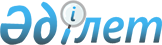 О внесении изменений в постановление Правительства Республики Казахстан от 8 февраля 2011 года № 96 "О Стратегическом плане Министерства культуры Республики Казахстан на 2011 - 2015 годы"Постановление Правительства Республики Казахстан от 31 марта 2012 года № 413

      В соответствии с пунктом 7 статьи 62 Бюджетного кодекса Республики Казахстан от 4 декабря 2008 года и Указом Президента Республики Казахстан от 20 января 2012 года № 226 «О дальнейшем совершенствовании системы государственного управления Республики Казахстан» Правительство Республики Казахстан ПОСТАНОВЛЯЕТ:



      1. Внести в постановление Правительства Республики Казахстан от 8 февраля 2011 года № 96 «О Стратегическом плане Министерства культуры Республики Казахстан на 2011 – 2015 годы» (САПП Республики Казахстан, 2011 г., № 18, ст. 213) следующие изменения:



      заголовок и пункт 1 изложить в следующей редакции:

      «О Стратегическом плане Министерства культуры и информации Республики Казахстан на 2011 - 2015 годы

      1. Утвердить прилагаемый Стратегический план Министерства культуры и информации Республики Казахстан на 2011 - 2015 годы.»;



      Стратегический план Министерства культуры Республики Казахстан на 2011 – 2015 годы, утвержденный указанным постановлением, изложить в новой редакции согласно приложению к настоящему постановлению.



      2. Настоящее постановление вводится в действие со дня подписания и подлежит официальному опубликованию.      Премьер-Министр

      Республики Казахстан                       К. Масимов

Приложение           

к постановлению Правительства

Республики Казахстан     

от 31 марта 2012 года № 413 

Утвержден           

постановлением Правительства

Республики Казахстан     

от 8 февраля 2011 года № 96  

Стратегический план Министерства культуры и информации

Республики Казахстан на 2011 – 2015 годы 

Содержание1. Миссия и видение Министерства культуры и информации Республики Казахстан

2. Анализ текущей ситуации и тенденции развития соответствующих отраслей (сфер) деятельности

3. Стратегические направления, цели, задачи, целевые индикаторы, мероприятия и показатели результатов

4. Развитие функциональных возможностей

5. Межведомственное взаимодействие

6. Управление рисками

7. Бюджетные программы 

1. Миссия и видение

Министерства культуры и информации Республики Казахстан

      Миссия Министерства культуры и информации Республики Казахстан – выработка и эффективная реализация государственной политики, направленной на предоставление качественных и доступных услуг в области культуры и информации, динамичное развитие государственного и других языков, укрепление единства нации, поддержку эффективной системы партнерства государства и гражданского сектора.



      Видение – общенациональная культурно-информационная и языковая среда с незыблемыми принципами национального единства, эффективными механизмами реализации гражданских инициатив. 

2. Анализ текущей ситуации и тенденции развития соответствующих

отраслей (сфер) деятельности

      Стратегическое направление 1. Повышение конкурентоспособности сферы культуры и искусства



      Основные параметры развития регулируемой отрасли или сферы деятельности.



      Состояние инфраструктуры отрасли. В системе государственных учреждений культуры и искусства Казахстана действуют 40 республиканских (9 театров, 6 концертных организаций, 3 библиотеки, 6 музеев, 9 историко-культурных заповедников-музеев, 1 кинокомпания, 6 иных организаций) и более 8 тысяч областных организаций культуры (173 музея, 4 078 библиотек, 2 859 клубов, 44 театра, 25 концертных организаций, 31 кинотеатр и телетеатр, 458 киноустановок, 4 зоопарка, 2 цирка, 26 парков культуры и отдыха).



      За последние 10 лет практически на 20 % увеличилось число театров, на 40 % выросло количество кинотеатров и кинозалов, на 30 % – музеев, на 15 % – библиотек. Активно растет спрос на услуги сферы – в 12 раз выросло число зрителей кинотеатров. На 30 % увеличен показатель посещаемости театров и музеев, на 25 % выросло число постоянных читателей библиотек.



      Совершенствование законодательной базы. В 2010 году принят Закон Республики Казахстан «О внесении изменений и дополнений в Закон Республики Казахстан «О культуре». Принятые поправки нацелены на урегулирование вопросов в сфере отечественного кинематографа, музейного и библиотечного дела. В частности, введен механизм индексации кинопродукции и выдачи прокатных удостоверений, определены критерии национального кино, уточнены нормы по формированию библиотечного фонда, в компетенцию местных исполнительных органов включена функция по присвоению одной из библиотек области, района или города республиканского значения статуса «Центральная».



      Услуги учреждений культуры. В 2011 году поставлено 11 755 спектаклей, организован 6 401 концерт, проведено 7 научно-прикладных, 37 археологических исследований, продолжены восстановительные работы на 30 памятниках истории и культуры, из них 6 полностью отреставрированы. В республиканских музеях проведено 107 выставок, 357 лекций и 14 353 экскурсии. В библиотеках организовано и проведено более пятисот мероприятий. За последние пять лет рост числа представляемых сферой культуры услуг в среднем составил 18 %.



      Популяризация культуры Казахстана за рубежом. За последние несколько лет мероприятиями в формате Дней культуры охвачены практически все страны СНГ, ведущие государства Европы и Азии, Ближнего Востока. В целом, с 2005 по 2011 год мероприятия по популяризации отечественной культуры проведены в 38 странах мира.



      Поддержка деятелей культуры. Внедрен механизм стимулирования и поощрения талантливых и перспективных деятелей в области культуры. На постоянной основе ведется работа по организации и проведению стажировок и курсов повышения квалификации. С целью пополнения отечественного репертуара предусмотрено выделение грантов и проведение творческих конкурсов.



      Финансирование. Объем средств, выделенных на функционирование сферы культуры в 2005 - 2010 годах, составил 134,8 млрд. тенге, из которых в 2005 году - 8,8 млрд. тенге, в 2006 году - 11,3 млрд. тенге, в 2007 году - 20,1 млрд. тенге, в 2008 году - 37,7 млрд. тенге, в 2009 году – 34,5 млрд. тенге, в 2010 году – 21,2 млрд. тенге.



      Анализ основных проблем.



      Первое. Недостаточная конкурентоспособность отечественной продукции в сфере культуры при доминировании на рынке услуг зарубежных производителей.



      Второе. Неравный доступ населения республики к услугам организаций культуры, обусловленный диспропорциями в развитии сети культурных учреждений в регионах.



      Третье. Недостаточная степень развития инфраструктуры культурной сферы, дефицит специализированных кадров и организаций культуры.



      Оценка основных внешних и внутренних факторов.



      Тенденция превалирования иностранной продукции на отечественном культурном рынке вызывает потребность в совершенствовании механизмов производства конкурентоспособного продукта в области культуры путем развития рыночных отношений в сфере, стимулирования продюсерской и издательской деятельности, поддержки перспективных деятелей литературы и искусства.



      Внедрение новых технологий, позволяющих значительно расширить доступ населения к культурным ценностям в удобном современном формате, требует дальнейшего совершенствования процесса перевода объектов культуры в цифровой формат, обеспечения соответствующих интернет-ресурсов качественным контентом.



      Оптимизации архитектуры культурного пространства страны способствует дальнейшее совершенствование нормативно-правовой базы отрасли. В перспективе – введение минимальных государственных нормативов сети организаций культуры и типовых штатов государственных организаций культуры, паспортизация отрасли.

      Стратегическое направление 2. Повышение конкурентоспособности отечественного информационного пространства



      Основные параметры развития регулируемой отрасли или сферы деятельности.



      Состояние инфраструктуры информационной сферы. По состоянию на 1 января 2012 года в республике действуют 2 740 средств массовой информации (далее – СМИ), из них: государственных – 439 (16 %), негосударственных – 2 301 (84 %). 91 % от общего количества СМИ составляют газеты (1 662) и журналы (832), 8,5 % – электронные СМИ (50 телекомпаний, 43 радиокомпании, 134 оператора кабельного телевидения и 6 – спутникового вещания) и 0,5 % – информационные агентства (13). На казахском языке издаются (выходят в эфир) – 543 (20 %) СМИ, на русском языке – 920 (33 %), на казахском и русском языках – 930 (34 %), на казахском, русском и других языках – 347 (13 %).



      Главной технологической площадкой для вещательных компаний, способной удовлетворить все текущие и перспективные потребности телерадиоканалов в производстве качественного и конкурентоспособного медиаконтента, стал уникальный телерадиокомплекс «Қазмедиа орталығы», открытый в г. Астане.



      Совершенствование законодательной базы. 18 января 2012 года принят Закон Республики Казахстан «О телерадиовещании», где определены правовые условия регулирования отношений всех субъектов телерадиорынка и перехода на цифровой формат вещания.



      Успехи и достижения. В начале 2011 года осуществлен запуск национальной цифровой спутниковой сети. В систему вещания вошли практически все общенациональные теле-, радиоканалы (37). Их размещение на спутниковом ресурсе обеспечено средствами из государственного бюджета, это обеспечило возможность смотреть отечественное телевидение в полном объеме на всей территории Казахстана, включая отдаленные и труднодоступные населенные пункты. Являясь участником Женевского соглашения 2006 года, Казахстан готовится к полному переходу на цифровой формат наземного эфирного телевещания в 2015 году.



      В рамках переформатирования концепции госканалов и создания новых тематических в 2011 году на телеканалах «Казахстан» и «Хабар» проводится работа по закрытию программ с низким рейтингом и выпуску новых, открыты тематические телеканалы «Балапан» и «Мәдениет», новое радио «Classic». В 2012 году планируется запуск телеканалов «Білім» и «Новости-24».



      С 1 сентября 2011 года национальный телеканал «Казахстан» переориентирован на 100 %-ное вещание на государственном языке. Исключительно на казахском языке вещает детский телеканал «Балапан». В Интернете запущен сайт-агрегатор Baq.kz, где консолидированы интернет-ресурсы более 90 казахоязычных информресурсов. Для региональных СМИ, не имеющих собственных сайтов, открыты 54 специальные страницы. Рейтинг казахоязычного портала Wikipedia по количеству статей на национальном языке поднялся с 125 места на 36 место, это позволило перейти из категорий стран с «1000+статей» в категорию «100 000+ статей».



      Единую сеть государственных архивов республики создают 234 государственных архивных учреждения. В рамках плавной интеграции казахстанских архивов в международное архивное пространство подписаны соглашения о сотрудничестве более чем с 14 странами ближнего и дальнего зарубежья и международными организациями. Объем Национального архивного фонда и документов по личному составу за последние 20 лет увеличился с 11,6 млн. до 24,2 млн. единиц хранения. В среднем ежегодно государственными архивами принимается на хранение более 400 тысяч дел и документов, отнесенных к составу Национального архивного фонда и по личному составу.



      Финансирование. Объем финансирования государственной информационной политики в 2005 - 2010 годах составил 80 598,7 млн. тенге, из которых в 2005 году - 8 811,8 млн. тенге, в 2006 году - 10 480,4 млн. тенге, в 2007 году - 12 077,8 млн. тенге, в 2008 году - 16 467,4 млн. тенге, в 2009 году – 16 467,4 млн. тенге, в 2010 году – 16 293,9 млн. тенге.



      Анализ основных проблем.



      Первое. Недостаточная конкурентоспособность отечественного информационного продукта.



      Второе. Технологическая отсталость медийной инфраструктуры.



      Третье. Отсутствие цифрового телерадиовещания.



      Четвертое. Недостаточное развитие казахстанского сегмента сети Интернет.



      Пятое. Отсутствие современных информационных технологий и централизованного государственного учета документов Национального архивного фонда в автоматизированном режиме.



      Оценка основных внешних и внутренних факторов.



      Совершенствование нормативно-правовой базы, в том числе, посредством реализации норм Закона Республики Казахстан «О телерадиовещании» от 18.01.2012 года позволит обеспечить 100-процентный охват населения эфирным цифровым телерадиовещанием с гарантированным предоставлением обязательных теле- радиоканалов, создать благоприятные правовые условия для развития отечественных телевизионных и радиоканалов, оптимизировать и рационально использовать национальный радиочастотный ресурс. Процесс развития информационно-коммуникационных технологий открывает для СМИ новые способы распространения информации путем активного использования возможностей сети Интернет. Создание электронных аналогов газет и журналов, открытие собственных интернет-ресурсов, online-вещание способствует расширению источников информации для граждан страны, а также зарубежных пользователей Интернета, интересующихся информацией о Казахстане. Кроме того, присутствие СМИ в Интернете способствует повышению уровня оперативности их работы.

      Стратегическое направление 3. Создание толерантной языковой среды как фактора единства народа Казахстана



      Основные параметры развития регулируемой отрасли или сферы деятельности.



      Состояние инфраструктуры отрасли. Функционирует Республиканский координационно-методический центр развития языков. Планомерно расширяется сеть региональных центров обучения языкам: в 2005 году – 8, в 2006 году – 12, в 2007 году – 36, в 2008 году – 45, в 2009 году – 93, в 2010 году – 101, в 2011 году – 132.



      Успехи и достижения отрасли. Указом Президента Республики Казахстан от 29 июня 2011 года № 110 утверждена очередная Государственная программа развития и функционирования языков в Республике Казахстан на 2011 – 2020 годы (далее – Госпрограмма).



      Цель Госпрограммы – гармоничная языковая политика, обеспечивающая полномасштабное функционирование государственного языка как важнейшего фактора укрепления национального единства при сохранении языков всех этносов, живущих в Казахстане.



      На первом этапе реализации Госпрограммы начата доработка стандартов языковой компетенции: проведена работа по совершенствованию стандартов обучения государственному языку, внедрению системы оценки уровня его владения – по уровням А1-А2 – элементарное использование языка, В1-В2 – самостоятельное использование и С1-С2 – компетентное использование. Завершены подготовительные работы по разработке заданий с ключами для обучения казахскому языку.



      Разработано и выпущено 238 наименований печатной продукции, среди них самый ценный лексикографический труд, соответсвующий всем современным научно-теоретическим требованиям – 15-томный толковый словарь «Қазақ әдеби тілінің сөздігі». Кроме того, выпущены 15-томные серии книг для детей всех возрастов - «Әлем балалар әдебиетінің інжу-маржандары», 25 томники классической литературы - «Әлемдік классика», аудиокниги, инновационные учебно-методические программы и другие.



      В целях внедрения новых информационных технологий в процесс изучения государственного языка в 2008 году создан Портал «Государственный язык Республики Казахстан» (www.til.gov.kz), на котором размещено более двадцати видов интернет-сервисов.



      Обеспечен процесс поэтапного перевода документооборота в государственных органах на государственный язык. С 1 января 2009 года во всех центральных и местных госорганах действует автоматизированная система мониторинга делопроизводства на государственном языке. Объем делопроизводства на государственном языке в государственных органах составляет 82 %.



      Формирование толерантной языковой среды. По состоянию на 2011 год при этнокультурных объединениях действуют более 190 воскресных школ (в 2005 году действовало 160 школ), где изучается 30 языков этносов, проживающих в республике и обучается более 7 тысяч детей и взрослых.



      Финансирование. Объем финансирования в 2005 - 2010 годах составил 8 млрд. 282 млн. тенге: в 2005 году из республиканского бюджета было выделено 327,9 млн. тенге, в 2006 году – 588,5 млн. тенге, в 2007 году – 1 млрд. 639,2 млн. тенге, в 2008 году – 1 млрд. 543,9 млн. тенге, в 2009 году – 1 млрд. 24,1 млн. тенге, в 2010 году – 668,9 млн. тенге.



      Анализ основных проблем.



      Первое. Неравномерный уровень владения государственным языком в обществе.



      Второе. Недостаточное внедрение государственного языка в социально-коммуникативное пространство страны.



      Третье. Снижение языковой культуры казахстанского общества.



      Четвертое. Необходимость сохранения и укрепления лингвистического капитала казахстанцев.



      Оценка основных внешних и внутренних факторов.



      Отсутствие единой методологии и стандартов обучения государственному языку, низкий уровень подготовки преподавателей и специалистов казахского языка, отсутствие единых стандартов деятельности инфраструктуры обучения, а также системы стимулирования и мониторинга процесса овладения государственным языком являются сдерживающим фактором в деле повышения уровня владения государственным языком в обществе.



      Значимым фактором в процессе внедрения государственного языка в социально-коммуникативное пространство страны выступает расширение сфер его активного применения в области международных коммуникаций, досуга и развлечений, его развития в качестве языка закона, науки и новых технологий, повышение престижа употребления и популяризация государственного языка как семейной ценности.



      В сфере повышения языковой культуры, укрепления лингвистического капитала казахстанского общества приоритетным является решение проблем в области терминологии, антропонимики и ономастики, содействие в совершенствовании культуры речи и письменности, а также создание толерантной языковой среды.

      Стратегическое направление 4. Дальнейшее укрепление государственности и единства нации, обеспечение внутриполитической стабильности.



      Основные параметры развития регулируемой отрасли или сферы деятельности.



      Состояние инфраструктуры общественно-политической сферы. В республике действуют 10 политических партий, 818 этнокультурных объединений (далее - ЭКО), более 18 000 неправительственных организаций (далее - НПО) и ряд профсоюзных организаций. Начиная с 2006 года, ежегодный прирост НПО - свыше 1000 организаций.



      Успехи и достижения. С целью системного изучения состояния и тенденций развития общественно-политических процессов, происходящих в стране, межэтнических отношений министерством налажен механизм системного мониторинга ситуации. Ведется работа по проведению информационно-пропагандистских мероприятий, направленных на разъяснение основных приоритетов развития страны, стратегических программных документов. Согласно социологическим данным уровень информированности населения о программных документах и основных направлениях развития государственной политики - более 85 %.



      При координирующей роли Министерства эффективно реализована Концепция развития гражданского общества на 2006 – 2011 годы, ставшая основой социального партнерства власти, бизнеса и НПО. В результате повседневной практикой стало широкое привлечение НПО к разработке законопроектов, реализации программ, проведению общественных слушаний по важнейшим вопросам развития страны. На регулярной основе проводятся гражданские форумы, определяющие приоритеты партнерства государства и НПО. Получил развитие отраслевой государственный социальный заказ. С 2011 года в стратегические планы всех заинтересованных госорганов интегрированы индикаторы эффективности их взаимодействия с гражданским сектором.



      В рамках государственного социального заказа за последние четыре года Министерством профинансировано более 700 социально значимых проектов НПО в самых разных областях общественной жизни. Ключевые партнеры министерства – все республиканские творческие союзы, Фонд Ассамблеи народа Казахстана, республиканские этно-культурные объединения, Гражданский альянс Казахстана, Всемирная ассоциация казахов, Ассоциация выпускников президентской программы «Болашақ», Фонд развития государственного языка, Ассоциация деловых женщин, Конгресс молодежи Казахстана, Союз «Атамекен» и многие другие женские, молодежные, ветеранские, экологические НПО. За прозрачность и открытость всех процедур размещения государственного заказа министерство удостоено общественной премии «Таным».



      Совершенствование законодательной базы. С 1 января 2012 года действует обновленный Закон Республики Казахстан «О государственном социальном заказе».



      Финансирование. Объем финансирования в 2005 - 2010 годах составил 3 млрд. 430 млн. тенге: в 2005 году на реализацию государственного социального заказа было выделено 59,7 млн. тенге, в 2006 году - 200 млн. тенге, в 2007 году – 299,2 млн. тенге, в 2008 году - 709,2 млн. тенге, в 2009 году – 917,2 млн. тенге, в 2010 году - 1 млрд. 206 млн. тенге.



      Анализ основных проблем.



      Первое. Существует необходимость совершенствования методологии проведения информационно-пропагандистской работы среди населения, а также создания методологической базы в области обеспечения деятельности «диалоговых площадок».



      Второе. Требует совершенствования практика обеспечения неукоснительного соблюдения законодательства в сфере государственных символов.



      Третье. В области формирования и размещения государственного социального заказа требуется дальнейшее совершенствование законодательного, социально-экономического и организационно-методического обеспечения.



      Оценка основных внешних и внутренних факторов.



      Учитывая, что одной из ключевых задач государства является проведение эффективной идеологической работы с широкими слоями населения, требуются дальнейшее совершенствование механизмов и методов организации информационно-пропагандистской деятельности, расширение сотрудничества в этой сфере с институтами гражданского общества, разработка и внедрение методологической и технической базы, отвечающих современным требованиям. 

3. Стратегические направления, цели, задачи, целевые

индикаторы, мероприятия и показатели результатов 

3.1. Стратегические направления, цели, задачи, целевые индикаторы, мероприятия и показатели результатов 

3.2 Соответствие стратегических направлений и целей государственного органа стратегическим целям государства 

4. Развитие функциональных возможностей 

5. Межведомственное взаимодействие 

6. Управление рисками 

7. Бюджетные программы 

7.1. Бюджетные программы 

7.2 Свод бюджетных расходовтыс. тенге
					© 2012. РГП на ПХВ «Институт законодательства и правовой информации Республики Казахстан» Министерства юстиции Республики Казахстан
				НаименованиеИсточник

информацииЕдиница

измеренияОтчетный

периодОтчетный

периодПлановый периодПлановый периодПлановый периодПлановый периодПлановый периодНаименованиеИсточник

информацииЕдиница

измерения2009

год2010

год2011

год2012

год2013

год2014

год2015

год12345678910СТРАТЕГИЧЕСКОЕ НАПРАВЛЕНИЕ

1. Повышение конкурентоспособности сферы культуры и искусстваСТРАТЕГИЧЕСКОЕ НАПРАВЛЕНИЕ

1. Повышение конкурентоспособности сферы культуры и искусстваСТРАТЕГИЧЕСКОЕ НАПРАВЛЕНИЕ

1. Повышение конкурентоспособности сферы культуры и искусстваСТРАТЕГИЧЕСКОЕ НАПРАВЛЕНИЕ

1. Повышение конкурентоспособности сферы культуры и искусстваСТРАТЕГИЧЕСКОЕ НАПРАВЛЕНИЕ

1. Повышение конкурентоспособности сферы культуры и искусстваСТРАТЕГИЧЕСКОЕ НАПРАВЛЕНИЕ

1. Повышение конкурентоспособности сферы культуры и искусстваСТРАТЕГИЧЕСКОЕ НАПРАВЛЕНИЕ

1. Повышение конкурентоспособности сферы культуры и искусстваСТРАТЕГИЧЕСКОЕ НАПРАВЛЕНИЕ

1. Повышение конкурентоспособности сферы культуры и искусстваСТРАТЕГИЧЕСКОЕ НАПРАВЛЕНИЕ

1. Повышение конкурентоспособности сферы культуры и искусстваСТРАТЕГИЧЕСКОЕ НАПРАВЛЕНИЕ

1. Повышение конкурентоспособности сферы культуры и искусстваЦель 1.1 Популяризация отечественной культуры в стране и за рубежомЦель 1.1 Популяризация отечественной культуры в стране и за рубежомЦель 1.1 Популяризация отечественной культуры в стране и за рубежомЦель 1.1 Популяризация отечественной культуры в стране и за рубежомЦель 1.1 Популяризация отечественной культуры в стране и за рубежомЦель 1.1 Популяризация отечественной культуры в стране и за рубежомЦель 1.1 Популяризация отечественной культуры в стране и за рубежомЦель 1.1 Популяризация отечественной культуры в стране и за рубежомЦель 1.1 Популяризация отечественной культуры в стране и за рубежомЦель 1.1 Популяризация отечественной культуры в стране и за рубежомКоды бюджетных программ, направленные на достижение данной цели (001, 002, 003, 005,

006, 007, 016, 008, 009, 010, 012, 013, 014, 015, 017, 029, 068, 901, 902)Коды бюджетных программ, направленные на достижение данной цели (001, 002, 003, 005,

006, 007, 016, 008, 009, 010, 012, 013, 014, 015, 017, 029, 068, 901, 902)Коды бюджетных программ, направленные на достижение данной цели (001, 002, 003, 005,

006, 007, 016, 008, 009, 010, 012, 013, 014, 015, 017, 029, 068, 901, 902)Коды бюджетных программ, направленные на достижение данной цели (001, 002, 003, 005,

006, 007, 016, 008, 009, 010, 012, 013, 014, 015, 017, 029, 068, 901, 902)Коды бюджетных программ, направленные на достижение данной цели (001, 002, 003, 005,

006, 007, 016, 008, 009, 010, 012, 013, 014, 015, 017, 029, 068, 901, 902)Коды бюджетных программ, направленные на достижение данной цели (001, 002, 003, 005,

006, 007, 016, 008, 009, 010, 012, 013, 014, 015, 017, 029, 068, 901, 902)Коды бюджетных программ, направленные на достижение данной цели (001, 002, 003, 005,

006, 007, 016, 008, 009, 010, 012, 013, 014, 015, 017, 029, 068, 901, 902)Коды бюджетных программ, направленные на достижение данной цели (001, 002, 003, 005,

006, 007, 016, 008, 009, 010, 012, 013, 014, 015, 017, 029, 068, 901, 902)Коды бюджетных программ, направленные на достижение данной цели (001, 002, 003, 005,

006, 007, 016, 008, 009, 010, 012, 013, 014, 015, 017, 029, 068, 901, 902)Коды бюджетных программ, направленные на достижение данной цели (001, 002, 003, 005,

006, 007, 016, 008, 009, 010, 012, 013, 014, 015, 017, 029, 068, 901, 902)Целевой индикаторЦелевой индикаторЦелевой индикаторЦелевой индикаторЦелевой индикаторЦелевой индикаторЦелевой индикаторЦелевой индикаторЦелевой индикаторЦелевой индикаторУровень

удовлетворенности

населения

качеством услуг в

сфере культурысоциологические

исследования%30505052545657Задача 1.1.1 Сохранение и популяризация историко-культурного наследия в рамках

реализации Национального стратегического проекта «Мәдени мұра»Задача 1.1.1 Сохранение и популяризация историко-культурного наследия в рамках

реализации Национального стратегического проекта «Мәдени мұра»Задача 1.1.1 Сохранение и популяризация историко-культурного наследия в рамках

реализации Национального стратегического проекта «Мәдени мұра»Задача 1.1.1 Сохранение и популяризация историко-культурного наследия в рамках

реализации Национального стратегического проекта «Мәдени мұра»Задача 1.1.1 Сохранение и популяризация историко-культурного наследия в рамках

реализации Национального стратегического проекта «Мәдени мұра»Задача 1.1.1 Сохранение и популяризация историко-культурного наследия в рамках

реализации Национального стратегического проекта «Мәдени мұра»Задача 1.1.1 Сохранение и популяризация историко-культурного наследия в рамках

реализации Национального стратегического проекта «Мәдени мұра»Задача 1.1.1 Сохранение и популяризация историко-культурного наследия в рамках

реализации Национального стратегического проекта «Мәдени мұра»Задача 1.1.1 Сохранение и популяризация историко-культурного наследия в рамках

реализации Национального стратегического проекта «Мәдени мұра»Задача 1.1.1 Сохранение и популяризация историко-культурного наследия в рамках

реализации Национального стратегического проекта «Мәдени мұра»Показатели прямых результатовПоказатели прямых результатовПоказатели прямых результатовПоказатели прямых результатовПоказатели прямых результатовПоказатели прямых результатовПоказатели прямых результатовПоказатели прямых результатовПоказатели прямых результатовПоказатели прямых результатовДоля

восстановленных,

отреставрированных

и прошедших

консервацию

объектов

культурного

наследия от общего

количества

объектов, вошедших

в государственные

списки памятников

истории и культуры

республиканского и

местного значенияотчеты

подведомственных

организаций%0,660,730,780,830,890,951,02Ежегодное

количество

мероприятий,

направленных на

популяризацию

историко-

культурного

наследия в стране

и за рубежомотчеты

подведомственных

организацийед.165168170180177179180Уровень

информированности

населения о

проектах

«Мәдени мұра»социологические

исследования%40707576777880Мероприятия для достижения

показателей прямых результатовМероприятия для достижения

показателей прямых результатовМероприятия для достижения

показателей прямых результатовМероприятия для достижения

показателей прямых результатовМероприятия для достижения

показателей прямых результатовПлановый периодПлановый периодПлановый периодПлановый периодПлановый периодМероприятия для достижения

показателей прямых результатовМероприятия для достижения

показателей прямых результатовМероприятия для достижения

показателей прямых результатовМероприятия для достижения

показателей прямых результатовМероприятия для достижения

показателей прямых результатов2011

год2012

год2013

год2014

год2015

годКомплексное изучение историко-культурного наследия

КазахстанаКомплексное изучение историко-культурного наследия

КазахстанаКомплексное изучение историко-культурного наследия

КазахстанаКомплексное изучение историко-культурного наследия

КазахстанаКомплексное изучение историко-культурного наследия

КазахстанаХХХХХОбеспечение сохранности историко-культурного наследияОбеспечение сохранности историко-культурного наследияОбеспечение сохранности историко-культурного наследияОбеспечение сохранности историко-культурного наследияОбеспечение сохранности историко-культурного наследияХХХХХПропаганда национального исторического наследия в стране и

за рубежомПропаганда национального исторического наследия в стране и

за рубежомПропаганда национального исторического наследия в стране и

за рубежомПропаганда национального исторического наследия в стране и

за рубежомПропаганда национального исторического наследия в стране и

за рубежомХХХХХРазработка плана мероприятий по организации и проведению

опроса населения в удовлетворенности качеством оказываемых

госорганом услугРазработка плана мероприятий по организации и проведению

опроса населения в удовлетворенности качеством оказываемых

госорганом услугРазработка плана мероприятий по организации и проведению

опроса населения в удовлетворенности качеством оказываемых

госорганом услугРазработка плана мероприятий по организации и проведению

опроса населения в удовлетворенности качеством оказываемых

госорганом услугРазработка плана мероприятий по организации и проведению

опроса населения в удовлетворенности качеством оказываемых

госорганом услуг-Х---Наполнение контентом информационно-познавательных

веб-порталов об историко-культурном наследии КазахстанаНаполнение контентом информационно-познавательных

веб-порталов об историко-культурном наследии КазахстанаНаполнение контентом информационно-познавательных

веб-порталов об историко-культурном наследии КазахстанаНаполнение контентом информационно-познавательных

веб-порталов об историко-культурном наследии КазахстанаНаполнение контентом информационно-познавательных

веб-порталов об историко-культурном наследии КазахстанаХХХХХЗадача 1.1.2 Расширение доступа населения к культурным ценностямЗадача 1.1.2 Расширение доступа населения к культурным ценностямЗадача 1.1.2 Расширение доступа населения к культурным ценностямЗадача 1.1.2 Расширение доступа населения к культурным ценностямЗадача 1.1.2 Расширение доступа населения к культурным ценностямЗадача 1.1.2 Расширение доступа населения к культурным ценностямЗадача 1.1.2 Расширение доступа населения к культурным ценностямЗадача 1.1.2 Расширение доступа населения к культурным ценностямЗадача 1.1.2 Расширение доступа населения к культурным ценностямЗадача 1.1.2 Расширение доступа населения к культурным ценностямПоказатели прямых результатовПоказатели прямых результатовПоказатели прямых результатовПоказатели прямых результатовПоказатели прямых результатовПоказатели прямых результатовПоказатели прямых результатовПоказатели прямых результатовПоказатели прямых результатовПоказатели прямых результатовСреднее число

посетителей

(посещений)

организаций

культуры на 1000

человек:

- посетителей

библиотек

- посещений

театров

- посещений музеевданные

Агентства по

статистикеед.265

124

256268

121

257269

122

258271

124

260273

126

262275

127

264277

129

266Посещаемость

информационной

системы

«Электронный

государственный

библиотечный фонд

«Библиотека

Казахстана»электронная

система учета

посещаемости

портала kazneb.kzтыс. ед.-495051525354Доля

автоматизированных

государственных

услуг от общего

количества услугакт%---8317--Мероприятия для достижения

показателей прямых результатовМероприятия для достижения

показателей прямых результатовМероприятия для достижения

показателей прямых результатовМероприятия для достижения

показателей прямых результатовМероприятия для достижения

показателей прямых результатовПлановый периодПлановый периодПлановый периодПлановый периодПлановый периодМероприятия для достижения

показателей прямых результатовМероприятия для достижения

показателей прямых результатовМероприятия для достижения

показателей прямых результатовМероприятия для достижения

показателей прямых результатовМероприятия для достижения

показателей прямых результатов2011

год2012

год2013

год2014

год2015

годМатериально-техническое обеспечение государственных

организаций культурыМатериально-техническое обеспечение государственных

организаций культурыМатериально-техническое обеспечение государственных

организаций культурыМатериально-техническое обеспечение государственных

организаций культурыМатериально-техническое обеспечение государственных

организаций культурыХХХХХСтроительство и реконструкция объектов культурыСтроительство и реконструкция объектов культурыСтроительство и реконструкция объектов культурыСтроительство и реконструкция объектов культурыСтроительство и реконструкция объектов культурыХХХХХОбеспечение функционирования объектов культурыОбеспечение функционирования объектов культурыОбеспечение функционирования объектов культурыОбеспечение функционирования объектов культурыОбеспечение функционирования объектов культурыХХХХХПовышение квалификации и переподготовка кадров

государственных организаций культурыПовышение квалификации и переподготовка кадров

государственных организаций культурыПовышение квалификации и переподготовка кадров

государственных организаций культурыПовышение квалификации и переподготовка кадров

государственных организаций культурыПовышение квалификации и переподготовка кадров

государственных организаций культурыХХХХХНаполнение контентом электронного государственного

библиотечного фонда «Библиотека Казахстана»Наполнение контентом электронного государственного

библиотечного фонда «Библиотека Казахстана»Наполнение контентом электронного государственного

библиотечного фонда «Библиотека Казахстана»Наполнение контентом электронного государственного

библиотечного фонда «Библиотека Казахстана»Наполнение контентом электронного государственного

библиотечного фонда «Библиотека Казахстана»ХХХХХРазработка регламентов и стандартов государственных услугРазработка регламентов и стандартов государственных услугРазработка регламентов и стандартов государственных услугРазработка регламентов и стандартов государственных услугРазработка регламентов и стандартов государственных услугХХ---Задача 1.1.3 Стимулирование роста востребованности отечественного продукта сферы

культурыЗадача 1.1.3 Стимулирование роста востребованности отечественного продукта сферы

культурыЗадача 1.1.3 Стимулирование роста востребованности отечественного продукта сферы

культурыЗадача 1.1.3 Стимулирование роста востребованности отечественного продукта сферы

культурыЗадача 1.1.3 Стимулирование роста востребованности отечественного продукта сферы

культурыЗадача 1.1.3 Стимулирование роста востребованности отечественного продукта сферы

культурыЗадача 1.1.3 Стимулирование роста востребованности отечественного продукта сферы

культурыЗадача 1.1.3 Стимулирование роста востребованности отечественного продукта сферы

культурыЗадача 1.1.3 Стимулирование роста востребованности отечественного продукта сферы

культурыЗадача 1.1.3 Стимулирование роста востребованности отечественного продукта сферы

культурыПоказатели прямых результатовПоказатели прямых результатовПоказатели прямых результатовПоказатели прямых результатовПоказатели прямых результатовПоказатели прямых результатовПоказатели прямых результатовПоказатели прямых результатовПоказатели прямых результатовПоказатели прямых результатовДоля отечественных

фильмов в общем

объеме кинопрокатамониторинг

репертуара

кинотеатров%5,26,544,44,85,25,6Количество новых

театральных

постановок в

республиканских

театрах (ежегодный

срез)отчеты

подведомственных

организацийед.36394243444546Обеспечение роста

показателя

«Искусство,

развлечения,

отдых»данные Агентства

по статистикеИФО в %

к

предыду-

щему году100,0100,0105,0105,0105,0105,0105,0Уровень снижения

операционных

издержек,

связанных с

регистрацией и

ведением бизнеса

(получение

разрешений,

лицензий,

сертификатов;

аккредитация;

получение

консультаций),

включая время и

затратымониторинг

снижения

операционных

издержек%-30---30-Снижение до 30 %

количества

плановых проверок

субъектов

государственного

контроляведомственная

отчетность%---101010-Мероприятия для достижения

показателей прямых результатовМероприятия для достижения

показателей прямых результатовМероприятия для достижения

показателей прямых результатовМероприятия для достижения

показателей прямых результатовМероприятия для достижения

показателей прямых результатовПлановый периодПлановый периодПлановый периодПлановый периодПлановый периодМероприятия для достижения

показателей прямых результатовМероприятия для достижения

показателей прямых результатовМероприятия для достижения

показателей прямых результатовМероприятия для достижения

показателей прямых результатовМероприятия для достижения

показателей прямых результатов2011

год2012

год2013

год2014

год2015

годСтимулирование деятелей в сфере культуры (поддержка

талантливых личностей, обеспечение выплат государственных

премий и стипендий деятелям культуры)Стимулирование деятелей в сфере культуры (поддержка

талантливых личностей, обеспечение выплат государственных

премий и стипендий деятелям культуры)Стимулирование деятелей в сфере культуры (поддержка

талантливых личностей, обеспечение выплат государственных

премий и стипендий деятелям культуры)Стимулирование деятелей в сфере культуры (поддержка

талантливых личностей, обеспечение выплат государственных

премий и стипендий деятелям культуры)Стимулирование деятелей в сфере культуры (поддержка

талантливых личностей, обеспечение выплат государственных

премий и стипендий деятелям культуры)ХХХХХПроведение социально значимых и культурных мероприятийПроведение социально значимых и культурных мероприятийПроведение социально значимых и культурных мероприятийПроведение социально значимых и культурных мероприятийПроведение социально значимых и культурных мероприятийХХХХХПроизводство национальных фильмовПроизводство национальных фильмовПроизводство национальных фильмовПроизводство национальных фильмовПроизводство национальных фильмовХХХХХПроведение организационно-практических мероприятий,

направленных на снижение операционных издержек, связанных с

регистрацией и ведением бизнесаПроведение организационно-практических мероприятий,

направленных на снижение операционных издержек, связанных с

регистрацией и ведением бизнесаПроведение организационно-практических мероприятий,

направленных на снижение операционных издержек, связанных с

регистрацией и ведением бизнесаПроведение организационно-практических мероприятий,

направленных на снижение операционных издержек, связанных с

регистрацией и ведением бизнесаПроведение организационно-практических мероприятий,

направленных на снижение операционных издержек, связанных с

регистрацией и ведением бизнесаХХХХХПроведение организационно-практических мероприятий,

направленных на снижение количества плановых проверок

субъектов государственного контроляПроведение организационно-практических мероприятий,

направленных на снижение количества плановых проверок

субъектов государственного контроляПроведение организационно-практических мероприятий,

направленных на снижение количества плановых проверок

субъектов государственного контроляПроведение организационно-практических мероприятий,

направленных на снижение количества плановых проверок

субъектов государственного контроляПроведение организационно-практических мероприятий,

направленных на снижение количества плановых проверок

субъектов государственного контроляХХХХХНаименованиеИсточник

информацииЕд.

изм.Отчетный

периодОтчетный

периодПлановый периодПлановый периодПлановый периодПлановый периодПлановый периодНаименованиеИсточник

информацииЕд.

изм.2009

год2010

год2011

год2012

год2013

год2014

год2015

год12345678910СТРАТЕГИЧЕСКОЕ НАПРАВЛЕНИЕ

2. Повышение конкурентоспособности отечественного информационного

пространстваСТРАТЕГИЧЕСКОЕ НАПРАВЛЕНИЕ

2. Повышение конкурентоспособности отечественного информационного

пространстваСТРАТЕГИЧЕСКОЕ НАПРАВЛЕНИЕ

2. Повышение конкурентоспособности отечественного информационного

пространстваСТРАТЕГИЧЕСКОЕ НАПРАВЛЕНИЕ

2. Повышение конкурентоспособности отечественного информационного

пространстваСТРАТЕГИЧЕСКОЕ НАПРАВЛЕНИЕ

2. Повышение конкурентоспособности отечественного информационного

пространстваСТРАТЕГИЧЕСКОЕ НАПРАВЛЕНИЕ

2. Повышение конкурентоспособности отечественного информационного

пространстваСТРАТЕГИЧЕСКОЕ НАПРАВЛЕНИЕ

2. Повышение конкурентоспособности отечественного информационного

пространстваСТРАТЕГИЧЕСКОЕ НАПРАВЛЕНИЕ

2. Повышение конкурентоспособности отечественного информационного

пространстваСТРАТЕГИЧЕСКОЕ НАПРАВЛЕНИЕ

2. Повышение конкурентоспособности отечественного информационного

пространстваСТРАТЕГИЧЕСКОЕ НАПРАВЛЕНИЕ

2. Повышение конкурентоспособности отечественного информационного

пространстваЦель 2.1 Повышение эффективности реализации государственной информационной политики,

архивного дела и издательстваЦель 2.1 Повышение эффективности реализации государственной информационной политики,

архивного дела и издательстваЦель 2.1 Повышение эффективности реализации государственной информационной политики,

архивного дела и издательстваЦель 2.1 Повышение эффективности реализации государственной информационной политики,

архивного дела и издательстваЦель 2.1 Повышение эффективности реализации государственной информационной политики,

архивного дела и издательстваЦель 2.1 Повышение эффективности реализации государственной информационной политики,

архивного дела и издательстваЦель 2.1 Повышение эффективности реализации государственной информационной политики,

архивного дела и издательстваЦель 2.1 Повышение эффективности реализации государственной информационной политики,

архивного дела и издательстваЦель 2.1 Повышение эффективности реализации государственной информационной политики,

архивного дела и издательстваЦель 2.1 Повышение эффективности реализации государственной информационной политики,

архивного дела и издательстваКоды бюджетной программы, направленные на достижение данной цели (001, 003, 018, 019,

020, 021, 022)Коды бюджетной программы, направленные на достижение данной цели (001, 003, 018, 019,

020, 021, 022)Коды бюджетной программы, направленные на достижение данной цели (001, 003, 018, 019,

020, 021, 022)Коды бюджетной программы, направленные на достижение данной цели (001, 003, 018, 019,

020, 021, 022)Коды бюджетной программы, направленные на достижение данной цели (001, 003, 018, 019,

020, 021, 022)Коды бюджетной программы, направленные на достижение данной цели (001, 003, 018, 019,

020, 021, 022)Коды бюджетной программы, направленные на достижение данной цели (001, 003, 018, 019,

020, 021, 022)Коды бюджетной программы, направленные на достижение данной цели (001, 003, 018, 019,

020, 021, 022)Коды бюджетной программы, направленные на достижение данной цели (001, 003, 018, 019,

020, 021, 022)Коды бюджетной программы, направленные на достижение данной цели (001, 003, 018, 019,

020, 021, 022)Целевые индикаторыЦелевые индикаторыЦелевые индикаторыЦелевые индикаторыЦелевые индикаторыЦелевые индикаторыЦелевые индикаторыЦелевые индикаторыЦелевые индикаторыЦелевые индикаторыУровень

востребованности

потребителями

отечественной

информационной

продукциисоциологические

исследования%--3050525456Увеличение объема

Национального

архивного фондаотчеты

подведомственных

организаций и

местных

исполнительных

органовтыс.ед.

хр.--300,0550,0850,01150,01450,0Задача 2.1.1. Реализация государственной информационной политики через СМИЗадача 2.1.1. Реализация государственной информационной политики через СМИЗадача 2.1.1. Реализация государственной информационной политики через СМИЗадача 2.1.1. Реализация государственной информационной политики через СМИЗадача 2.1.1. Реализация государственной информационной политики через СМИЗадача 2.1.1. Реализация государственной информационной политики через СМИЗадача 2.1.1. Реализация государственной информационной политики через СМИЗадача 2.1.1. Реализация государственной информационной политики через СМИЗадача 2.1.1. Реализация государственной информационной политики через СМИЗадача 2.1.1. Реализация государственной информационной политики через СМИПоказатели прямых результатовПоказатели прямых результатовПоказатели прямых результатовПоказатели прямых результатовПоказатели прямых результатовПоказатели прямых результатовПоказатели прямых результатовПоказатели прямых результатовПоказатели прямых результатовПоказатели прямых результатовВвод новых

государственных

отечественных

телевизионных и

радиоканаловакты выполненных

работед.-113---Объем материалов

отечественных

печатных СМИ,

выпущенных в рамках

госзаказа (газеты)акты выполненных

работполоса

форм.

А-212 68513 24012 40013 98812 85512 85512 855Объем материалов

отечественных

печатных СМИ,

выпущенных в рамках

госзаказа (журналы)акты выполненных

работучетно-

изд. лист875970875953875875875Объем телевизионных

и радиопередач,

выпущенных в рамках

реализации

государственного

заказаакты выполненных

работчас68 70868 70882 546113 823109 466109 466109 466Мероприятия для достижения

показателей прямых результатовМероприятия для достижения

показателей прямых результатовМероприятия для достижения

показателей прямых результатовМероприятия для достижения

показателей прямых результатовМероприятия для достижения

показателей прямых результатовПлановый периодПлановый периодПлановый периодПлановый периодПлановый периодМероприятия для достижения

показателей прямых результатовМероприятия для достижения

показателей прямых результатовМероприятия для достижения

показателей прямых результатовМероприятия для достижения

показателей прямых результатовМероприятия для достижения

показателей прямых результатов2011

год2012

год2013

год2014

год2015

годФормирование перечня тематических направлений

государственной информационной политикиФормирование перечня тематических направлений

государственной информационной политикиФормирование перечня тематических направлений

государственной информационной политикиФормирование перечня тематических направлений

государственной информационной политикиФормирование перечня тематических направлений

государственной информационной политикиХХХХХПроведение конкурса по реализации государственного

информационного заказаПроведение конкурса по реализации государственного

информационного заказаПроведение конкурса по реализации государственного

информационного заказаПроведение конкурса по реализации государственного

информационного заказаПроведение конкурса по реализации государственного

информационного заказаХХХХХМетодическое обеспечение информационного сопровождения

социально значимых мероприятийМетодическое обеспечение информационного сопровождения

социально значимых мероприятийМетодическое обеспечение информационного сопровождения

социально значимых мероприятийМетодическое обеспечение информационного сопровождения

социально значимых мероприятийМетодическое обеспечение информационного сопровождения

социально значимых мероприятийХХХХХТематическая дифференциация государственных каналовТематическая дифференциация государственных каналовТематическая дифференциация государственных каналовТематическая дифференциация государственных каналовТематическая дифференциация государственных каналовХХ---Задача 2.1.2 Снижение зависимости от зарубежного информационного продуктаЗадача 2.1.2 Снижение зависимости от зарубежного информационного продуктаЗадача 2.1.2 Снижение зависимости от зарубежного информационного продуктаЗадача 2.1.2 Снижение зависимости от зарубежного информационного продуктаЗадача 2.1.2 Снижение зависимости от зарубежного информационного продуктаЗадача 2.1.2 Снижение зависимости от зарубежного информационного продуктаЗадача 2.1.2 Снижение зависимости от зарубежного информационного продуктаЗадача 2.1.2 Снижение зависимости от зарубежного информационного продуктаЗадача 2.1.2 Снижение зависимости от зарубежного информационного продуктаЗадача 2.1.2 Снижение зависимости от зарубежного информационного продуктаПоказатели прямых результатовПоказатели прямых результатовПоказатели прямых результатовПоказатели прямых результатовПоказатели прямых результатовПоказатели прямых результатовПоказатели прямых результатовПоказатели прямых результатовПоказатели прямых результатовПоказатели прямых результатов12345678910Доля продукции

собственного

производства в

общей сетке вещания

государственных

телеканаловакты выполненных

работ%35455051525354Доля продукции

собственного

производства в

общей сетке вещания

государственных

радиоканаловакты выполненных

работ%35455051525354Среднесуточный

объем вещания

государственных

каналов в

спутниковом

сегментеакты выполненных

работчас2020,518,119,619,619,619,6Мероприятия для достижения

показателей прямых результатовМероприятия для достижения

показателей прямых результатовМероприятия для достижения

показателей прямых результатовМероприятия для достижения

показателей прямых результатовМероприятия для достижения

показателей прямых результатовПлановый периодПлановый периодПлановый периодПлановый периодПлановый периодМероприятия для достижения

показателей прямых результатовМероприятия для достижения

показателей прямых результатовМероприятия для достижения

показателей прямых результатовМероприятия для достижения

показателей прямых результатовМероприятия для достижения

показателей прямых результатов2011

год2012

год2013

год2014

год2015

годПроведение конкурса по реализации государственного

информационного заказаПроведение конкурса по реализации государственного

информационного заказаПроведение конкурса по реализации государственного

информационного заказаПроведение конкурса по реализации государственного

информационного заказаПроведение конкурса по реализации государственного

информационного заказаХХХХХФормирование пакета теле-, радиоканалов свободного доступа,

распространяемого по сетям многоканального вещанияФормирование пакета теле-, радиоканалов свободного доступа,

распространяемого по сетям многоканального вещанияФормирование пакета теле-, радиоканалов свободного доступа,

распространяемого по сетям многоканального вещанияФормирование пакета теле-, радиоканалов свободного доступа,

распространяемого по сетям многоканального вещанияФормирование пакета теле-, радиоканалов свободного доступа,

распространяемого по сетям многоканального вещанияХХХХХСоздание новых теле-, радиопрограмм отечественного

производстваСоздание новых теле-, радиопрограмм отечественного

производстваСоздание новых теле-, радиопрограмм отечественного

производстваСоздание новых теле-, радиопрограмм отечественного

производстваСоздание новых теле-, радиопрограмм отечественного

производстваХХХХХПроведение мероприятий по повышению квалификации

отечественных журналистовПроведение мероприятий по повышению квалификации

отечественных журналистовПроведение мероприятий по повышению квалификации

отечественных журналистовПроведение мероприятий по повышению квалификации

отечественных журналистовПроведение мероприятий по повышению квалификации

отечественных журналистовХХХХХНаграждение журналистов за творческий вклад в развитие

отечественного информационного пространстваНаграждение журналистов за творческий вклад в развитие

отечественного информационного пространстваНаграждение журналистов за творческий вклад в развитие

отечественного информационного пространстваНаграждение журналистов за творческий вклад в развитие

отечественного информационного пространстваНаграждение журналистов за творческий вклад в развитие

отечественного информационного пространстваХХХХХЗадача 2.1.3. Повышение правовой культуры средств массовой информации и обеспечение

соблюдения законодательстваЗадача 2.1.3. Повышение правовой культуры средств массовой информации и обеспечение

соблюдения законодательстваЗадача 2.1.3. Повышение правовой культуры средств массовой информации и обеспечение

соблюдения законодательстваЗадача 2.1.3. Повышение правовой культуры средств массовой информации и обеспечение

соблюдения законодательстваЗадача 2.1.3. Повышение правовой культуры средств массовой информации и обеспечение

соблюдения законодательстваЗадача 2.1.3. Повышение правовой культуры средств массовой информации и обеспечение

соблюдения законодательстваЗадача 2.1.3. Повышение правовой культуры средств массовой информации и обеспечение

соблюдения законодательстваЗадача 2.1.3. Повышение правовой культуры средств массовой информации и обеспечение

соблюдения законодательстваЗадача 2.1.3. Повышение правовой культуры средств массовой информации и обеспечение

соблюдения законодательстваЗадача 2.1.3. Повышение правовой культуры средств массовой информации и обеспечение

соблюдения законодательстваПоказатели прямых результатовПоказатели прямых результатовПоказатели прямых результатовПоказатели прямых результатовПоказатели прямых результатовПоказатели прямых результатовПоказатели прямых результатовПоказатели прямых результатовПоказатели прямых результатовПоказатели прямых результатовОбъем продукции

электронных СМИ,

охваченной

мониторингоммониторинг СМИчас74 46074 46074 46074 46074 46074 46074 460Количество

Интернет-ресурсов,

охваченных

мониторингоммониторинг

интернет-ресурсовкол-во--135135135135135Объем продукции

печатных СМИ,

охваченной

мониторингоммониторинг СМИполоса20 71820 71820 71820 71820 71820 71820 718Объем продукции

печатных СМИ,

охваченной

мониторингоммониторинг СМИ20 71820 71820 71820 71820 71820 71820 718Мероприятия для достижения

показателей прямых результатовМероприятия для достижения

показателей прямых результатовМероприятия для достижения

показателей прямых результатовМероприятия для достижения

показателей прямых результатовМероприятия для достижения

показателей прямых результатовПлановый периодПлановый периодПлановый периодПлановый периодПлановый периодМероприятия для достижения

показателей прямых результатовМероприятия для достижения

показателей прямых результатовМероприятия для достижения

показателей прямых результатовМероприятия для достижения

показателей прямых результатовМероприятия для достижения

показателей прямых результатов2011

год2012

год2013

год2014

год2015

годОпределение перечня тематических направлений и СМИ для

проведения мониторингаОпределение перечня тематических направлений и СМИ для

проведения мониторингаОпределение перечня тематических направлений и СМИ для

проведения мониторингаОпределение перечня тематических направлений и СМИ для

проведения мониторингаОпределение перечня тематических направлений и СМИ для

проведения мониторингаХХХХХКонтроль за соблюдением законодательства в области СМИ,

принятие мер в установленном законодательством порядкеКонтроль за соблюдением законодательства в области СМИ,

принятие мер в установленном законодательством порядкеКонтроль за соблюдением законодательства в области СМИ,

принятие мер в установленном законодательством порядкеКонтроль за соблюдением законодательства в области СМИ,

принятие мер в установленном законодательством порядкеКонтроль за соблюдением законодательства в области СМИ,

принятие мер в установленном законодательством порядкеХХХХХЗадача 2.1.4 Обеспечение сохранности, пополнение состава и содержания Национального

архивного фонда и документов по личному составуЗадача 2.1.4 Обеспечение сохранности, пополнение состава и содержания Национального

архивного фонда и документов по личному составуЗадача 2.1.4 Обеспечение сохранности, пополнение состава и содержания Национального

архивного фонда и документов по личному составуЗадача 2.1.4 Обеспечение сохранности, пополнение состава и содержания Национального

архивного фонда и документов по личному составуЗадача 2.1.4 Обеспечение сохранности, пополнение состава и содержания Национального

архивного фонда и документов по личному составуЗадача 2.1.4 Обеспечение сохранности, пополнение состава и содержания Национального

архивного фонда и документов по личному составуЗадача 2.1.4 Обеспечение сохранности, пополнение состава и содержания Национального

архивного фонда и документов по личному составуЗадача 2.1.4 Обеспечение сохранности, пополнение состава и содержания Национального

архивного фонда и документов по личному составуЗадача 2.1.4 Обеспечение сохранности, пополнение состава и содержания Национального

архивного фонда и документов по личному составуЗадача 2.1.4 Обеспечение сохранности, пополнение состава и содержания Национального

архивного фонда и документов по личному составуПоказатели прямых результатовПоказатели прямых результатовПоказатели прямых результатовПоказатели прямых результатовПоказатели прямых результатовПоказатели прямых результатовПоказатели прямых результатовПоказатели прямых результатовПоказатели прямых результатовПоказатели прямых результатовДоля архивных

фондов, включенных

в

автоматизированные

учетно-

информационные

поисковые системыотчеты

подведомственных

организаций%--510152025Доля принятых

документов в

государственные

архивы от общего

объема

документации,

подлежащей приемуотчеты

подведомственных

организаций%--8085879092Ежегодное

обновление основных

средств хранения

государственных

архивовотчеты

подведомственных

организаций%--356810Мероприятия для достижения

показателей прямых результатовМероприятия для достижения

показателей прямых результатовМероприятия для достижения

показателей прямых результатовМероприятия для достижения

показателей прямых результатовМероприятия для достижения

показателей прямых результатовПлановый периодПлановый периодПлановый периодПлановый периодПлановый периодМероприятия для достижения

показателей прямых результатовМероприятия для достижения

показателей прямых результатовМероприятия для достижения

показателей прямых результатовМероприятия для достижения

показателей прямых результатовМероприятия для достижения

показателей прямых результатов2011

год2012

год2013

год2014

год2015

годОбеспечение сохранности документов Национального архивного

фонда и по личному составуОбеспечение сохранности документов Национального архивного

фонда и по личному составуОбеспечение сохранности документов Национального архивного

фонда и по личному составуОбеспечение сохранности документов Национального архивного

фонда и по личному составуОбеспечение сохранности документов Национального архивного

фонда и по личному составуХХХХХФормирование состава Национального архивного фондаФормирование состава Национального архивного фондаФормирование состава Национального архивного фондаФормирование состава Национального архивного фондаФормирование состава Национального архивного фондаХХХХХМодернизация материально-технической базы государственных

архивовМодернизация материально-технической базы государственных

архивовМодернизация материально-технической базы государственных

архивовМодернизация материально-технической базы государственных

архивовМодернизация материально-технической базы государственных

архивовХХХХХСоздание и ведение автоматизированного научно-справочного

аппарата к архивным фондам и баз данныхСоздание и ведение автоматизированного научно-справочного

аппарата к архивным фондам и баз данныхСоздание и ведение автоматизированного научно-справочного

аппарата к архивным фондам и баз данныхСоздание и ведение автоматизированного научно-справочного

аппарата к архивным фондам и баз данныхСоздание и ведение автоматизированного научно-справочного

аппарата к архивным фондам и баз данныхХХХХХЗадача 2.1.5 Обеспечение доступа населения к ресурсам Национального архивного фондаЗадача 2.1.5 Обеспечение доступа населения к ресурсам Национального архивного фондаЗадача 2.1.5 Обеспечение доступа населения к ресурсам Национального архивного фондаЗадача 2.1.5 Обеспечение доступа населения к ресурсам Национального архивного фондаЗадача 2.1.5 Обеспечение доступа населения к ресурсам Национального архивного фондаЗадача 2.1.5 Обеспечение доступа населения к ресурсам Национального архивного фондаЗадача 2.1.5 Обеспечение доступа населения к ресурсам Национального архивного фондаЗадача 2.1.5 Обеспечение доступа населения к ресурсам Национального архивного фондаЗадача 2.1.5 Обеспечение доступа населения к ресурсам Национального архивного фондаЗадача 2.1.5 Обеспечение доступа населения к ресурсам Национального архивного фондаПоказатели прямых результатовПоказатели прямых результатовПоказатели прямых результатовПоказатели прямых результатовПоказатели прямых результатовПоказатели прямых результатовПоказатели прямых результатовПоказатели прямых результатовПоказатели прямых результатовПоказатели прямых результатов12345678910Доля

удовлетворенных

запросов

пользователей

архивной

информациейотчеты

подведомственных

организаций%80808085879092Доля запросов

социально-правового

характера,

исполненных в

установленные срокиотчеты

подведомственных

организаций%80808085879092Доля документов

Национального

архивного фонда,

переведенных в

цифровой форматотчеты

подведомственных

организаций%-55791015Мероприятия для достижения

показателей прямых результатовМероприятия для достижения

показателей прямых результатовМероприятия для достижения

показателей прямых результатовМероприятия для достижения

показателей прямых результатовМероприятия для достижения

показателей прямых результатовПлановый периодПлановый периодПлановый периодПлановый периодПлановый периодМероприятия для достижения

показателей прямых результатовМероприятия для достижения

показателей прямых результатовМероприятия для достижения

показателей прямых результатовМероприятия для достижения

показателей прямых результатовМероприятия для достижения

показателей прямых результатов2011

год2012

год2013

год2014

год2015

годПроведение мероприятий по эффективному использованию

документов Национального архивного фонда, находящихся на

хранении в государственных архивах (сборники архивных

документов, справочники, выставки)Проведение мероприятий по эффективному использованию

документов Национального архивного фонда, находящихся на

хранении в государственных архивах (сборники архивных

документов, справочники, выставки)Проведение мероприятий по эффективному использованию

документов Национального архивного фонда, находящихся на

хранении в государственных архивах (сборники архивных

документов, справочники, выставки)Проведение мероприятий по эффективному использованию

документов Национального архивного фонда, находящихся на

хранении в государственных архивах (сборники архивных

документов, справочники, выставки)Проведение мероприятий по эффективному использованию

документов Национального архивного фонда, находящихся на

хранении в государственных архивах (сборники архивных

документов, справочники, выставки)ХХХХХПеревод документов Национального архивного фонда в цифровой

форматПеревод документов Национального архивного фонда в цифровой

форматПеревод документов Национального архивного фонда в цифровой

форматПеревод документов Национального архивного фонда в цифровой

форматПеревод документов Национального архивного фонда в цифровой

форматХХХХХПроведение мероприятий по популяризации услуг

государственных архивов (теле- и радиопрограммы, публикации

в печатных СМИ, постоянно действующие и тематические

выставки, республиканские семинары)Проведение мероприятий по популяризации услуг

государственных архивов (теле- и радиопрограммы, публикации

в печатных СМИ, постоянно действующие и тематические

выставки, республиканские семинары)Проведение мероприятий по популяризации услуг

государственных архивов (теле- и радиопрограммы, публикации

в печатных СМИ, постоянно действующие и тематические

выставки, республиканские семинары)Проведение мероприятий по популяризации услуг

государственных архивов (теле- и радиопрограммы, публикации

в печатных СМИ, постоянно действующие и тематические

выставки, республиканские семинары)Проведение мероприятий по популяризации услуг

государственных архивов (теле- и радиопрограммы, публикации

в печатных СМИ, постоянно действующие и тематические

выставки, республиканские семинары)ХХХХХЗадача 2.1.6 Издание социально-важной литературыЗадача 2.1.6 Издание социально-важной литературыЗадача 2.1.6 Издание социально-важной литературыЗадача 2.1.6 Издание социально-важной литературыЗадача 2.1.6 Издание социально-важной литературыЗадача 2.1.6 Издание социально-важной литературыЗадача 2.1.6 Издание социально-важной литературыЗадача 2.1.6 Издание социально-важной литературыЗадача 2.1.6 Издание социально-важной литературыЗадача 2.1.6 Издание социально-важной литературыПоказатели прямых результатовПоказатели прямых результатовПоказатели прямых результатовПоказатели прямых результатовПоказатели прямых результатовПоказатели прямых результатовПоказатели прямых результатовПоказатели прямых результатовПоказатели прямых результатовПоказатели прямых результатовКоличество

наименований

выпускаемой

социально- важной

литературыотчеты издательствед.474300405380374374374Количество

социально- важной

литературы,

распространенной по

библиотекам

республики 1акты

приема-передачед.948 000600 000971 000926 000897 000897 000897 000Степень реализации

тематического планапротокол

экспертного

совета%100100100100100100100Мероприятия для достижения

показателей прямых результатовМероприятия для достижения

показателей прямых результатовМероприятия для достижения

показателей прямых результатовМероприятия для достижения

показателей прямых результатовМероприятия для достижения

показателей прямых результатовПлановый периодПлановый периодПлановый периодПлановый периодПлановый периодМероприятия для достижения

показателей прямых результатовМероприятия для достижения

показателей прямых результатовМероприятия для достижения

показателей прямых результатовМероприятия для достижения

показателей прямых результатовМероприятия для достижения

показателей прямых результатов2011

год2012

год2013

год2014

год2015

годОпределение тематических направлений по изданию

социально-важной литературыОпределение тематических направлений по изданию

социально-важной литературыОпределение тематических направлений по изданию

социально-важной литературыОпределение тематических направлений по изданию

социально-важной литературыОпределение тематических направлений по изданию

социально-важной литературыХХХХХОпределение перечня книгоиздающих организацийОпределение перечня книгоиздающих организацийОпределение перечня книгоиздающих организацийОпределение перечня книгоиздающих организацийОпределение перечня книгоиздающих организацийХХХХХИздание книгИздание книгИздание книгИздание книгИздание книгХХХХХРаспространение книг по библиотекам РеспубликиРаспространение книг по библиотекам РеспубликиРаспространение книг по библиотекам РеспубликиРаспространение книг по библиотекам РеспубликиРаспространение книг по библиотекам РеспубликиХХХХХНаименованиеИсточник информацииЕд.

изм.Отчетный

периодОтчетный

периодПлановый периодПлановый периодПлановый периодПлановый периодПлановый периодНаименованиеИсточник информацииЕд.

изм.2009

год2010

год2011

год2012

год2013

год2014

год2015

год12345678910СТРАТЕГИЧЕСКОЕ НАПРАВЛЕНИЕ

3. Создание толерантной языковой среды как фактора единства народа

КазахстанаСТРАТЕГИЧЕСКОЕ НАПРАВЛЕНИЕ

3. Создание толерантной языковой среды как фактора единства народа

КазахстанаСТРАТЕГИЧЕСКОЕ НАПРАВЛЕНИЕ

3. Создание толерантной языковой среды как фактора единства народа

КазахстанаСТРАТЕГИЧЕСКОЕ НАПРАВЛЕНИЕ

3. Создание толерантной языковой среды как фактора единства народа

КазахстанаСТРАТЕГИЧЕСКОЕ НАПРАВЛЕНИЕ

3. Создание толерантной языковой среды как фактора единства народа

КазахстанаСТРАТЕГИЧЕСКОЕ НАПРАВЛЕНИЕ

3. Создание толерантной языковой среды как фактора единства народа

КазахстанаСТРАТЕГИЧЕСКОЕ НАПРАВЛЕНИЕ

3. Создание толерантной языковой среды как фактора единства народа

КазахстанаСТРАТЕГИЧЕСКОЕ НАПРАВЛЕНИЕ

3. Создание толерантной языковой среды как фактора единства народа

КазахстанаСТРАТЕГИЧЕСКОЕ НАПРАВЛЕНИЕ

3. Создание толерантной языковой среды как фактора единства народа

КазахстанаСТРАТЕГИЧЕСКОЕ НАПРАВЛЕНИЕ

3. Создание толерантной языковой среды как фактора единства народа

КазахстанаЦель 3.1 Развитие государственного языка и лингвистического капитала казахстанцевЦель 3.1 Развитие государственного языка и лингвистического капитала казахстанцевЦель 3.1 Развитие государственного языка и лингвистического капитала казахстанцевЦель 3.1 Развитие государственного языка и лингвистического капитала казахстанцевЦель 3.1 Развитие государственного языка и лингвистического капитала казахстанцевЦель 3.1 Развитие государственного языка и лингвистического капитала казахстанцевЦель 3.1 Развитие государственного языка и лингвистического капитала казахстанцевЦель 3.1 Развитие государственного языка и лингвистического капитала казахстанцевЦель 3.1 Развитие государственного языка и лингвистического капитала казахстанцевЦель 3.1 Развитие государственного языка и лингвистического капитала казахстанцевКоды бюджетной программы, направленные на достижение данной цели (001, 004, 024)Коды бюджетной программы, направленные на достижение данной цели (001, 004, 024)Коды бюджетной программы, направленные на достижение данной цели (001, 004, 024)Коды бюджетной программы, направленные на достижение данной цели (001, 004, 024)Коды бюджетной программы, направленные на достижение данной цели (001, 004, 024)Коды бюджетной программы, направленные на достижение данной цели (001, 004, 024)Коды бюджетной программы, направленные на достижение данной цели (001, 004, 024)Коды бюджетной программы, направленные на достижение данной цели (001, 004, 024)Коды бюджетной программы, направленные на достижение данной цели (001, 004, 024)Коды бюджетной программы, направленные на достижение данной цели (001, 004, 024)Целевые индикаторыЦелевые индикаторыЦелевые индикаторыЦелевые индикаторыЦелевые индикаторыЦелевые индикаторыЦелевые индикаторыЦелевые индикаторыЦелевые индикаторыЦелевые индикаторыДоля взрослого

населения

республики,

владеющего

государственным

языкомсоциологические

исследования%52,060,063,065,068,071,075,0Доля населения

республики,

владеющего

государственным,

русским и английским

языкамисоциологические

исследования%1,53,55,57,010,010,511,0Задача 3.1.1 Расширение социально-коммуникативных и консолидирующих функций

государственного языкаЗадача 3.1.1 Расширение социально-коммуникативных и консолидирующих функций

государственного языкаЗадача 3.1.1 Расширение социально-коммуникативных и консолидирующих функций

государственного языкаЗадача 3.1.1 Расширение социально-коммуникативных и консолидирующих функций

государственного языкаЗадача 3.1.1 Расширение социально-коммуникативных и консолидирующих функций

государственного языкаЗадача 3.1.1 Расширение социально-коммуникативных и консолидирующих функций

государственного языкаЗадача 3.1.1 Расширение социально-коммуникативных и консолидирующих функций

государственного языкаЗадача 3.1.1 Расширение социально-коммуникативных и консолидирующих функций

государственного языкаЗадача 3.1.1 Расширение социально-коммуникативных и консолидирующих функций

государственного языкаЗадача 3.1.1 Расширение социально-коммуникативных и консолидирующих функций

государственного языкаПоказатели прямых результатовПоказатели прямых результатовПоказатели прямых результатовПоказатели прямых результатовПоказатели прямых результатовПоказатели прямых результатовПоказатели прямых результатовПоказатели прямых результатовПоказатели прямых результатовПоказатели прямых результатовЧисло обучающихся в

центрах обучения

казахскому языкуотчеты центров

обучения

казахскому языкуед.29 00029 22530 00032 50035 00037 70038 000Удельный объем

делопроизводства на

государственном

языке в

государственных

органах в общем

объеме

документооборотамониторинг

процесса ведения

документо-оборота

на государственном

языке%60808284868890Посещаемость

Национального

портала

государственного

языкаэлектронная

система учета

посетителей

порталатыс.ед.162,5200230270300300300Количество стран

проживания казахской

диаспоры, охваченных

организационно-

методическими

мероприятиямиотчеты

Всемирной

ассоциации казаховЕд.12181920202121Мероприятия для достижения

показателей прямых результатовМероприятия для достижения

показателей прямых результатовМероприятия для достижения

показателей прямых результатовМероприятия для достижения

показателей прямых результатовМероприятия для достижения

показателей прямых результатовПлановый периодПлановый периодПлановый периодПлановый периодПлановый периодМероприятия для достижения

показателей прямых результатовМероприятия для достижения

показателей прямых результатовМероприятия для достижения

показателей прямых результатовМероприятия для достижения

показателей прямых результатовМероприятия для достижения

показателей прямых результатов2011

год2012

год2013

год2014

год2015

годРеализация комплекса мероприятий по созданию системы

овладения государственным языком всеми гражданами

КазахстанаРеализация комплекса мероприятий по созданию системы

овладения государственным языком всеми гражданами

КазахстанаРеализация комплекса мероприятий по созданию системы

овладения государственным языком всеми гражданами

КазахстанаРеализация комплекса мероприятий по созданию системы

овладения государственным языком всеми гражданами

КазахстанаРеализация комплекса мероприятий по созданию системы

овладения государственным языком всеми гражданами

КазахстанаХХХХХОрганизация и проведение мероприятий, направленных на

повышение престижа и расширение сферы применения

государственного языкаОрганизация и проведение мероприятий, направленных на

повышение престижа и расширение сферы применения

государственного языкаОрганизация и проведение мероприятий, направленных на

повышение престижа и расширение сферы применения

государственного языкаОрганизация и проведение мероприятий, направленных на

повышение престижа и расширение сферы применения

государственного языкаОрганизация и проведение мероприятий, направленных на

повышение престижа и расширение сферы применения

государственного языкаХХХХХОрганизация работы по усовершенствованию и систематизации

лексического фонда казахского языка (в сфере ономастики,

терминологии, антропонимики)Организация работы по усовершенствованию и систематизации

лексического фонда казахского языка (в сфере ономастики,

терминологии, антропонимики)Организация работы по усовершенствованию и систематизации

лексического фонда казахского языка (в сфере ономастики,

терминологии, антропонимики)Организация работы по усовершенствованию и систематизации

лексического фонда казахского языка (в сфере ономастики,

терминологии, антропонимики)Организация работы по усовершенствованию и систематизации

лексического фонда казахского языка (в сфере ономастики,

терминологии, антропонимики)ХХХХХОказание политико-дипломатической, методической и

организационной поддержки соотечественникам, проживающим за

рубежомОказание политико-дипломатической, методической и

организационной поддержки соотечественникам, проживающим за

рубежомОказание политико-дипломатической, методической и

организационной поддержки соотечественникам, проживающим за

рубежомОказание политико-дипломатической, методической и

организационной поддержки соотечественникам, проживающим за

рубежомОказание политико-дипломатической, методической и

организационной поддержки соотечественникам, проживающим за

рубежомХХХХХОрганизация системы аналитической и исследовательской

работы по проблемам соотечественников, проживающих за

рубежомОрганизация системы аналитической и исследовательской

работы по проблемам соотечественников, проживающих за

рубежомОрганизация системы аналитической и исследовательской

работы по проблемам соотечественников, проживающих за

рубежомОрганизация системы аналитической и исследовательской

работы по проблемам соотечественников, проживающих за

рубежомОрганизация системы аналитической и исследовательской

работы по проблемам соотечественников, проживающих за

рубежомХХХХХЗадача 3.1.2 Сохранение и укрепление лингвистического капитала казахстанцевЗадача 3.1.2 Сохранение и укрепление лингвистического капитала казахстанцевЗадача 3.1.2 Сохранение и укрепление лингвистического капитала казахстанцевЗадача 3.1.2 Сохранение и укрепление лингвистического капитала казахстанцевЗадача 3.1.2 Сохранение и укрепление лингвистического капитала казахстанцевЗадача 3.1.2 Сохранение и укрепление лингвистического капитала казахстанцевЗадача 3.1.2 Сохранение и укрепление лингвистического капитала казахстанцевЗадача 3.1.2 Сохранение и укрепление лингвистического капитала казахстанцевЗадача 3.1.2 Сохранение и укрепление лингвистического капитала казахстанцевЗадача 3.1.2 Сохранение и укрепление лингвистического капитала казахстанцевПоказатели прямых результатовПоказатели прямых результатовПоказатели прямых результатовПоказатели прямых результатовПоказатели прямых результатовПоказатели прямых результатовПоказатели прямых результатовПоказатели прямых результатовПоказатели прямых результатовПоказатели прямых результатовДоля взрослого

населения

республики,

владеющего русским

языкомсоциологические

исследования%88,089,089,089,189,289,389,5Доля населения

республики,

владеющего

английским языкомсоциологические

исследования%25,66,08,010,011,012,0Доля этносов,

имеющих

этно-культурные

объединения,

охваченных курсами

по обучению родному

языкуданные ЭКО%--5457606264Мероприятия для достижения

показателей прямых результатовМероприятия для достижения

показателей прямых результатовМероприятия для достижения

показателей прямых результатовМероприятия для достижения

показателей прямых результатовМероприятия для достижения

показателей прямых результатовПлановый периодПлановый периодПлановый периодПлановый периодПлановый периодМероприятия для достижения

показателей прямых результатовМероприятия для достижения

показателей прямых результатовМероприятия для достижения

показателей прямых результатовМероприятия для достижения

показателей прямых результатовМероприятия для достижения

показателей прямых результатов2011

год2012

год2013

год2014

год2015

годОбеспечение функционирования русского языка в

коммуникативно-языковом пространствеОбеспечение функционирования русского языка в

коммуникативно-языковом пространствеОбеспечение функционирования русского языка в

коммуникативно-языковом пространствеОбеспечение функционирования русского языка в

коммуникативно-языковом пространствеОбеспечение функционирования русского языка в

коммуникативно-языковом пространствеХХХХХСоздание условий для сохранения языков и взаимообогащения

культур этносов, проживающих в КазахстанеСоздание условий для сохранения языков и взаимообогащения

культур этносов, проживающих в КазахстанеСоздание условий для сохранения языков и взаимообогащения

культур этносов, проживающих в КазахстанеСоздание условий для сохранения языков и взаимообогащения

культур этносов, проживающих в КазахстанеСоздание условий для сохранения языков и взаимообогащения

культур этносов, проживающих в КазахстанеХХХХХПроведение работы по сохранению широкого образовательного

пространства процесса обучения иностранным языкамПроведение работы по сохранению широкого образовательного

пространства процесса обучения иностранным языкамПроведение работы по сохранению широкого образовательного

пространства процесса обучения иностранным языкамПроведение работы по сохранению широкого образовательного

пространства процесса обучения иностранным языкамПроведение работы по сохранению широкого образовательного

пространства процесса обучения иностранным языкамХХХХХНаименованиеИсточник

информацииЕд.

изм.Отчетный

периодОтчетный

периодПлановый периодПлановый периодПлановый периодПлановый периодПлановый периодНаименованиеИсточник

информацииЕд.

изм.2009

год2010

год2011

год2012

год2013

год2014

год2015

год12345678910СТРАТЕГИЧЕСКОЕ НАПРАВЛЕНИЕ

4. Дальнейшее укрепление государственности и единства нации, обеспечение

внутриполитической стабильностиСТРАТЕГИЧЕСКОЕ НАПРАВЛЕНИЕ

4. Дальнейшее укрепление государственности и единства нации, обеспечение

внутриполитической стабильностиСТРАТЕГИЧЕСКОЕ НАПРАВЛЕНИЕ

4. Дальнейшее укрепление государственности и единства нации, обеспечение

внутриполитической стабильностиСТРАТЕГИЧЕСКОЕ НАПРАВЛЕНИЕ

4. Дальнейшее укрепление государственности и единства нации, обеспечение

внутриполитической стабильностиСТРАТЕГИЧЕСКОЕ НАПРАВЛЕНИЕ

4. Дальнейшее укрепление государственности и единства нации, обеспечение

внутриполитической стабильностиСТРАТЕГИЧЕСКОЕ НАПРАВЛЕНИЕ

4. Дальнейшее укрепление государственности и единства нации, обеспечение

внутриполитической стабильностиСТРАТЕГИЧЕСКОЕ НАПРАВЛЕНИЕ

4. Дальнейшее укрепление государственности и единства нации, обеспечение

внутриполитической стабильностиСТРАТЕГИЧЕСКОЕ НАПРАВЛЕНИЕ

4. Дальнейшее укрепление государственности и единства нации, обеспечение

внутриполитической стабильностиСТРАТЕГИЧЕСКОЕ НАПРАВЛЕНИЕ

4. Дальнейшее укрепление государственности и единства нации, обеспечение

внутриполитической стабильностиСТРАТЕГИЧЕСКОЕ НАПРАВЛЕНИЕ

4. Дальнейшее укрепление государственности и единства нации, обеспечение

внутриполитической стабильностиЦель 4.1 Обеспечение единства нации и укрепление казахстанского патриотизмаЦель 4.1 Обеспечение единства нации и укрепление казахстанского патриотизмаЦель 4.1 Обеспечение единства нации и укрепление казахстанского патриотизмаЦель 4.1 Обеспечение единства нации и укрепление казахстанского патриотизмаЦель 4.1 Обеспечение единства нации и укрепление казахстанского патриотизмаЦель 4.1 Обеспечение единства нации и укрепление казахстанского патриотизмаЦель 4.1 Обеспечение единства нации и укрепление казахстанского патриотизмаЦель 4.1 Обеспечение единства нации и укрепление казахстанского патриотизмаЦель 4.1 Обеспечение единства нации и укрепление казахстанского патриотизмаЦель 4.1 Обеспечение единства нации и укрепление казахстанского патриотизмаКоды бюджетной программы, направленные на достижение данной цели (001, 011)Коды бюджетной программы, направленные на достижение данной цели (001, 011)Коды бюджетной программы, направленные на достижение данной цели (001, 011)Коды бюджетной программы, направленные на достижение данной цели (001, 011)Коды бюджетной программы, направленные на достижение данной цели (001, 011)Коды бюджетной программы, направленные на достижение данной цели (001, 011)Коды бюджетной программы, направленные на достижение данной цели (001, 011)Коды бюджетной программы, направленные на достижение данной цели (001, 011)Коды бюджетной программы, направленные на достижение данной цели (001, 011)Коды бюджетной программы, направленные на достижение данной цели (001, 011)Целевые индикаторыЦелевые индикаторыЦелевые индикаторыЦелевые индикаторыЦелевые индикаторыЦелевые индикаторыЦелевые индикаторыЦелевые индикаторыЦелевые индикаторыЦелевые индикаторыУровень поддержки в

общественном

сознании Стратегии

развития государства

и государственной

политикисоциологические

исследования% 5585868788 89 90Доля населения,

положительно

оценившего

взаимоотношения

институтов

гражданского

общества и

государствасоциологические

исследования%45525556575859Уровень

информированности

населения о работе

по применению и

пропаганде

государственных

символовсоциологические

исследования%---65677072Количество социально

значимых проектов,

реализованных

совместно с НПОколичество

проектовед.--5555555555Прозрачность

решений, принимаемых

государственными

органамиотчет

Глобального

индекса

конкурентоспособ-

ности Всемирного

экономического

форумаместо

в

рей-

тинге

Глоба-

льного

индек-

са

конку-

ренто-

спосо-

бности

Всеми-

рного

эконо-

мичес-

кого

форума-756246454443Задача 4.1.1 Сохранение и укрепление межэтнического согласия, дальнейшее повышение

роли Ассамблеи народа КазахстанаЗадача 4.1.1 Сохранение и укрепление межэтнического согласия, дальнейшее повышение

роли Ассамблеи народа КазахстанаЗадача 4.1.1 Сохранение и укрепление межэтнического согласия, дальнейшее повышение

роли Ассамблеи народа КазахстанаЗадача 4.1.1 Сохранение и укрепление межэтнического согласия, дальнейшее повышение

роли Ассамблеи народа КазахстанаЗадача 4.1.1 Сохранение и укрепление межэтнического согласия, дальнейшее повышение

роли Ассамблеи народа КазахстанаЗадача 4.1.1 Сохранение и укрепление межэтнического согласия, дальнейшее повышение

роли Ассамблеи народа КазахстанаЗадача 4.1.1 Сохранение и укрепление межэтнического согласия, дальнейшее повышение

роли Ассамблеи народа КазахстанаЗадача 4.1.1 Сохранение и укрепление межэтнического согласия, дальнейшее повышение

роли Ассамблеи народа КазахстанаЗадача 4.1.1 Сохранение и укрепление межэтнического согласия, дальнейшее повышение

роли Ассамблеи народа КазахстанаЗадача 4.1.1 Сохранение и укрепление межэтнического согласия, дальнейшее повышение

роли Ассамблеи народа КазахстанаПоказатели прямых результатовПоказатели прямых результатовПоказатели прямых результатовПоказатели прямых результатовПоказатели прямых результатовПоказатели прямых результатовПоказатели прямых результатовПоказатели прямых результатовПоказатели прямых результатовПоказатели прямых результатовДоля населения,

положительно

оценившего

государственную

политику в сфере

межэтнических

отношенийсоциологические

исследования%708586 87888990Уровень

информированности

населения о

программных

документах,

направленных на

укрепление ценностей

толерантности и

межэтнического

согласиясоциологические

исследования% --5052545658Уровень поддержки

социально значимых

проектов,

направленных на

сохранение и

развитие культуры и

традиций всех

этносов, проживающих

в Республике

Казахстанитоги конкурса по

размещению

государственного

социального заказа%

(от

общего

объема

финан-

сиро-

вания)--55555Мероприятия для достижения

показателей прямых результатовМероприятия для достижения

показателей прямых результатовМероприятия для достижения

показателей прямых результатовМероприятия для достижения

показателей прямых результатовМероприятия для достижения

показателей прямых результатовПлановый периодПлановый периодПлановый периодПлановый периодПлановый периодМероприятия для достижения

показателей прямых результатовМероприятия для достижения

показателей прямых результатовМероприятия для достижения

показателей прямых результатовМероприятия для достижения

показателей прямых результатовМероприятия для достижения

показателей прямых результатов2011

год2012

год2013

год2014

год2015

годОрганизация и проведение комплекса разноформатных

мероприятий, направленных на пропаганду идей

толерантности и межэтнического согласияОрганизация и проведение комплекса разноформатных

мероприятий, направленных на пропаганду идей

толерантности и межэтнического согласияОрганизация и проведение комплекса разноформатных

мероприятий, направленных на пропаганду идей

толерантности и межэтнического согласияОрганизация и проведение комплекса разноформатных

мероприятий, направленных на пропаганду идей

толерантности и межэтнического согласияОрганизация и проведение комплекса разноформатных

мероприятий, направленных на пропаганду идей

толерантности и межэтнического согласияХХХХХЕжеквартальный мониторинг межэтнической ситуации в

казахстанском обществеЕжеквартальный мониторинг межэтнической ситуации в

казахстанском обществеЕжеквартальный мониторинг межэтнической ситуации в

казахстанском обществеЕжеквартальный мониторинг межэтнической ситуации в

казахстанском обществеЕжеквартальный мониторинг межэтнической ситуации в

казахстанском обществеХХХХХЗадача 4.1.2 Разъяснение и пропаганда Стратегии и приоритетов развития Казахстана и

проводимой государственной политикиЗадача 4.1.2 Разъяснение и пропаганда Стратегии и приоритетов развития Казахстана и

проводимой государственной политикиЗадача 4.1.2 Разъяснение и пропаганда Стратегии и приоритетов развития Казахстана и

проводимой государственной политикиЗадача 4.1.2 Разъяснение и пропаганда Стратегии и приоритетов развития Казахстана и

проводимой государственной политикиЗадача 4.1.2 Разъяснение и пропаганда Стратегии и приоритетов развития Казахстана и

проводимой государственной политикиЗадача 4.1.2 Разъяснение и пропаганда Стратегии и приоритетов развития Казахстана и

проводимой государственной политикиЗадача 4.1.2 Разъяснение и пропаганда Стратегии и приоритетов развития Казахстана и

проводимой государственной политикиЗадача 4.1.2 Разъяснение и пропаганда Стратегии и приоритетов развития Казахстана и

проводимой государственной политикиЗадача 4.1.2 Разъяснение и пропаганда Стратегии и приоритетов развития Казахстана и

проводимой государственной политикиЗадача 4.1.2 Разъяснение и пропаганда Стратегии и приоритетов развития Казахстана и

проводимой государственной политикиПоказатели прямых результатовПоказатели прямых результатовПоказатели прямых результатовПоказатели прямых результатовПоказатели прямых результатовПоказатели прямых результатовПоказатели прямых результатовПоказатели прямых результатовПоказатели прямых результатовПоказатели прямых результатовУровень

информированности

населения о

программных

документах и

основных

направлениях

государственной

политики по

результатам

проведения

информационно-

пропагандистских

мероприятийсоциологические

исследования%80838485858585Уровень правовой

грамотности

населения в сфере

применения

государственных

символовсоциологические

исследования%---45495357Степень

обеспеченности

государственных

учреждений

имиджевыми

материалами,

популяризирующими

государственные

символырезультаты

инспекционных

проверок/данные

государственных

органов,

учреждений%30353637383940Доля женщин во

власти на уровне

принятия решенийотчеты

структурных

подразделений%--3030303030Мероприятия для достижения

показателей прямых результатовМероприятия для достижения

показателей прямых результатовМероприятия для достижения

показателей прямых результатовМероприятия для достижения

показателей прямых результатовМероприятия для достижения

показателей прямых результатовПлановый периодПлановый периодПлановый периодПлановый периодПлановый периодМероприятия для достижения

показателей прямых результатовМероприятия для достижения

показателей прямых результатовМероприятия для достижения

показателей прямых результатовМероприятия для достижения

показателей прямых результатовМероприятия для достижения

показателей прямых результатов2011

год2012

год2013

год2014

год2015

годОрганизация и проведение комплекса мероприятий по

разъяснению и пропаганде программных документов и основных

направлений государственной политикиОрганизация и проведение комплекса мероприятий по

разъяснению и пропаганде программных документов и основных

направлений государственной политикиОрганизация и проведение комплекса мероприятий по

разъяснению и пропаганде программных документов и основных

направлений государственной политикиОрганизация и проведение комплекса мероприятий по

разъяснению и пропаганде программных документов и основных

направлений государственной политикиОрганизация и проведение комплекса мероприятий по

разъяснению и пропаганде программных документов и основных

направлений государственной политикиХХХХХОрганизация и проведение комплекса мероприятий,

направленных на пропаганду государственных символовОрганизация и проведение комплекса мероприятий,

направленных на пропаганду государственных символовОрганизация и проведение комплекса мероприятий,

направленных на пропаганду государственных символовОрганизация и проведение комплекса мероприятий,

направленных на пропаганду государственных символовОрганизация и проведение комплекса мероприятий,

направленных на пропаганду государственных символовХХХХХМониторинг общественного мнения на предмет восприятия

основных приоритетов ежегодных Посланий Президента

Республики КазахстанМониторинг общественного мнения на предмет восприятия

основных приоритетов ежегодных Посланий Президента

Республики КазахстанМониторинг общественного мнения на предмет восприятия

основных приоритетов ежегодных Посланий Президента

Республики КазахстанМониторинг общественного мнения на предмет восприятия

основных приоритетов ежегодных Посланий Президента

Республики КазахстанМониторинг общественного мнения на предмет восприятия

основных приоритетов ежегодных Посланий Президента

Республики КазахстанХХХ--Задача 4.1.3 Расширение участия институтов гражданского общества в реализации

Стратегии развития страныЗадача 4.1.3 Расширение участия институтов гражданского общества в реализации

Стратегии развития страныЗадача 4.1.3 Расширение участия институтов гражданского общества в реализации

Стратегии развития страныЗадача 4.1.3 Расширение участия институтов гражданского общества в реализации

Стратегии развития страныЗадача 4.1.3 Расширение участия институтов гражданского общества в реализации

Стратегии развития страныЗадача 4.1.3 Расширение участия институтов гражданского общества в реализации

Стратегии развития страныЗадача 4.1.3 Расширение участия институтов гражданского общества в реализации

Стратегии развития страныЗадача 4.1.3 Расширение участия институтов гражданского общества в реализации

Стратегии развития страныЗадача 4.1.3 Расширение участия институтов гражданского общества в реализации

Стратегии развития страныЗадача 4.1.3 Расширение участия институтов гражданского общества в реализации

Стратегии развития страныПоказатели прямых результатовПоказатели прямых результатовПоказатели прямых результатовПоказатели прямых результатовПоказатели прямых результатовПоказатели прямых результатовПоказатели прямых результатовПоказатели прямых результатовПоказатели прямых результатовПоказатели прямых результатовДоля проектов,

реализованных

совместно с НПО и

бизнес-сектором (от

общего числа

реализованных

проектов)отчеты поставщиков

по

государственному

социальному заказу

и подведомственных

организаций%--55555Доля населения,

охваченного услугами

НПО в рамках

государственного

социального заказаотчеты НПО по

реализации

социально значимых

проектов в рамках

государственного

социального заказа%16161820222426Количество

«диалоговых

площадок» с участием

институтов

гражданского

общества,

действующих на

постоянной основеданные

государственных

органовед.300300300305305305305Доля граждан,

положительно

оценивших услуги НПО

в рамках

государственного

социального заказасоциологические

исследования%--1015202530Доля респондентов,

положительно

оценивших состояние

нормативной правовой

базы, регулирующей

деятельность

институтов

гражданского

обществасоциологические

исследования%--5791113Уровень поддержки

социально значимых

проектов,

направленных на

реализацию гендерной

политикиитоги конкурса по

размещению

государственного

социального заказа%

(от

общего

объема

госу-

дарст-

венно-

го

социа-

льного

заказа)-2,54,34,64,95,25,5Мероприятия для достижения

показателей прямых результатовМероприятия для достижения

показателей прямых результатовМероприятия для достижения

показателей прямых результатовМероприятия для достижения

показателей прямых результатовМероприятия для достижения

показателей прямых результатовПлановый периодПлановый периодПлановый периодПлановый периодПлановый периодМероприятия для достижения

показателей прямых результатовМероприятия для достижения

показателей прямых результатовМероприятия для достижения

показателей прямых результатовМероприятия для достижения

показателей прямых результатовМероприятия для достижения

показателей прямых результатов2011

год2012

год2013

год2014

год2015

годОрганизация мероприятий и проектов с участием институтов

гражданского обществаОрганизация мероприятий и проектов с участием институтов

гражданского обществаОрганизация мероприятий и проектов с участием институтов

гражданского обществаОрганизация мероприятий и проектов с участием институтов

гражданского обществаОрганизация мероприятий и проектов с участием институтов

гражданского обществаХХХХХПроведение комплекса мероприятий, направленных на

формирование активной гражданской позиции казахстанцевПроведение комплекса мероприятий, направленных на

формирование активной гражданской позиции казахстанцевПроведение комплекса мероприятий, направленных на

формирование активной гражданской позиции казахстанцевПроведение комплекса мероприятий, направленных на

формирование активной гражданской позиции казахстанцевПроведение комплекса мероприятий, направленных на

формирование активной гражданской позиции казахстанцевХХХХХСтратегические направления и цели

государственного органаНаименование стратегического

и (или) программного документа12Стратегическое направление 1

Повышение конкурентоспособности сферы культуры и искусстваСтратегическое направление 1

Повышение конкурентоспособности сферы культуры и искусства1.1 Популяризация отечественной

культуры в стране и за рубежомПослание Президента Республики

Казахстан от 1

марта 2006 года «Стратегия вхождения

Казахстана в число 50-ти наиболее

конкурентоспособных стран мира»1.1 Популяризация отечественной

культуры в стране и за рубежомДоктрина национального единстваСтратегическое направление 2

Повышение конкурентоспособности отечественного информационного пространстваСтратегическое направление 2

Повышение конкурентоспособности отечественного информационного пространства2.1 Повышение эффективности реализации

государственной информационной

политики, архивного дела и издательстваУказ Президента Республики Казахстан от 1

февраля 2010 года № 922 «О Стратегическом

плане развития Республики Казахстан до 2020

года»2.1 Повышение эффективности реализации

государственной информационной

политики, архивного дела и издательстваУказ Президента Республики Казахстан от 19

марта 2010 года № 958 «О Государственной

программе по форсированному

индустриально-инновационному развитию

Республики Казахстан на 2010 – 2014 годы»Стратегическое направление 3

Создание толерантной языковой среды как фактора единства народа КазахстанаСтратегическое направление 3

Создание толерантной языковой среды как фактора единства народа Казахстана3.1 Развитие государственного языка и

лингвистического капитала казахстанцевПослание Президента Республики Казахстан от 6

февраля 2008 года «Повышение благосостояния

народа Казахстана – главная цель

государственной политики»3.1 Развитие государственного языка и

лингвистического капитала казахстанцевУказ Президента Республики Казахстан от 1

февраля 2010 года № 922 «О Стратегическом

плане развития Республики Казахстан до 2020

года»3.1 Развитие государственного языка и

лингвистического капитала казахстанцевУказ Президента Республики Казахстан от 29

июня 2011 года № 110 «О Государственной

программе развития и функционирования языков

в Республике Казахстан на 2011-2020 годы»3.1 Развитие государственного языка и

лингвистического капитала казахстанцевДоктрина национального единстваСтратегическое направление 4

Дальнейшее укрепление государственности и единства нации, обеспечение

внутриполитической стабильностиСтратегическое направление 4

Дальнейшее укрепление государственности и единства нации, обеспечение

внутриполитической стабильности4.1. Обеспечение единства нации и

формирование казахстанского патриотизмаПослание Президента Республики Казахстан от 6

февраля 2008 года «Повышение благосостояния

народа Казахстана – главная цель

государственной политики»4.1. Обеспечение единства нации и

формирование казахстанского патриотизмаПослание Президента Республики Казахстан от

29 января 2010 года «Новое десятилетие –

новый экономический подъем – новые

возможности Казахстана»4.1. Обеспечение единства нации и

формирование казахстанского патриотизмаУказ Президента Республики Казахстан от 1

февраля 2010 года № 922 «О Стратегическом

плане развития Республики Казахстан до 2020

года»4.1. Обеспечение единства нации и

формирование казахстанского патриотизмаДоктрина национального единстваНаименование стратегического

направления, цели и задачи

государственного органаМероприятия по реализации

стратегического направления, цели и

задачи государственного органаПериод

реализации123Стратегическое направление 1.

Повышение конкурентоспособности

сферы культуры и искусстваЦель 1.1 Популяризация

отечественной культуры в стране и

за рубежом

Задача 1.1.1 Сохранение и

популяризация

историко-культурного наследия в

рамках реализации Национального

стратегического проекта «Мәдени

мұра»

Задача 1.1.2 Расширение доступа

населения к культурным ценностям

Задача 1.1.3 Стимулирование роста

востребованности отечественного

продукта сферы культуры1. Модернизация системы менеджмента:

внедрение эффективной системы

взаимодействия с подведомственными

организациями культуры,

обеспечивающей качественное

исполнение мероприятий

Стратегического плана Министерства

культуры и информации;

перераспределение функций структурных

подразделений Министерства культуры и

информации для повышения

эффективности работы с

инфраструктурой;

внедрение программно-целевой модели

управления (определение степени

ответственности руководителей

структурных подразделений и

подведомственных организаций за

достижение/недостижение целевых

индикаторов, показателей

Стратегического плана Министерства

культуры и информации);

внедрение системы мониторинга за

процессом повышения профессионального

уровня сотрудников Министерства

культуры и информации и

подведомственных организаций;

разработка механизма продвижения

женщин на уровень принятия решений и

достижения 30 %-го их

представительства к 2016 году.2. Выполнение регуляторной функции

развития культурного пространства:

совершенствование нормативно-правовой

базы в сфере культуры;

внедрение системы оценки качества, а

в перспективе внедрение стандартов

ISO 9000.3. Сбалансированное развитие рыночных

механизмов в отрасли:

стимулирование производства

конкурентоспособной продукции в

области культуры за счет развития

рыночных отношений;

внедрение системы

государственно-частного партнерства в

процесс создания конкурентоспособного

культурного продукта.2011–2015

годыСтратегическое направление 2.

Повышение конкурентоспособности

отечественного информационного

пространстваЦель 2.1 Повышение эффективности

реализации государственной

информационной политики,

архивного дела и издательства

Задача 2.1.1. Реализация

государственной информационной

политики через СМИ

Задача 2.1.2 Снижение зависимости

от зарубежного информационного

продукта

Задача 2.1.3. Повышение правовой

культуры средств массовой

информации и обеспечение

соблюдения законодательства

Задача 2.1.4 Обеспечение

сохранности, пополнение состава и

содержания Национального

архивного фонда и документов по

личному составу

Задача 2.1.5 Обеспечение доступа

населения к ресурсам

Национального архивного фонда

Задача 2.1.6 Издание

социально-важной литературы1. Модернизация системы менеджмента:

внедрение эффективной системы

взаимодействия с подведомственными

организациями, обеспечивающей

качественное исполнение мероприятий

Стратегического плана Министерства

культуры и информации;

перераспределение функций структурных

подразделений Министерства культуры и

информации для повышения

эффективности работы с

инфраструктурой;

внедрение программно-целевой модели

управления (определение степени

ответственности руководителей

структурных подразделений и

подведомственных организаций за

достижение/недостижение целевых

индикаторов, показателей

Стратегического плана Министерства

культуры и информации);

внедрение системы мониторинга за

процессом повышения профессионального

уровня сотрудников Министерства

культуры и информации и

подведомственных организаций;

разработка механизма продвижения

женщин на уровень принятия решений и

достижения 30 %-го их

представительства к 2016 году.2. Выполнение регуляторной функции:

мониторинг электронных, печатных СМИ

и негосударственных СМИ по улучшению

качества производимой ими продукции в

рамках государственной информационной

политики;

укрепление материально-технической

базы подведомственных архивных

учреждений путем приобретения нового

оборудования, капитального ремонта;

внедрение информационных технологий и

автоматизация деятельности архивных

учреждений.Стратегическое направление 3.

Создание толерантной языковой

среды как фактора единства народа

КазахстанаЦель 3.1 Развитие

государственного языка и

лингвистического капитала

казахстанцев

Задача 3.1.1 Расширение

социально-коммуникативных и

консолидирующих функций

государственного языка

Задача 3.1.2 Сохранение и

укрепление лингвистического

капитала казахстанцев1. Модернизация системы менеджмента:

внедрение эффективной системы

взаимодействия с подведомственными

организациями, обеспечивающей

качественное исполнение мероприятий

Стратегического плана Министерства

культуры и информации;

перераспределение функций структурных

подразделений Министерства культуры и

информации для повышения

эффективности работы с

инфраструктурой;

внедрение программно-целевой модели

управления (определение степени

ответственности руководителей

структурных подразделений и

подведомственных организаций за

достижение/недостижение целевых

индикаторов, показателей

Стратегического плана Министерства

культуры и информации);

внедрение системы мониторинга за

процессом повышения профессионального

уровня сотрудников Министерства

культуры и информации и

подведомственных организаций;

разработка механизма продвижения

женщин на уровень принятия решений и

достижения 30 %-го их

представительства к 2016 году.2. Выполнение регуляторной функции:

реализация Государственной программы

развития и функционирования языков в

Республике Казахстан на 2011–2020

годы;

совершенствование нормативно-правовой

и методологической базы дальнейшего

развития и функционирования языков.3. Сбалансированное развитие рыночных

механизмов в отрасли:

стимулирование производства

конкурентоспособного продукта в сфере

развития и функционирования языков за

счет развития рыночных отношений.2011–2015

годыСтратегическое направление 4.

Дальнейшее укрепление

государственности и единства

нации, обеспечение

внутриполитической стабильности

Цель 4.1 Обеспечение единства

нации и укрепление казахстанского

патриотизма

Задача 4.1.1 Сохранение и

укрепление межэтнического

согласия, дальнейшее повышение

роли Ассамблеи народа Казахстана

Задача 4.1.2 Разъяснение и

пропаганда Стратегии и

приоритетов развития Казахстана и

проводимой государственной

политики

Задача 4.1.3 Расширение участия

институтов гражданского общества

в реализации Стратегии развития

страны1. Модернизация системы менеджмента:

совершенствование работы структурных

подразделений Министерства культуры и

информации, направленной на

эффективное взаимодействие с

инфраструктурой сферы (институты

гражданского общества);

внедрение программно-целевой модели

управления (определение степени

ответственности руководителей

структурных подразделений за

достижение/недостижение целевых

индикаторов, показателей

Стратегического плана Министерства

культуры и информации);

внедрение системы мониторинга за

процессом повышения профессионального

уровня сотрудников структурных

подразделений, ответственных за

реализацию целей и задач заданного

направления;

разработка механизма продвижения

женщин на уровень принятия решений и

достижения 30 %-го их

представительства к 2016 году.2. Выполнение регуляторных функций:

совершенствование работы Экспертного

совета при Министерстве культуры и

информации Республики Казахстан;

составление карты Казахстана по

отраслевым целевым группам и

разработка программ для работы с

каждой из них.2011–2015

годыПоказатели задач, для

достижения которых

требуется

межведомственное

взаимодействиеГосударственный орган, с

которым осуществляется

межведомственное

взаимодействиеМеры,

осуществляемые государственным

органом для установления

межведомственных взаимодействий123Стратегическое направление 2. Повышение конкурентоспособности отечественного

информационного пространстваСтратегическое направление 2. Повышение конкурентоспособности отечественного

информационного пространстваСтратегическое направление 2. Повышение конкурентоспособности отечественного

информационного пространстваЦель 2.1 Повышение эффективности реализации государственной информационной политики,

архивного дела и издательстваЦель 2.1 Повышение эффективности реализации государственной информационной политики,

архивного дела и издательстваЦель 2.1 Повышение эффективности реализации государственной информационной политики,

архивного дела и издательстваЗадача 2.1.1 Реализация

государственной

информационной политики

через СМИЦентральные государственные

органы, местные

исполнительные органыКоординация деятельности

пресс-служб центральных

госорганов, работа с местными

исполнительными органами по

вопросам проведения

государственной информационной

политикиСтратегическое направление 3. Создание толерантной языковой среды как

фактора единства народа КазахстанаСтратегическое направление 3. Создание толерантной языковой среды как

фактора единства народа КазахстанаСтратегическое направление 3. Создание толерантной языковой среды как

фактора единства народа КазахстанаЦель 3.1 Развитие государственного языка и лингвистического капитала казахстанцевЦель 3.1 Развитие государственного языка и лингвистического капитала казахстанцевЦель 3.1 Развитие государственного языка и лингвистического капитала казахстанцевЗадача 3.1.1 Расширение

социально-коммуникативных

и консолидирующих функций

государственного языкаМинистерство

иностранных дел

Республики КазахстанСодействие в подготовке

организационно-методических

мероприятий за рубежомНаименование возможного рискаВозможные последствия, в

случае непринятия мер по

управлению рискамиМероприятия по управлению

рисками123ВнешниеВнешниеВнешниенегативное влияние

природно-климатических условий

на объекты историко-культурного

наследиянедостижение

показателей,

направленных на

сохранение и развитие

объектов

историко-культурного

наследиясоставление перечня

культурно-историчеких

объектов, имеющих статус

приоритетных при

распределении финансовых

средствВнутренниеВнутренниеВнутренниенеэффективная работа местных

исполнительных органовнедостижение

показателей,

направленных на развитие

социально-культурной

ситуации в регионахподписание меморандумов с

акимами областей и городов

Астаны и Алматынеэффективная работа

подведомственных организацийнедостижение отдельных

показателей развития

социально-культурной

сферывнедрение системы

мониторинга и контроля

работы подведомственных

организаций;

создание механизма

карьерного роста и

мотивации сотрудников;

эффективное межсекторальное

взаимодействие с

Министерством образования и

науки Республики Казахстан

в рамках подготовки

профессиональных кадровотток кадров из

подведомственных организацийнедостижение отдельных

показателей развития

социально-культурной

сферывнедрение системы

мониторинга и контроля

работы подведомственных

организаций;

создание механизма

карьерного роста и

мотивации сотрудников;

эффективное межсекторальное

взаимодействие с

Министерством образования и

науки Республики Казахстан

в рамках подготовки

профессиональных кадровАдминистра-

тор

бюджетной

программыМинистерство культуры и информации Республики КазахстанМинистерство культуры и информации Республики КазахстанМинистерство культуры и информации Республики КазахстанМинистерство культуры и информации Республики КазахстанМинистерство культуры и информации Республики КазахстанМинистерство культуры и информации Республики КазахстанМинистерство культуры и информации Республики КазахстанМинистерство культуры и информации Республики КазахстанМинистерство культуры и информации Республики КазахстанБюджетная

программа001 Формирование государственной политики в области культуры и информации001 Формирование государственной политики в области культуры и информации001 Формирование государственной политики в области культуры и информации001 Формирование государственной политики в области культуры и информации001 Формирование государственной политики в области культуры и информации001 Формирование государственной политики в области культуры и информации001 Формирование государственной политики в области культуры и информации001 Формирование государственной политики в области культуры и информации001 Формирование государственной политики в области культуры и информацииОписаниеПроведение стратегической политики и эффективной межотраслевой

координации по формированию и реализации государственной политики в

области культуры, информации, внутриполитической стабильности, языковой

политики. Создание правовых, экономических и организационных основ в

сфере возрождения, сохранения, развития, использования и распространения

национальной культуры и культуры других народов, создание условий для

расширения применения государственного языка. Обеспечение контроля за

реализацией государственной политики в сфере языковой политики.

Обеспечение функционирования аппарата Министерства культуры и информации

и его подразделений. Выдача лицензий на проведение археологических и

реставрационных работ памятников истории и культуры.Проведение стратегической политики и эффективной межотраслевой

координации по формированию и реализации государственной политики в

области культуры, информации, внутриполитической стабильности, языковой

политики. Создание правовых, экономических и организационных основ в

сфере возрождения, сохранения, развития, использования и распространения

национальной культуры и культуры других народов, создание условий для

расширения применения государственного языка. Обеспечение контроля за

реализацией государственной политики в сфере языковой политики.

Обеспечение функционирования аппарата Министерства культуры и информации

и его подразделений. Выдача лицензий на проведение археологических и

реставрационных работ памятников истории и культуры.Проведение стратегической политики и эффективной межотраслевой

координации по формированию и реализации государственной политики в

области культуры, информации, внутриполитической стабильности, языковой

политики. Создание правовых, экономических и организационных основ в

сфере возрождения, сохранения, развития, использования и распространения

национальной культуры и культуры других народов, создание условий для

расширения применения государственного языка. Обеспечение контроля за

реализацией государственной политики в сфере языковой политики.

Обеспечение функционирования аппарата Министерства культуры и информации

и его подразделений. Выдача лицензий на проведение археологических и

реставрационных работ памятников истории и культуры.Проведение стратегической политики и эффективной межотраслевой

координации по формированию и реализации государственной политики в

области культуры, информации, внутриполитической стабильности, языковой

политики. Создание правовых, экономических и организационных основ в

сфере возрождения, сохранения, развития, использования и распространения

национальной культуры и культуры других народов, создание условий для

расширения применения государственного языка. Обеспечение контроля за

реализацией государственной политики в сфере языковой политики.

Обеспечение функционирования аппарата Министерства культуры и информации

и его подразделений. Выдача лицензий на проведение археологических и

реставрационных работ памятников истории и культуры.Проведение стратегической политики и эффективной межотраслевой

координации по формированию и реализации государственной политики в

области культуры, информации, внутриполитической стабильности, языковой

политики. Создание правовых, экономических и организационных основ в

сфере возрождения, сохранения, развития, использования и распространения

национальной культуры и культуры других народов, создание условий для

расширения применения государственного языка. Обеспечение контроля за

реализацией государственной политики в сфере языковой политики.

Обеспечение функционирования аппарата Министерства культуры и информации

и его подразделений. Выдача лицензий на проведение археологических и

реставрационных работ памятников истории и культуры.Проведение стратегической политики и эффективной межотраслевой

координации по формированию и реализации государственной политики в

области культуры, информации, внутриполитической стабильности, языковой

политики. Создание правовых, экономических и организационных основ в

сфере возрождения, сохранения, развития, использования и распространения

национальной культуры и культуры других народов, создание условий для

расширения применения государственного языка. Обеспечение контроля за

реализацией государственной политики в сфере языковой политики.

Обеспечение функционирования аппарата Министерства культуры и информации

и его подразделений. Выдача лицензий на проведение археологических и

реставрационных работ памятников истории и культуры.Проведение стратегической политики и эффективной межотраслевой

координации по формированию и реализации государственной политики в

области культуры, информации, внутриполитической стабильности, языковой

политики. Создание правовых, экономических и организационных основ в

сфере возрождения, сохранения, развития, использования и распространения

национальной культуры и культуры других народов, создание условий для

расширения применения государственного языка. Обеспечение контроля за

реализацией государственной политики в сфере языковой политики.

Обеспечение функционирования аппарата Министерства культуры и информации

и его подразделений. Выдача лицензий на проведение археологических и

реставрационных работ памятников истории и культуры.Проведение стратегической политики и эффективной межотраслевой

координации по формированию и реализации государственной политики в

области культуры, информации, внутриполитической стабильности, языковой

политики. Создание правовых, экономических и организационных основ в

сфере возрождения, сохранения, развития, использования и распространения

национальной культуры и культуры других народов, создание условий для

расширения применения государственного языка. Обеспечение контроля за

реализацией государственной политики в сфере языковой политики.

Обеспечение функционирования аппарата Министерства культуры и информации

и его подразделений. Выдача лицензий на проведение археологических и

реставрационных работ памятников истории и культуры.Проведение стратегической политики и эффективной межотраслевой

координации по формированию и реализации государственной политики в

области культуры, информации, внутриполитической стабильности, языковой

политики. Создание правовых, экономических и организационных основ в

сфере возрождения, сохранения, развития, использования и распространения

национальной культуры и культуры других народов, создание условий для

расширения применения государственного языка. Обеспечение контроля за

реализацией государственной политики в сфере языковой политики.

Обеспечение функционирования аппарата Министерства культуры и информации

и его подразделений. Выдача лицензий на проведение археологических и

реставрационных работ памятников истории и культуры.Вид

бюджетной

программыв зависимости от

содержанияОсуществление государственных функций,

полномочий и оказание вытекающих из них

государственных услугОсуществление государственных функций,

полномочий и оказание вытекающих из них

государственных услугОсуществление государственных функций,

полномочий и оказание вытекающих из них

государственных услугОсуществление государственных функций,

полномочий и оказание вытекающих из них

государственных услугОсуществление государственных функций,

полномочий и оказание вытекающих из них

государственных услугОсуществление государственных функций,

полномочий и оказание вытекающих из них

государственных услугОсуществление государственных функций,

полномочий и оказание вытекающих из них

государственных услугОсуществление государственных функций,

полномочий и оказание вытекающих из них

государственных услугВид

бюджетной

программыв зависимости от способа

реализацииИндивидуальная бюджетная программа,

реализуемая одним администраторомИндивидуальная бюджетная программа,

реализуемая одним администраторомИндивидуальная бюджетная программа,

реализуемая одним администраторомИндивидуальная бюджетная программа,

реализуемая одним администраторомИндивидуальная бюджетная программа,

реализуемая одним администраторомИндивидуальная бюджетная программа,

реализуемая одним администраторомИндивидуальная бюджетная программа,

реализуемая одним администраторомИндивидуальная бюджетная программа,

реализуемая одним администраторомВид

бюджетной

программытекущая/развитиеТекущаяТекущаяТекущаяТекущаяТекущаяТекущаяТекущаяТекущаяНаименование показателей бюджетной

программыНаименование показателей бюджетной

программыЕд.

изм.Отчетный

периодОтчетный

периодПлановый

периодПлановый

периодПлановый

период2014

годпроек-

тируе-

мый годНаименование показателей бюджетной

программыНаименование показателей бюджетной

программыЕд.

изм.2009

год2010

год2011

год2012

год2013

год2014

годпроек-

тируе-

мый годМероприятия

бюджетной

программыОбеспечение

функционирования

Министерства культуры и

информации Республики

Казахстан и его

подразделенийтыс.

тенге404 448483 867406 257662 405453 466460 407Показатели

прямого

результатаОриентировочное количество

стратегических документов

Министерствашт.333222Показатели

прямого

результатаОриентировочное количество

отчетов о финансовой,

оперативной деятельности

Министерствашт.929292929292Показатели

прямого

результатаОриентировочное количество

разработанных

международных договоров и

соглашенийшт.885111Показатели

прямого

результатаОриентировочное количество

мероприятий по

международному

сотрудничествушт.544555Показатели

прямого

результатаОриентировочное количество

нормативно-правовых актов,

правовых актов,

разработанных

Министерством (по мере

поступления)шт.100104100110120120Показатели

прямого

результатаОриентировочное количество

выдачи лицензий на

реставрационные и

археологические работы (по

запросу)По мере поступления заявленийПо мере поступления заявленийПо мере поступления заявленийПо мере поступления заявленийПо мере поступления заявленийПо мере поступления заявленийПо мере поступления заявленийПоказатели

прямого

результатаОриентировочное количество

выданных разрешений на

ввоз и вывоз

историко-культурных

ценностей (по запросу)По мере поступления заявленийПо мере поступления заявленийПо мере поступления заявленийПо мере поступления заявленийПо мере поступления заявленийПо мере поступления заявленийПо мере поступления заявленийПоказатели

прямого

результатаОриентировочное количество

проведенных конференций,

круглых столов, семинаров

в области культуры и

развития языковшт.263228303030Показатели

прямого

результатаРеализация медиа-планов по

освещению

общественно-политической и

социально-экономической

ситуации в странеЕд.40Показатели

прямого

результатаКоличество

организаций-источников

пополнения Национального

архивного фонда,

охваченных контролем за

состоянием

делопроизводства и

хранения документовКол-во

орга-

низа-

ций55Показатели

прямого

результатаКоличество тематических

направлений, охваченных в

рамках проведения

государственной политики в

сфере книгоизданияКол-во

тема-

тичес-

ких

напра-

влений17Показатели

конечного

результатаОбеспечение высокого

уровня функционирования

Министерства, в целях

эффективной реализации

государственной политики в

области культуры,

информации и языковой

политики%100100100100100100Показатели

качестваПоказатели

эффектив-

ностиПредполагаемые средние

затраты на содержание

одного государственного

служащеготыс.

тенге3 2223 6953 502,23919,53 9093 969Объем

бюджетных

расходовтыс.

тенге404 448483 867406 257662 405453 466460 407Админист-

ратор

бюджетной

программыМинистерство культуры и информации Республики КазахстанМинистерство культуры и информации Республики КазахстанМинистерство культуры и информации Республики КазахстанМинистерство культуры и информации Республики КазахстанМинистерство культуры и информации Республики КазахстанМинистерство культуры и информации Республики КазахстанМинистерство культуры и информации Республики КазахстанМинистерство культуры и информации Республики КазахстанМинистерство культуры и информации Республики КазахстанБюджетная

программа002 Капитальные расходы Министерства культуры и информации Республики

Казахстан002 Капитальные расходы Министерства культуры и информации Республики

Казахстан002 Капитальные расходы Министерства культуры и информации Республики

Казахстан002 Капитальные расходы Министерства культуры и информации Республики

Казахстан002 Капитальные расходы Министерства культуры и информации Республики

Казахстан002 Капитальные расходы Министерства культуры и информации Республики

Казахстан002 Капитальные расходы Министерства культуры и информации Республики

Казахстан002 Капитальные расходы Министерства культуры и информации Республики

Казахстан002 Капитальные расходы Министерства культуры и информации Республики

КазахстанОписаниеОснащение материально-технической базы уполномоченного органа в области

культуры и информацииОснащение материально-технической базы уполномоченного органа в области

культуры и информацииОснащение материально-технической базы уполномоченного органа в области

культуры и информацииОснащение материально-технической базы уполномоченного органа в области

культуры и информацииОснащение материально-технической базы уполномоченного органа в области

культуры и информацииОснащение материально-технической базы уполномоченного органа в области

культуры и информацииОснащение материально-технической базы уполномоченного органа в области

культуры и информацииОснащение материально-технической базы уполномоченного органа в области

культуры и информацииОснащение материально-технической базы уполномоченного органа в области

культуры и информацииВид

бюджетной

программыв зависимости от содержанияОсуществление капитальных расходовОсуществление капитальных расходовОсуществление капитальных расходовОсуществление капитальных расходовОсуществление капитальных расходовОсуществление капитальных расходовОсуществление капитальных расходовОсуществление капитальных расходовВид

бюджетной

программыв зависимости от способа

реализацииИндивидуальная бюджетная программа,

реализуемая одним администраторомИндивидуальная бюджетная программа,

реализуемая одним администраторомИндивидуальная бюджетная программа,

реализуемая одним администраторомИндивидуальная бюджетная программа,

реализуемая одним администраторомИндивидуальная бюджетная программа,

реализуемая одним администраторомИндивидуальная бюджетная программа,

реализуемая одним администраторомИндивидуальная бюджетная программа,

реализуемая одним администраторомИндивидуальная бюджетная программа,

реализуемая одним администраторомВид

бюджетной

программытекущая/развитиеТекущаяТекущаяТекущаяТекущаяТекущаяТекущаяТекущаяТекущаяНаименование показателей бюджетной

программыНаименование показателей бюджетной

программыЕд.

изм.Отчетный

периодОтчетный

периодПлановый

периодПлановый

периодПлановый

период2014

годпроек-

тируе-

мый

годНаименование показателей бюджетной

программыНаименование показателей бюджетной

программыЕд.

изм.2009

год2010

год2011

год2012

год2013

год2014

годпроек-

тируе-

мый

годМероприятия

бюджетной

программыОснащение

материально-технической

базы центрального аппарата

Министерства культуры и

информациитыс.

тенге16478623Мероприятия

бюджетной

программыОснащение

материально-технической

базы Комитета культуры

Министерства культуры и

информациитыс.

тенге13152022Мероприятия

бюджетной

программыОснащение

материально-технической

базы Комитета по языкам

Министерства культуры и

информациитыс.

тенге11981010Мероприятия

бюджетной

программыОснащение

материально-технической

базы Комитета информации и

архивов Министерства

культуры и информациитыс.

тенге20 000Показатели

прямого

результатаОриентировочное количество

программного обеспеченияЕд.2Показатели

прямого

результатаОриентировочное количество

мебеликомп.44Показатели

прямого

результатаОриентировочное количество

оборудования, прочиешт.735Показатели

прямого

результатаПриобретение

программно-аппаратного

комплекса «Формикайтек

TVMon Каскад Flash»комп.1Показатели

конечного

результатаОснащение аппарата

Министерства и его

комитетов необходимым

оборудованием для его

дальнейшего

функционирования%100100100Показатели

качестваЭффективное функционирование Министерства при реализации государственной

политики в области культуры, информации и языковой политикиЭффективное функционирование Министерства при реализации государственной

политики в области культуры, информации и языковой политикиЭффективное функционирование Министерства при реализации государственной

политики в области культуры, информации и языковой политикиЭффективное функционирование Министерства при реализации государственной

политики в области культуры, информации и языковой политикиЭффективное функционирование Министерства при реализации государственной

политики в области культуры, информации и языковой политикиЭффективное функционирование Министерства при реализации государственной

политики в области культуры, информации и языковой политикиЭффективное функционирование Министерства при реализации государственной

политики в области культуры, информации и языковой политикиЭффективное функционирование Министерства при реализации государственной

политики в области культуры, информации и языковой политикиЭффективное функционирование Министерства при реализации государственной

политики в области культуры, информации и языковой политикиПоказатели

эффектив-

ностиОбъем

бюджетных

расходовОбеспечение центрального

исполнительного органа, его

ведомств компьютерной и

офисной техникой, мебелью,

лицензионными программными

продуктамитыс.

тенге4 16011 65520 000Админист-

ратор

бюджетной

программыМинистерство культуры и информации Республики КазахстанМинистерство культуры и информации Республики КазахстанМинистерство культуры и информации Республики КазахстанМинистерство культуры и информации Республики КазахстанМинистерство культуры и информации Республики КазахстанМинистерство культуры и информации Республики КазахстанМинистерство культуры и информации Республики КазахстанМинистерство культуры и информации Республики КазахстанМинистерство культуры и информации Республики КазахстанБюджетная

программа003 Стимулирование деятелей в сфере культуры и информации 003 Стимулирование деятелей в сфере культуры и информации 003 Стимулирование деятелей в сфере культуры и информации 003 Стимулирование деятелей в сфере культуры и информации 003 Стимулирование деятелей в сфере культуры и информации 003 Стимулирование деятелей в сфере культуры и информации 003 Стимулирование деятелей в сфере культуры и информации 003 Стимулирование деятелей в сфере культуры и информации 003 Стимулирование деятелей в сфере культуры и информации ОписаниеРеализация государственной политики в сфере культуры, выявление

произведений искусств, имеющих общенациональную значимость. Поддержка

талантливых личностей. Обеспечение выплат государственных премий и

стипендий деятелям культуры, выплат государственных премий журналистам за

лучшие публикации в области средств массовой информацииРеализация государственной политики в сфере культуры, выявление

произведений искусств, имеющих общенациональную значимость. Поддержка

талантливых личностей. Обеспечение выплат государственных премий и

стипендий деятелям культуры, выплат государственных премий журналистам за

лучшие публикации в области средств массовой информацииРеализация государственной политики в сфере культуры, выявление

произведений искусств, имеющих общенациональную значимость. Поддержка

талантливых личностей. Обеспечение выплат государственных премий и

стипендий деятелям культуры, выплат государственных премий журналистам за

лучшие публикации в области средств массовой информацииРеализация государственной политики в сфере культуры, выявление

произведений искусств, имеющих общенациональную значимость. Поддержка

талантливых личностей. Обеспечение выплат государственных премий и

стипендий деятелям культуры, выплат государственных премий журналистам за

лучшие публикации в области средств массовой информацииРеализация государственной политики в сфере культуры, выявление

произведений искусств, имеющих общенациональную значимость. Поддержка

талантливых личностей. Обеспечение выплат государственных премий и

стипендий деятелям культуры, выплат государственных премий журналистам за

лучшие публикации в области средств массовой информацииРеализация государственной политики в сфере культуры, выявление

произведений искусств, имеющих общенациональную значимость. Поддержка

талантливых личностей. Обеспечение выплат государственных премий и

стипендий деятелям культуры, выплат государственных премий журналистам за

лучшие публикации в области средств массовой информацииРеализация государственной политики в сфере культуры, выявление

произведений искусств, имеющих общенациональную значимость. Поддержка

талантливых личностей. Обеспечение выплат государственных премий и

стипендий деятелям культуры, выплат государственных премий журналистам за

лучшие публикации в области средств массовой информацииРеализация государственной политики в сфере культуры, выявление

произведений искусств, имеющих общенациональную значимость. Поддержка

талантливых личностей. Обеспечение выплат государственных премий и

стипендий деятелям культуры, выплат государственных премий журналистам за

лучшие публикации в области средств массовой информацииРеализация государственной политики в сфере культуры, выявление

произведений искусств, имеющих общенациональную значимость. Поддержка

талантливых личностей. Обеспечение выплат государственных премий и

стипендий деятелям культуры, выплат государственных премий журналистам за

лучшие публикации в области средств массовой информацииВид

бюджетной

программыв зависимости от содержанияОсуществление государственных функций,

полномочий и оказание вытекающих из них

государственных услугОсуществление государственных функций,

полномочий и оказание вытекающих из них

государственных услугОсуществление государственных функций,

полномочий и оказание вытекающих из них

государственных услугОсуществление государственных функций,

полномочий и оказание вытекающих из них

государственных услугОсуществление государственных функций,

полномочий и оказание вытекающих из них

государственных услугОсуществление государственных функций,

полномочий и оказание вытекающих из них

государственных услугОсуществление государственных функций,

полномочий и оказание вытекающих из них

государственных услугОсуществление государственных функций,

полномочий и оказание вытекающих из них

государственных услугВид

бюджетной

программыв зависимости от способа

реализацииИндивидуальная бюджетная программа,

реализуемая одним администраторомИндивидуальная бюджетная программа,

реализуемая одним администраторомИндивидуальная бюджетная программа,

реализуемая одним администраторомИндивидуальная бюджетная программа,

реализуемая одним администраторомИндивидуальная бюджетная программа,

реализуемая одним администраторомИндивидуальная бюджетная программа,

реализуемая одним администраторомИндивидуальная бюджетная программа,

реализуемая одним администраторомИндивидуальная бюджетная программа,

реализуемая одним администраторомВид

бюджетной

программытекущая/развитиеТекущаяТекущаяТекущаяТекущаяТекущаяТекущаяТекущаяТекущаяНаименование показателей бюджетной

программыНаименование показателей бюджетной

программыЕд.

изм.Отчетный

периодОтчетный

периодПлановый

периодПлановый

периодПлановый

период2014

годпроек-

тируе-

мый

годНаименование показателей бюджетной

программыНаименование показателей бюджетной

программыЕд.

изм.2009

год2010

год2011

год2012

год2013

год2014

годпроек-

тируе-

мый

годМероприятия

бюджетной

программыОбеспечение выплаты

Государственной премии Мира

и прогресса Первого

Президента Республики

Казахстантыс.

тенге7 7768 4789 0729 88810 57811 316Мероприятия

бюджетной

программыОбеспечение выплаты

Президентских премий и

грантов в области средств

массовой информациитыс.

тенге5 1846552Мероприятия

бюджетной

программыОбеспечение выплаты

Государственной стипендии в

области культурытыс.

тенге15 55216 51318 14419 77621 15622 632Мероприятия

бюджетной

программыОбеспечение выплаты

Государственной премии в

области литературы и

искусстватыс.

тенге24 90429 04633 241Мероприятия

бюджетной

программыИзготовление дипломов и

свидетельствтыс.

тенге347520462660215660Мероприятия

бюджетной

программыОбеспечение деятельности

комиссии по присуждению

Государственной премии мира

и прогресса Первого

Президента РК,

государственных стипендий

деятелям литературы и

искусства Казахстана,

государственных премий в

области литературы и

искусстватыс.

тенге2 0161 9522 6562 300Показатели

прямого

результатаОриентировочное количество

деятелей культуры,

удостоенных государственных

премийчел.141414Показатели

прямого

результатаОриентировочное количество

деятелей культуры,

удостоенных государственных

стипендийчел.505050505050Показатели

прямого

результатаОриентировочное количество

деятелей, удостоенных

премии и грантов в области

средств массовой информациичел.4Показатели

конечного

результатаОбеспечение выплат премий,

грантов, стипендий в

области культуры и

информации%100100100100100Показатели

качестваПоказатели

эффектив-

ностиОбъем

бюджетных

расходовтыс.

тенге28 85950 41529 6946787434 60570 149Админист-

ратор

бюджетной

программыМинистерство культуры и информации Республики КазахстанМинистерство культуры и информации Республики КазахстанМинистерство культуры и информации Республики КазахстанМинистерство культуры и информации Республики КазахстанМинистерство культуры и информации Республики КазахстанМинистерство культуры и информации Республики КазахстанМинистерство культуры и информации Республики КазахстанМинистерство культуры и информации Республики КазахстанМинистерство культуры и информации Республики КазахстанБюджетная

программа004 Развитие государственного языка и других языков народа Казахстана004 Развитие государственного языка и других языков народа Казахстана004 Развитие государственного языка и других языков народа Казахстана004 Развитие государственного языка и других языков народа Казахстана004 Развитие государственного языка и других языков народа Казахстана004 Развитие государственного языка и других языков народа Казахстана004 Развитие государственного языка и других языков народа Казахстана004 Развитие государственного языка и других языков народа Казахстана004 Развитие государственного языка и других языков народа КазахстанаОписаниеРасширение и укрепление социально-коммуникативных функций

государственного языка. Развитие других языков народа Казахстана.

Создание государственной системы по социально-экономической, правовой

защите и поддержке соотечественников, проживающих за рубежом, как

составной части единой казахской нации.Расширение и укрепление социально-коммуникативных функций

государственного языка. Развитие других языков народа Казахстана.

Создание государственной системы по социально-экономической, правовой

защите и поддержке соотечественников, проживающих за рубежом, как

составной части единой казахской нации.Расширение и укрепление социально-коммуникативных функций

государственного языка. Развитие других языков народа Казахстана.

Создание государственной системы по социально-экономической, правовой

защите и поддержке соотечественников, проживающих за рубежом, как

составной части единой казахской нации.Расширение и укрепление социально-коммуникативных функций

государственного языка. Развитие других языков народа Казахстана.

Создание государственной системы по социально-экономической, правовой

защите и поддержке соотечественников, проживающих за рубежом, как

составной части единой казахской нации.Расширение и укрепление социально-коммуникативных функций

государственного языка. Развитие других языков народа Казахстана.

Создание государственной системы по социально-экономической, правовой

защите и поддержке соотечественников, проживающих за рубежом, как

составной части единой казахской нации.Расширение и укрепление социально-коммуникативных функций

государственного языка. Развитие других языков народа Казахстана.

Создание государственной системы по социально-экономической, правовой

защите и поддержке соотечественников, проживающих за рубежом, как

составной части единой казахской нации.Расширение и укрепление социально-коммуникативных функций

государственного языка. Развитие других языков народа Казахстана.

Создание государственной системы по социально-экономической, правовой

защите и поддержке соотечественников, проживающих за рубежом, как

составной части единой казахской нации.Расширение и укрепление социально-коммуникативных функций

государственного языка. Развитие других языков народа Казахстана.

Создание государственной системы по социально-экономической, правовой

защите и поддержке соотечественников, проживающих за рубежом, как

составной части единой казахской нации.Расширение и укрепление социально-коммуникативных функций

государственного языка. Развитие других языков народа Казахстана.

Создание государственной системы по социально-экономической, правовой

защите и поддержке соотечественников, проживающих за рубежом, как

составной части единой казахской нации.Вид

бюджетной

программыв зависимости от содержанияОсуществление государственных функций,

полномочий и оказание вытекающих из них

государственных услугОсуществление государственных функций,

полномочий и оказание вытекающих из них

государственных услугОсуществление государственных функций,

полномочий и оказание вытекающих из них

государственных услугОсуществление государственных функций,

полномочий и оказание вытекающих из них

государственных услугОсуществление государственных функций,

полномочий и оказание вытекающих из них

государственных услугОсуществление государственных функций,

полномочий и оказание вытекающих из них

государственных услугОсуществление государственных функций,

полномочий и оказание вытекающих из них

государственных услугОсуществление государственных функций,

полномочий и оказание вытекающих из них

государственных услугВид

бюджетной

программыв зависимости от способа

реализацииИндивидуальная бюджетная программа,

реализуемая одним администраторомИндивидуальная бюджетная программа,

реализуемая одним администраторомИндивидуальная бюджетная программа,

реализуемая одним администраторомИндивидуальная бюджетная программа,

реализуемая одним администраторомИндивидуальная бюджетная программа,

реализуемая одним администраторомИндивидуальная бюджетная программа,

реализуемая одним администраторомИндивидуальная бюджетная программа,

реализуемая одним администраторомИндивидуальная бюджетная программа,

реализуемая одним администраторомВид

бюджетной

программытекущая/развитиеТекущаяТекущаяТекущаяТекущаяТекущаяТекущаяТекущаяТекущаяНаименование показателей бюджетной

программыНаименование показателей бюджетной

программыЕд.

изм.Отчетный

периодОтчетный

периодПлановый

периодПлановый

периодПлановый

период2014

годпроек-

тируе-

мый годНаименование показателей бюджетной

программыНаименование показателей бюджетной

программыЕд.

изм.2009

г.2010

г.2011

г.2012

г.2013

г.2014

годпроек-

тируе-

мый годМероприятия

бюджетной

программыРазвитие языков этнических

групп, повышение качества

удовлетворения

национально-культурных

потребностейтыс.

тенге22 68124 49525 22225 20726 97128 860Мероприятия

бюджетной

программыПовышение роли

государственного языка во

всех сферах общественной

жизни (конкурсы, фестивали,

семинары, конференции,

круглые столы и др.),

совершенствование работы

терминологических и

ономастических секций,

укрепление международного

сотрудничестватыс.

тенге611 192565 8162 508 342430 8072 494 4122 669 021Показатели

прямого

результатаКоличество слушателей,

прошедших обучение

государственному языку на

курсах при воскресных

школах республиканских

национально-культурных

объединенийчел.9009151 0001 0001 0501 100Показатели

прямого

результатаКоличество участников

мероприятий, направленных

на методическое

совершенствование

преподавателей воскресных

школ республиканских

национально-культурных

центровчел.100011851 2001 2001 2001 200Показатели

прямого

результатаРазработка и выпуск

литературы образовательного

и научного характера по

вопросам государственной

языковой политики, в том

числе и для казахской

диаспоры, проживающей за

рубежомтыс.

печ.

лис-

тов70 35071 33495 90095 9000,1000,810Показатели

прямого

результатаКоличество аналитических

докладов, подготовленных на

базе исследований по

проблемам языковой

политики, в том числе и

соотечественников,

проживающих за рубежомед.444333Показатели

прямого

результатаОхват населения

организационными,

методическими, культурными

мероприятиями по пропаганде

государственной языковой

политикичел.2 9003 7903 8003 8503 9004 000Показатели

конечного

результатаДоля взрослого населения

республики, владеющего

государственным языком%526063656871Показатели

конечного

результатаДоля этносов, имеющих

этно-культурные

объединения, охваченных

курсами по обучению родному

языку%--54576062Показатели

качестваПоказатели

эффектив-

ностиОбъем

бюджетных

расходовтыс.

тенге633 873590 3112 533 564456 0142 521 3832 697 881Админист-

ратор

бюджетной

программыМинистерство культуры и информации Республики КазахстанМинистерство культуры и информации Республики КазахстанМинистерство культуры и информации Республики КазахстанМинистерство культуры и информации Республики КазахстанМинистерство культуры и информации Республики КазахстанМинистерство культуры и информации Республики КазахстанМинистерство культуры и информации Республики КазахстанМинистерство культуры и информации Республики КазахстанМинистерство культуры и информации Республики КазахстанБюджетная

программа005 Прикладные научные исследования005 Прикладные научные исследования005 Прикладные научные исследования005 Прикладные научные исследования005 Прикладные научные исследования005 Прикладные научные исследования005 Прикладные научные исследования005 Прикладные научные исследования005 Прикладные научные исследованияБюджетная

подпрограм-

ма100 В области культуры100 В области культуры100 В области культуры100 В области культуры100 В области культуры100 В области культуры100 В области культуры100 В области культуры100 В области культурыОписаниеОбеспечение проведения научно-практического анализа развития культуры и

искусства, разработка эффективных и перспективных моделей

функционирования социально-культурной инфраструктуры; археологические

исследования объектов историко-культурного наследияОбеспечение проведения научно-практического анализа развития культуры и

искусства, разработка эффективных и перспективных моделей

функционирования социально-культурной инфраструктуры; археологические

исследования объектов историко-культурного наследияОбеспечение проведения научно-практического анализа развития культуры и

искусства, разработка эффективных и перспективных моделей

функционирования социально-культурной инфраструктуры; археологические

исследования объектов историко-культурного наследияОбеспечение проведения научно-практического анализа развития культуры и

искусства, разработка эффективных и перспективных моделей

функционирования социально-культурной инфраструктуры; археологические

исследования объектов историко-культурного наследияОбеспечение проведения научно-практического анализа развития культуры и

искусства, разработка эффективных и перспективных моделей

функционирования социально-культурной инфраструктуры; археологические

исследования объектов историко-культурного наследияОбеспечение проведения научно-практического анализа развития культуры и

искусства, разработка эффективных и перспективных моделей

функционирования социально-культурной инфраструктуры; археологические

исследования объектов историко-культурного наследияОбеспечение проведения научно-практического анализа развития культуры и

искусства, разработка эффективных и перспективных моделей

функционирования социально-культурной инфраструктуры; археологические

исследования объектов историко-культурного наследияОбеспечение проведения научно-практического анализа развития культуры и

искусства, разработка эффективных и перспективных моделей

функционирования социально-культурной инфраструктуры; археологические

исследования объектов историко-культурного наследияОбеспечение проведения научно-практического анализа развития культуры и

искусства, разработка эффективных и перспективных моделей

функционирования социально-культурной инфраструктуры; археологические

исследования объектов историко-культурного наследияВид бюджетной программыв зависимости от содержанияОсуществление государственных функций,

полномочий и оказание вытекающих из них

государственных услугОсуществление государственных функций,

полномочий и оказание вытекающих из них

государственных услугОсуществление государственных функций,

полномочий и оказание вытекающих из них

государственных услугОсуществление государственных функций,

полномочий и оказание вытекающих из них

государственных услугОсуществление государственных функций,

полномочий и оказание вытекающих из них

государственных услугОсуществление государственных функций,

полномочий и оказание вытекающих из них

государственных услугОсуществление государственных функций,

полномочий и оказание вытекающих из них

государственных услугОсуществление государственных функций,

полномочий и оказание вытекающих из них

государственных услугВид бюджетной программыв зависимости от способа

реализацииИндивидуальная бюджетная программа,

реализуемая одним администраторомИндивидуальная бюджетная программа,

реализуемая одним администраторомИндивидуальная бюджетная программа,

реализуемая одним администраторомИндивидуальная бюджетная программа,

реализуемая одним администраторомИндивидуальная бюджетная программа,

реализуемая одним администраторомИндивидуальная бюджетная программа,

реализуемая одним администраторомИндивидуальная бюджетная программа,

реализуемая одним администраторомИндивидуальная бюджетная программа,

реализуемая одним администраторомВид бюджетной программытекущая/развитиеТекущаяТекущаяТекущаяТекущаяТекущаяТекущаяТекущаяТекущаяНаименование показателей бюджетной

программыНаименование показателей бюджетной

программыЕд.

изм.Отчетный

периодОтчетный

периодПлановый

периодПлановый

периодПлановый

период2014

годпроек-

тируе-

мый годНаименование показателей бюджетной

программыНаименование показателей бюджетной

программыЕд.

изм.2009

год2010

год2011

год2012

год2013

год2014

годпроек-

тируе-

мый годМероприятия

бюджетной

программыПроведение

научно-прикладных

исследованийтыс.

тенге111 90772 71353 9418863078 030Мероприятия

бюджетной

программыПроведение археологических

работтыс.

тенге156 184100 500107 500106 300108 700Показатели

прямого

результатаОриентировочное количество

научно-прикладных

исследованийед.1311777Показатели

прямого

результатаОриентировочное количество

проводимых археологических

работед.4926272727Показатели

конечного

результатаОбеспечение

научно-практического

анализа

историко-культурного

наследия путем проведения

научно-прикладных и

археологических

исследований%100100100100100Показатели

эффектив-

ностиПредполагаемые средние

затраты по проведению

археологического

исследования на одном

объектетыс.

тенге773,1796,3787,4805,2Объем

бюджетных

расходовтыс.

тенге268 091173 213161 441194 930186 730Админист-

ратор

бюджетной

программыМинистерство культуры и информации Республики КазахстанМинистерство культуры и информации Республики КазахстанМинистерство культуры и информации Республики КазахстанМинистерство культуры и информации Республики КазахстанМинистерство культуры и информации Республики КазахстанМинистерство культуры и информации Республики КазахстанМинистерство культуры и информации Республики КазахстанМинистерство культуры и информации Республики КазахстанМинистерство культуры и информации Республики КазахстанБюджетная

программа006 Капитальные расходы государственных организаций в области культуры и

информации006 Капитальные расходы государственных организаций в области культуры и

информации006 Капитальные расходы государственных организаций в области культуры и

информации006 Капитальные расходы государственных организаций в области культуры и

информации006 Капитальные расходы государственных организаций в области культуры и

информации006 Капитальные расходы государственных организаций в области культуры и

информации006 Капитальные расходы государственных организаций в области культуры и

информации006 Капитальные расходы государственных организаций в области культуры и

информации006 Капитальные расходы государственных организаций в области культуры и

информацииОписаниеПроведение капитального ремонта учреждений и предприятий в области

культуры, материально-техническое оснащение государственных организаций в

области культуры, архивных учрежденийПроведение капитального ремонта учреждений и предприятий в области

культуры, материально-техническое оснащение государственных организаций в

области культуры, архивных учрежденийПроведение капитального ремонта учреждений и предприятий в области

культуры, материально-техническое оснащение государственных организаций в

области культуры, архивных учрежденийПроведение капитального ремонта учреждений и предприятий в области

культуры, материально-техническое оснащение государственных организаций в

области культуры, архивных учрежденийПроведение капитального ремонта учреждений и предприятий в области

культуры, материально-техническое оснащение государственных организаций в

области культуры, архивных учрежденийПроведение капитального ремонта учреждений и предприятий в области

культуры, материально-техническое оснащение государственных организаций в

области культуры, архивных учрежденийПроведение капитального ремонта учреждений и предприятий в области

культуры, материально-техническое оснащение государственных организаций в

области культуры, архивных учрежденийПроведение капитального ремонта учреждений и предприятий в области

культуры, материально-техническое оснащение государственных организаций в

области культуры, архивных учрежденийПроведение капитального ремонта учреждений и предприятий в области

культуры, материально-техническое оснащение государственных организаций в

области культуры, архивных учрежденийВид

бюджетной

программыв зависимости от содержанияОсуществление капитальных расходовОсуществление капитальных расходовОсуществление капитальных расходовОсуществление капитальных расходовОсуществление капитальных расходовОсуществление капитальных расходовОсуществление капитальных расходовОсуществление капитальных расходовВид

бюджетной

программыв зависимости от способа

реализацииИндивидуальная бюджетная программа,

реализуемая одним администраторомИндивидуальная бюджетная программа,

реализуемая одним администраторомИндивидуальная бюджетная программа,

реализуемая одним администраторомИндивидуальная бюджетная программа,

реализуемая одним администраторомИндивидуальная бюджетная программа,

реализуемая одним администраторомИндивидуальная бюджетная программа,

реализуемая одним администраторомИндивидуальная бюджетная программа,

реализуемая одним администраторомИндивидуальная бюджетная программа,

реализуемая одним администраторомВид

бюджетной

программытекущая/развитиеТекущаяТекущаяТекущаяТекущаяТекущаяТекущаяТекущаяТекущаяНаименование показателей бюджетной

программыНаименование показателей бюджетной

программыЕд.

изм.Отчетный

периодОтчетный

периодПлановый

периодПлановый

периодПлановый

период2014

годпроек-

тируе-

мый годНаименование показателей бюджетной

программыНаименование показателей бюджетной

программыЕд.

изм.2009

год2010

год2011

год2012

год2013

год2014

годпроек-

тируе-

мый годМероприятия

бюджетной

программыМатериально-техническое

оснащение организаций

культурытыс.

тенге24 09011346727 18029 712Мероприятия

бюджетной

программыПроведение капитального

ремонта организаций культурытыс.

тенге150 91150 000Мероприятия

бюджетной

программыМатериально-техническое

оснащение архивных

учрежденийтыс.

тенге373 130Мероприятия

бюджетной

программыПриобретение жилых помещений

работникам культуры

республиканских организаций

г. Астанытыс.

тенге826 328Показатели

прямого

результатаКоличество объектов

культуры, на которых

проводится капитальный

ремонтЕд.41131Показатели

прямого

результатаОриентировочное количество

приобретенных музейных

экспонатовЕд.102515151Показатели

прямого

результатаОриентировочное количество

приобретенной литературыЕд.2 2502 2502 2502 250Показатели

прямого

результатаОриентировочное количество

программного обеспеченияЕд.26Показатели

прямого

результатаОриентировочное количество

приобретенного оборудования,

прочие организации культурыЕд.3006966Показатели

прямого

результатаОриентировочное количество

приобретенного оборудования,

прочие архивные учрежденияЕд.120Показатели

прямого

результатаОриентировочное количество

приобретенных жилых

помещений работникам

культуры республиканских

организаций г. АстаныЕд.56Показатели

конечного

результатаОснащение организаций

культуры необходимым

оборудованиемЕд.2 67824902 3672 301Показатели

конечного

результатаПроведение капитального

ремонта объектов культурыЕд.31Показатели

качестваПоказатели

эффектив-

ностиОбъем

бюджетных

расходовтыс.

тенге451 54424 090903 69063750877 18029 712Админист-

ратор

бюджетной

программыМинистерство культуры и информации Республики КазахстанМинистерство культуры и информации Республики КазахстанМинистерство культуры и информации Республики КазахстанМинистерство культуры и информации Республики КазахстанМинистерство культуры и информации Республики КазахстанМинистерство культуры и информации Республики КазахстанМинистерство культуры и информации Республики КазахстанМинистерство культуры и информации Республики КазахстанМинистерство культуры и информации Республики КазахстанБюджетная

программа007 Производство национальных фильмов007 Производство национальных фильмов007 Производство национальных фильмов007 Производство национальных фильмов007 Производство национальных фильмов007 Производство национальных фильмов007 Производство национальных фильмов007 Производство национальных фильмов007 Производство национальных фильмовОписаниеОбеспечение творческо-производственной, научной, образовательной

деятельности, направленной на создание и прокат аудиовизуальных

произведений в любой форме и различных жанрах; создание условий для

сохранения и развития материально-технической базы кинематографии;

обеспечение условий для производства, тиражирования и проката

национальных фильмовОбеспечение творческо-производственной, научной, образовательной

деятельности, направленной на создание и прокат аудиовизуальных

произведений в любой форме и различных жанрах; создание условий для

сохранения и развития материально-технической базы кинематографии;

обеспечение условий для производства, тиражирования и проката

национальных фильмовОбеспечение творческо-производственной, научной, образовательной

деятельности, направленной на создание и прокат аудиовизуальных

произведений в любой форме и различных жанрах; создание условий для

сохранения и развития материально-технической базы кинематографии;

обеспечение условий для производства, тиражирования и проката

национальных фильмовОбеспечение творческо-производственной, научной, образовательной

деятельности, направленной на создание и прокат аудиовизуальных

произведений в любой форме и различных жанрах; создание условий для

сохранения и развития материально-технической базы кинематографии;

обеспечение условий для производства, тиражирования и проката

национальных фильмовОбеспечение творческо-производственной, научной, образовательной

деятельности, направленной на создание и прокат аудиовизуальных

произведений в любой форме и различных жанрах; создание условий для

сохранения и развития материально-технической базы кинематографии;

обеспечение условий для производства, тиражирования и проката

национальных фильмовОбеспечение творческо-производственной, научной, образовательной

деятельности, направленной на создание и прокат аудиовизуальных

произведений в любой форме и различных жанрах; создание условий для

сохранения и развития материально-технической базы кинематографии;

обеспечение условий для производства, тиражирования и проката

национальных фильмовОбеспечение творческо-производственной, научной, образовательной

деятельности, направленной на создание и прокат аудиовизуальных

произведений в любой форме и различных жанрах; создание условий для

сохранения и развития материально-технической базы кинематографии;

обеспечение условий для производства, тиражирования и проката

национальных фильмовОбеспечение творческо-производственной, научной, образовательной

деятельности, направленной на создание и прокат аудиовизуальных

произведений в любой форме и различных жанрах; создание условий для

сохранения и развития материально-технической базы кинематографии;

обеспечение условий для производства, тиражирования и проката

национальных фильмовОбеспечение творческо-производственной, научной, образовательной

деятельности, направленной на создание и прокат аудиовизуальных

произведений в любой форме и различных жанрах; создание условий для

сохранения и развития материально-технической базы кинематографии;

обеспечение условий для производства, тиражирования и проката

национальных фильмовВид

бюджетной

программыв зависимости от содержанияОсуществление государственных функций,

полномочий и оказание вытекающих из них

государственных услугОсуществление государственных функций,

полномочий и оказание вытекающих из них

государственных услугОсуществление государственных функций,

полномочий и оказание вытекающих из них

государственных услугОсуществление государственных функций,

полномочий и оказание вытекающих из них

государственных услугОсуществление государственных функций,

полномочий и оказание вытекающих из них

государственных услугОсуществление государственных функций,

полномочий и оказание вытекающих из них

государственных услугОсуществление государственных функций,

полномочий и оказание вытекающих из них

государственных услугОсуществление государственных функций,

полномочий и оказание вытекающих из них

государственных услугВид

бюджетной

программыв зависимости от способа

реализацииИндивидуальная бюджетная программа,

реализуемая одним администраторомИндивидуальная бюджетная программа,

реализуемая одним администраторомИндивидуальная бюджетная программа,

реализуемая одним администраторомИндивидуальная бюджетная программа,

реализуемая одним администраторомИндивидуальная бюджетная программа,

реализуемая одним администраторомИндивидуальная бюджетная программа,

реализуемая одним администраторомИндивидуальная бюджетная программа,

реализуемая одним администраторомИндивидуальная бюджетная программа,

реализуемая одним администраторомВид

бюджетной

программытекущая/развитиеТекущаяТекущаяТекущаяТекущаяТекущаяТекущаяТекущаяТекущаяНаименование показателей бюджетной

программыНаименование показателей бюджетной

программыЕд.

изм.Отчетный

периодОтчетный

периодПлановый

периодПлановый

периодПлановый

период2014

годпроек-

тируе-

мый

годНаименование показателей бюджетной

программыНаименование показателей бюджетной

программыЕд.

изм.2009

год2010

год2011

год2012

год2013

год2014

годпроек-

тируе-

мый

годМероприятия

бюджетной

программыПроизводство переходящих,

новых фильмов, дубляж

фильмов, формирование

сценарного резерва,

обеспечение непрерывного

технологического процесса,

тиражирование и

дистрибьюция нацфильмов,

хранение национальных

фильмовтыс.

тенге4 600 4654 957 9764 512 1362 116 5603 858 330Показатели

прямого

результатаОриентировочное количество

фильмов, которые

производятся в рамках

государственного заказаед.1321201614Показатели

конечного

результатаДоля отечественных фильмов

в общем объеме кинопроката,

произведенных в рамках

государственного заказа%5,26,5422Показатели

качестваПредполагаемое количество

призов и наград

международных

кинофестивалейед.22111Показатели

эффектив-

ностиОбъем

бюджетных

расходовтыс.

тенге4 600 4654 957 9764 512 1362 116 5603 858 3300Админист-

ратор

бюджетной

программыМинистерство культуры и информации Республики КазахстанМинистерство культуры и информации Республики КазахстанМинистерство культуры и информации Республики КазахстанМинистерство культуры и информации Республики КазахстанМинистерство культуры и информации Республики КазахстанМинистерство культуры и информации Республики КазахстанМинистерство культуры и информации Республики КазахстанМинистерство культуры и информации Республики КазахстанМинистерство культуры и информации Республики КазахстанБюджетная

программа008 Проведение социально значимых и культурных мероприятий008 Проведение социально значимых и культурных мероприятий008 Проведение социально значимых и культурных мероприятий008 Проведение социально значимых и культурных мероприятий008 Проведение социально значимых и культурных мероприятий008 Проведение социально значимых и культурных мероприятий008 Проведение социально значимых и культурных мероприятий008 Проведение социально значимых и культурных мероприятий008 Проведение социально значимых и культурных мероприятийОписаниеОрганизация и проведение социально значимых и культурных мероприятий:

республиканских конкурсов, выставок, праздничных и юбилейных мероприятий,

концертных мероприятий в рамках официальных встреч Главы государства с

иностранными делегациями, дней культуры других государств в Казахстане и

Казахстана за рубежом, пропаганда национальных историко-культурных

ценностей и современных достижений культуры Казахстана, выявление новых

талантов, совершенствование профессионального уровня творческих

коллективов; формирование позитивного имиджа Казахстана за рубежомОрганизация и проведение социально значимых и культурных мероприятий:

республиканских конкурсов, выставок, праздничных и юбилейных мероприятий,

концертных мероприятий в рамках официальных встреч Главы государства с

иностранными делегациями, дней культуры других государств в Казахстане и

Казахстана за рубежом, пропаганда национальных историко-культурных

ценностей и современных достижений культуры Казахстана, выявление новых

талантов, совершенствование профессионального уровня творческих

коллективов; формирование позитивного имиджа Казахстана за рубежомОрганизация и проведение социально значимых и культурных мероприятий:

республиканских конкурсов, выставок, праздничных и юбилейных мероприятий,

концертных мероприятий в рамках официальных встреч Главы государства с

иностранными делегациями, дней культуры других государств в Казахстане и

Казахстана за рубежом, пропаганда национальных историко-культурных

ценностей и современных достижений культуры Казахстана, выявление новых

талантов, совершенствование профессионального уровня творческих

коллективов; формирование позитивного имиджа Казахстана за рубежомОрганизация и проведение социально значимых и культурных мероприятий:

республиканских конкурсов, выставок, праздничных и юбилейных мероприятий,

концертных мероприятий в рамках официальных встреч Главы государства с

иностранными делегациями, дней культуры других государств в Казахстане и

Казахстана за рубежом, пропаганда национальных историко-культурных

ценностей и современных достижений культуры Казахстана, выявление новых

талантов, совершенствование профессионального уровня творческих

коллективов; формирование позитивного имиджа Казахстана за рубежомОрганизация и проведение социально значимых и культурных мероприятий:

республиканских конкурсов, выставок, праздничных и юбилейных мероприятий,

концертных мероприятий в рамках официальных встреч Главы государства с

иностранными делегациями, дней культуры других государств в Казахстане и

Казахстана за рубежом, пропаганда национальных историко-культурных

ценностей и современных достижений культуры Казахстана, выявление новых

талантов, совершенствование профессионального уровня творческих

коллективов; формирование позитивного имиджа Казахстана за рубежомОрганизация и проведение социально значимых и культурных мероприятий:

республиканских конкурсов, выставок, праздничных и юбилейных мероприятий,

концертных мероприятий в рамках официальных встреч Главы государства с

иностранными делегациями, дней культуры других государств в Казахстане и

Казахстана за рубежом, пропаганда национальных историко-культурных

ценностей и современных достижений культуры Казахстана, выявление новых

талантов, совершенствование профессионального уровня творческих

коллективов; формирование позитивного имиджа Казахстана за рубежомОрганизация и проведение социально значимых и культурных мероприятий:

республиканских конкурсов, выставок, праздничных и юбилейных мероприятий,

концертных мероприятий в рамках официальных встреч Главы государства с

иностранными делегациями, дней культуры других государств в Казахстане и

Казахстана за рубежом, пропаганда национальных историко-культурных

ценностей и современных достижений культуры Казахстана, выявление новых

талантов, совершенствование профессионального уровня творческих

коллективов; формирование позитивного имиджа Казахстана за рубежомОрганизация и проведение социально значимых и культурных мероприятий:

республиканских конкурсов, выставок, праздничных и юбилейных мероприятий,

концертных мероприятий в рамках официальных встреч Главы государства с

иностранными делегациями, дней культуры других государств в Казахстане и

Казахстана за рубежом, пропаганда национальных историко-культурных

ценностей и современных достижений культуры Казахстана, выявление новых

талантов, совершенствование профессионального уровня творческих

коллективов; формирование позитивного имиджа Казахстана за рубежомОрганизация и проведение социально значимых и культурных мероприятий:

республиканских конкурсов, выставок, праздничных и юбилейных мероприятий,

концертных мероприятий в рамках официальных встреч Главы государства с

иностранными делегациями, дней культуры других государств в Казахстане и

Казахстана за рубежом, пропаганда национальных историко-культурных

ценностей и современных достижений культуры Казахстана, выявление новых

талантов, совершенствование профессионального уровня творческих

коллективов; формирование позитивного имиджа Казахстана за рубежомВид

бюджетной

программыв зависимости от содержанияОсуществление государственных функций,

полномочий и оказание вытекающих из них

государственных услугОсуществление государственных функций,

полномочий и оказание вытекающих из них

государственных услугОсуществление государственных функций,

полномочий и оказание вытекающих из них

государственных услугОсуществление государственных функций,

полномочий и оказание вытекающих из них

государственных услугОсуществление государственных функций,

полномочий и оказание вытекающих из них

государственных услугОсуществление государственных функций,

полномочий и оказание вытекающих из них

государственных услугОсуществление государственных функций,

полномочий и оказание вытекающих из них

государственных услугОсуществление государственных функций,

полномочий и оказание вытекающих из них

государственных услугВид

бюджетной

программыв зависимости от способа

реализацииИндивидуальная бюджетная программа,

реализуемая одним администраторомИндивидуальная бюджетная программа,

реализуемая одним администраторомИндивидуальная бюджетная программа,

реализуемая одним администраторомИндивидуальная бюджетная программа,

реализуемая одним администраторомИндивидуальная бюджетная программа,

реализуемая одним администраторомИндивидуальная бюджетная программа,

реализуемая одним администраторомИндивидуальная бюджетная программа,

реализуемая одним администраторомИндивидуальная бюджетная программа,

реализуемая одним администраторомВид

бюджетной

программытекущая/развитиеТекущаяТекущаяТекущаяТекущаяТекущаяТекущаяТекущаяТекущаяНаименование показателей бюджетной

программыНаименование показателей бюджетной

программыЕд.

изм.Отчетный

периодОтчетный

периодПлановый

периодПлановый

периодПлановый

период2014

годпроек-

тируе-

мый годНаименование показателей бюджетной

программыНаименование показателей бюджетной

программыЕд.

изм.2009

год2010

год2011

год2012

год2013

год2014

годпроек-

тируе-

мый годМероприятия

бюджетной

программыПроведение праздничных

мероприятий, торжественных

концертов,

культурно-массовых

мероприятийтыс.

тенге160 9751 372 503922 082440 797425 665423 818Мероприятия

бюджетной

программыПроведение юбилейных дат

выдающихся личностейтыс.

тенге58 71414 4298 958176 99553 00055 000Мероприятия

бюджетной

программыМеждународное сотрудничество

и презентация лучших

достижений казахстанского

искусства за рубежомтыс.

тенге954 0221 196 8451 296 705946880619 327601 995Мероприятия

бюджетной

программыКомплекс социально-значимых

и культурных мероприятий по

Году «Астана-столица

Содружеств 2012»,

«Астана-культурная столица

тюркского мира 2012»тыс.

тенге580824Показатели

прямого

результатаОриентировочное количество

социально значимых и

культурных мероприятий в

странеед.273529522627Показатели

прямого

результатаОриентировочное количество

социально значимых и

культурных мероприятий за

рубежомед.157391010Показатели

конечного

результатаПовышение культурного,

духовного уровня населения

республики и ознакомление

мировой общественности с

уникальным культурным

наследием Казахстана, путем

проведения социально

значимых и культурных

мероприятий%100100100100100100Показатели

качестваПоказатели

эффектив-

ностиОбъем

бюджетных

расходовтыс.

тенге1 173 7112 583 7772 227 7452 145 4961 097 9921 080 813Админист-

ратор

бюджетной

программыМинистерство культуры и информации Республики КазахстанМинистерство культуры и информации Республики КазахстанМинистерство культуры и информации Республики КазахстанМинистерство культуры и информации Республики КазахстанМинистерство культуры и информации Республики КазахстанМинистерство культуры и информации Республики КазахстанМинистерство культуры и информации Республики КазахстанМинистерство культуры и информации Республики КазахстанМинистерство культуры и информации Республики КазахстанБюджетная

программа009 Обеспечение функционирования театрально-концертных организаций009 Обеспечение функционирования театрально-концертных организаций009 Обеспечение функционирования театрально-концертных организаций009 Обеспечение функционирования театрально-концертных организаций009 Обеспечение функционирования театрально-концертных организаций009 Обеспечение функционирования театрально-концертных организаций009 Обеспечение функционирования театрально-концертных организаций009 Обеспечение функционирования театрально-концертных организаций009 Обеспечение функционирования театрально-концертных организацийОписаниеОказание услуг по пропаганде творческих достижений казахского народного

музыкально-поэтического творчества, произведений современных композиторов,

лучших образцов мировой культуры, направленной на эстетическое и

нравственное воспитание подрастающего поколения - граждан Республики

Казахстан. Обеспечение общедоступности театрально-концертных мероприятий

для всех слоев населения республики с целью вовлечения их в сферу

культурной жизни. Осуществление гастрольных поездок по Казахстану и за

рубежом, постановка новых произведений, участие в международных и

республиканских фестиваляхОказание услуг по пропаганде творческих достижений казахского народного

музыкально-поэтического творчества, произведений современных композиторов,

лучших образцов мировой культуры, направленной на эстетическое и

нравственное воспитание подрастающего поколения - граждан Республики

Казахстан. Обеспечение общедоступности театрально-концертных мероприятий

для всех слоев населения республики с целью вовлечения их в сферу

культурной жизни. Осуществление гастрольных поездок по Казахстану и за

рубежом, постановка новых произведений, участие в международных и

республиканских фестиваляхОказание услуг по пропаганде творческих достижений казахского народного

музыкально-поэтического творчества, произведений современных композиторов,

лучших образцов мировой культуры, направленной на эстетическое и

нравственное воспитание подрастающего поколения - граждан Республики

Казахстан. Обеспечение общедоступности театрально-концертных мероприятий

для всех слоев населения республики с целью вовлечения их в сферу

культурной жизни. Осуществление гастрольных поездок по Казахстану и за

рубежом, постановка новых произведений, участие в международных и

республиканских фестиваляхОказание услуг по пропаганде творческих достижений казахского народного

музыкально-поэтического творчества, произведений современных композиторов,

лучших образцов мировой культуры, направленной на эстетическое и

нравственное воспитание подрастающего поколения - граждан Республики

Казахстан. Обеспечение общедоступности театрально-концертных мероприятий

для всех слоев населения республики с целью вовлечения их в сферу

культурной жизни. Осуществление гастрольных поездок по Казахстану и за

рубежом, постановка новых произведений, участие в международных и

республиканских фестиваляхОказание услуг по пропаганде творческих достижений казахского народного

музыкально-поэтического творчества, произведений современных композиторов,

лучших образцов мировой культуры, направленной на эстетическое и

нравственное воспитание подрастающего поколения - граждан Республики

Казахстан. Обеспечение общедоступности театрально-концертных мероприятий

для всех слоев населения республики с целью вовлечения их в сферу

культурной жизни. Осуществление гастрольных поездок по Казахстану и за

рубежом, постановка новых произведений, участие в международных и

республиканских фестиваляхОказание услуг по пропаганде творческих достижений казахского народного

музыкально-поэтического творчества, произведений современных композиторов,

лучших образцов мировой культуры, направленной на эстетическое и

нравственное воспитание подрастающего поколения - граждан Республики

Казахстан. Обеспечение общедоступности театрально-концертных мероприятий

для всех слоев населения республики с целью вовлечения их в сферу

культурной жизни. Осуществление гастрольных поездок по Казахстану и за

рубежом, постановка новых произведений, участие в международных и

республиканских фестиваляхОказание услуг по пропаганде творческих достижений казахского народного

музыкально-поэтического творчества, произведений современных композиторов,

лучших образцов мировой культуры, направленной на эстетическое и

нравственное воспитание подрастающего поколения - граждан Республики

Казахстан. Обеспечение общедоступности театрально-концертных мероприятий

для всех слоев населения республики с целью вовлечения их в сферу

культурной жизни. Осуществление гастрольных поездок по Казахстану и за

рубежом, постановка новых произведений, участие в международных и

республиканских фестиваляхОказание услуг по пропаганде творческих достижений казахского народного

музыкально-поэтического творчества, произведений современных композиторов,

лучших образцов мировой культуры, направленной на эстетическое и

нравственное воспитание подрастающего поколения - граждан Республики

Казахстан. Обеспечение общедоступности театрально-концертных мероприятий

для всех слоев населения республики с целью вовлечения их в сферу

культурной жизни. Осуществление гастрольных поездок по Казахстану и за

рубежом, постановка новых произведений, участие в международных и

республиканских фестиваляхОказание услуг по пропаганде творческих достижений казахского народного

музыкально-поэтического творчества, произведений современных композиторов,

лучших образцов мировой культуры, направленной на эстетическое и

нравственное воспитание подрастающего поколения - граждан Республики

Казахстан. Обеспечение общедоступности театрально-концертных мероприятий

для всех слоев населения республики с целью вовлечения их в сферу

культурной жизни. Осуществление гастрольных поездок по Казахстану и за

рубежом, постановка новых произведений, участие в международных и

республиканских фестиваляхВид

бюджетной

программыв зависимости от содержанияОсуществление государственных функций,

полномочий и оказание вытекающих из них

государственных услугОсуществление государственных функций,

полномочий и оказание вытекающих из них

государственных услугОсуществление государственных функций,

полномочий и оказание вытекающих из них

государственных услугОсуществление государственных функций,

полномочий и оказание вытекающих из них

государственных услугОсуществление государственных функций,

полномочий и оказание вытекающих из них

государственных услугОсуществление государственных функций,

полномочий и оказание вытекающих из них

государственных услугОсуществление государственных функций,

полномочий и оказание вытекающих из них

государственных услугОсуществление государственных функций,

полномочий и оказание вытекающих из них

государственных услугВид

бюджетной

программыв зависимости от способа

реализацииИндивидуальная бюджетная программа,

реализуемая одним администраторомИндивидуальная бюджетная программа,

реализуемая одним администраторомИндивидуальная бюджетная программа,

реализуемая одним администраторомИндивидуальная бюджетная программа,

реализуемая одним администраторомИндивидуальная бюджетная программа,

реализуемая одним администраторомИндивидуальная бюджетная программа,

реализуемая одним администраторомИндивидуальная бюджетная программа,

реализуемая одним администраторомИндивидуальная бюджетная программа,

реализуемая одним администраторомВид

бюджетной

программытекущая/развитиеТекущаяТекущаяТекущаяТекущаяТекущаяТекущаяТекущаяТекущаяНаименование показателей бюджетной

программыНаименование показателей бюджетной

программыЕд.

изм.Отчетный

периодОтчетный

периодПлановый

периодПлановый

периодПлановый

период2014

годпроек-

тируе-

мый годНаименование показателей бюджетной

программыНаименование показателей бюджетной

программыЕд.

изм.2009

год2010

год2011

год2012

год2013

год2014

годпроек-

тируе-

мый годМероприятия

бюджетной

программыВыделение субсидий

театрально-концертным

организациям на покрытие

убытковтыс.

тенге3 123 9794 131 9044 591 5675 810 8315 240 7645 272 043Показатели

прямого

результатаОриентировочное количество

театральных постановокед.363937393333Показатели

прямого

результатаОриентировочное количество

зарубежных гастролейед.636332Показатели

конечного

результатаОбеспечение функционирования

театрально-концертных

организаций с целью

повышения культурного,

духовного уровня населения

республики%100100100100100100Показатели

качестваПоказатели

эффектив-

ностиОбъем

бюджетных

средствтыс.

тенге3 123 9794 131 9044 591 5675 810 8315 240 7645 272 043Админист-

ратор

бюджетной

программыМинистерство культуры и информации Республики КазахстанМинистерство культуры и информации Республики КазахстанМинистерство культуры и информации Республики КазахстанМинистерство культуры и информации Республики КазахстанМинистерство культуры и информации Республики КазахстанМинистерство культуры и информации Республики КазахстанМинистерство культуры и информации Республики КазахстанМинистерство культуры и информации Республики КазахстанМинистерство культуры и информации Республики КазахстанБюджетная

программа010 Обеспечение сохранности историко-культурного наследия010 Обеспечение сохранности историко-культурного наследия010 Обеспечение сохранности историко-культурного наследия010 Обеспечение сохранности историко-культурного наследия010 Обеспечение сохранности историко-культурного наследия010 Обеспечение сохранности историко-культурного наследия010 Обеспечение сохранности историко-культурного наследия010 Обеспечение сохранности историко-культурного наследия010 Обеспечение сохранности историко-культурного наследияОписаниеПопуляризация предметов музейного значения, технологическое,

организационное, научно-методическое обеспечение процесса изучения и

использования культурного национального достояния страны в сфере музейного

дела. Осуществление культурно-образовательной и научно-исследовательской

деятельностиПопуляризация предметов музейного значения, технологическое,

организационное, научно-методическое обеспечение процесса изучения и

использования культурного национального достояния страны в сфере музейного

дела. Осуществление культурно-образовательной и научно-исследовательской

деятельностиПопуляризация предметов музейного значения, технологическое,

организационное, научно-методическое обеспечение процесса изучения и

использования культурного национального достояния страны в сфере музейного

дела. Осуществление культурно-образовательной и научно-исследовательской

деятельностиПопуляризация предметов музейного значения, технологическое,

организационное, научно-методическое обеспечение процесса изучения и

использования культурного национального достояния страны в сфере музейного

дела. Осуществление культурно-образовательной и научно-исследовательской

деятельностиПопуляризация предметов музейного значения, технологическое,

организационное, научно-методическое обеспечение процесса изучения и

использования культурного национального достояния страны в сфере музейного

дела. Осуществление культурно-образовательной и научно-исследовательской

деятельностиПопуляризация предметов музейного значения, технологическое,

организационное, научно-методическое обеспечение процесса изучения и

использования культурного национального достояния страны в сфере музейного

дела. Осуществление культурно-образовательной и научно-исследовательской

деятельностиПопуляризация предметов музейного значения, технологическое,

организационное, научно-методическое обеспечение процесса изучения и

использования культурного национального достояния страны в сфере музейного

дела. Осуществление культурно-образовательной и научно-исследовательской

деятельностиПопуляризация предметов музейного значения, технологическое,

организационное, научно-методическое обеспечение процесса изучения и

использования культурного национального достояния страны в сфере музейного

дела. Осуществление культурно-образовательной и научно-исследовательской

деятельностиПопуляризация предметов музейного значения, технологическое,

организационное, научно-методическое обеспечение процесса изучения и

использования культурного национального достояния страны в сфере музейного

дела. Осуществление культурно-образовательной и научно-исследовательской

деятельностиВид

бюджетной

программыв зависимости от содержанияОсуществление государственных функций,

полномочий и оказание вытекающих из них

государственных услугОсуществление государственных функций,

полномочий и оказание вытекающих из них

государственных услугОсуществление государственных функций,

полномочий и оказание вытекающих из них

государственных услугОсуществление государственных функций,

полномочий и оказание вытекающих из них

государственных услугОсуществление государственных функций,

полномочий и оказание вытекающих из них

государственных услугОсуществление государственных функций,

полномочий и оказание вытекающих из них

государственных услугОсуществление государственных функций,

полномочий и оказание вытекающих из них

государственных услугОсуществление государственных функций,

полномочий и оказание вытекающих из них

государственных услугВид

бюджетной

программыв зависимости от способа

реализацииИндивидуальная бюджетная программа,

реализуемая одним администраторомИндивидуальная бюджетная программа,

реализуемая одним администраторомИндивидуальная бюджетная программа,

реализуемая одним администраторомИндивидуальная бюджетная программа,

реализуемая одним администраторомИндивидуальная бюджетная программа,

реализуемая одним администраторомИндивидуальная бюджетная программа,

реализуемая одним администраторомИндивидуальная бюджетная программа,

реализуемая одним администраторомИндивидуальная бюджетная программа,

реализуемая одним администраторомВид

бюджетной

программытекущая/развитиеТекущаяТекущаяТекущаяТекущаяТекущаяТекущаяТекущаяТекущаяНаименование показателей бюджетной

программыНаименование показателей бюджетной

программыЕд.

изм.Отчетный

периодОтчетный

периодПлановый

периодПлановый

периодПлановый

период2014

годпроек-

тируе-

мый годНаименование показателей бюджетной

программыНаименование показателей бюджетной

программыЕд.

изм.2009

год2010

год2011

год2012

год2013

год2014

годпроек-

тируе-

мый годМероприятия

бюджетной

программыОбеспечения

функционирования музеев,

музеев-заповедниковтыс.

тенге969 7241 300 7501 423 4031 578 0661 510 4851 496 382Показатели

прямого

результатаОриентировочное количество

проведенных выставок и

презентаций

историко-культурного

наследия ед.165168170175177179Показатели

конечного

результатаОбеспечение сохранности

историко-культурного

наследия с целью повышения

культурного, духовного

уровня населения республики

и ознакомление мировой

общественности с уникальным

историко-культурным

наследием Казахстана%100100100100100100Показатели

качестваПоказатели

эффектив-

ностиОбъем

бюджетных

расходовтыс.

тенге969 7241 300 7501 423 4031 578 0661 510 4851 496 382Админист-

ратор

бюджетной

программыМинистерство культуры и информации Республики КазахстанМинистерство культуры и информации Республики КазахстанМинистерство культуры и информации Республики КазахстанМинистерство культуры и информации Республики КазахстанМинистерство культуры и информации Республики КазахстанМинистерство культуры и информации Республики КазахстанМинистерство культуры и информации Республики КазахстанМинистерство культуры и информации Республики КазахстанМинистерство культуры и информации Республики КазахстанБюджетная

программа011 Проведение государственной политики в области внутриполитической

стабильности и общественного согласия011 Проведение государственной политики в области внутриполитической

стабильности и общественного согласия011 Проведение государственной политики в области внутриполитической

стабильности и общественного согласия011 Проведение государственной политики в области внутриполитической

стабильности и общественного согласия011 Проведение государственной политики в области внутриполитической

стабильности и общественного согласия011 Проведение государственной политики в области внутриполитической

стабильности и общественного согласия011 Проведение государственной политики в области внутриполитической

стабильности и общественного согласия011 Проведение государственной политики в области внутриполитической

стабильности и общественного согласия011 Проведение государственной политики в области внутриполитической

стабильности и общественного согласияОписаниеФормирование государственной политики по укреплению внутриполитической

стабильности, обеспечение условий, направленных на укрепление в обществе

демократических принципов, совершенствование казахстанской модели

межэтнического согласия, продвижение политических реформ, развитие

гражданского общества.Формирование государственной политики по укреплению внутриполитической

стабильности, обеспечение условий, направленных на укрепление в обществе

демократических принципов, совершенствование казахстанской модели

межэтнического согласия, продвижение политических реформ, развитие

гражданского общества.Формирование государственной политики по укреплению внутриполитической

стабильности, обеспечение условий, направленных на укрепление в обществе

демократических принципов, совершенствование казахстанской модели

межэтнического согласия, продвижение политических реформ, развитие

гражданского общества.Формирование государственной политики по укреплению внутриполитической

стабильности, обеспечение условий, направленных на укрепление в обществе

демократических принципов, совершенствование казахстанской модели

межэтнического согласия, продвижение политических реформ, развитие

гражданского общества.Формирование государственной политики по укреплению внутриполитической

стабильности, обеспечение условий, направленных на укрепление в обществе

демократических принципов, совершенствование казахстанской модели

межэтнического согласия, продвижение политических реформ, развитие

гражданского общества.Формирование государственной политики по укреплению внутриполитической

стабильности, обеспечение условий, направленных на укрепление в обществе

демократических принципов, совершенствование казахстанской модели

межэтнического согласия, продвижение политических реформ, развитие

гражданского общества.Формирование государственной политики по укреплению внутриполитической

стабильности, обеспечение условий, направленных на укрепление в обществе

демократических принципов, совершенствование казахстанской модели

межэтнического согласия, продвижение политических реформ, развитие

гражданского общества.Формирование государственной политики по укреплению внутриполитической

стабильности, обеспечение условий, направленных на укрепление в обществе

демократических принципов, совершенствование казахстанской модели

межэтнического согласия, продвижение политических реформ, развитие

гражданского общества.Формирование государственной политики по укреплению внутриполитической

стабильности, обеспечение условий, направленных на укрепление в обществе

демократических принципов, совершенствование казахстанской модели

межэтнического согласия, продвижение политических реформ, развитие

гражданского общества.Вид

бюджетной

программыв зависимости от содержанияОсуществление государственных функций,

полномочий и оказание вытекающих из них

государственных услугОсуществление государственных функций,

полномочий и оказание вытекающих из них

государственных услугОсуществление государственных функций,

полномочий и оказание вытекающих из них

государственных услугОсуществление государственных функций,

полномочий и оказание вытекающих из них

государственных услугОсуществление государственных функций,

полномочий и оказание вытекающих из них

государственных услугОсуществление государственных функций,

полномочий и оказание вытекающих из них

государственных услугОсуществление государственных функций,

полномочий и оказание вытекающих из них

государственных услугОсуществление государственных функций,

полномочий и оказание вытекающих из них

государственных услугВид

бюджетной

программыв зависимости от способа

реализацииИндивидуальная бюджетная программа,

реализуемая одним администраторомИндивидуальная бюджетная программа,

реализуемая одним администраторомИндивидуальная бюджетная программа,

реализуемая одним администраторомИндивидуальная бюджетная программа,

реализуемая одним администраторомИндивидуальная бюджетная программа,

реализуемая одним администраторомИндивидуальная бюджетная программа,

реализуемая одним администраторомИндивидуальная бюджетная программа,

реализуемая одним администраторомИндивидуальная бюджетная программа,

реализуемая одним администраторомВид

бюджетной

программытекущая/развитиеТекущаяТекущаяТекущаяТекущаяТекущаяТекущаяТекущаяТекущаяНаименование показателей бюджетной

программыНаименование показателей бюджетной

программыЕд.

изм.Отчетный

периодОтчетный

периодПлановый

периодПлановый

периодПлановый

период2014

годпроек-

тируе-

мый годНаименование показателей бюджетной

программыНаименование показателей бюджетной

программыЕд.

изм.2009

год2010

год2011

год2012

год2013

год2014

годпроек-

тируе-

мый годМероприятия

бюджетной

программыВыпуск имиджевых материалов

по пропаганде

межэтнического согласия,

государственных символов,

по разъяснению и пропаганде

ежегодного Послания

Президента страны народу

Казахстанатыс.

тенге20 00013 30012 54124 86726 80028 650Мероприятия

бюджетной

программыПроведение

общественно-политических

мероприятий, оказание

государственной поддержки

по развитию межэтнических

отношений и укрепления

этнокультурных

взаимодействий в обществетыс.

тенге961 3811 254 779784 644240 730257 650275 750Мероприятия

бюджетной

программыПроведение комплекса

мероприятий, направленных

на формирование активной

гражданской позиции

казахстанцевтыс.

тенге141 114168 311185 562396 047422 802451 680Показатели

прямого

результатаДоля населения,

положительно оценившего

государственную политику в

сфере межэтнических

отношений%708586878889Показатели

прямого

результатаУровень поддержки социально

значимых проектов,

направленных на сохранение

и развитие культуры и

традиций всех этносов,

проживающих в РК%--5555Показатели

прямого

результатаУровень информированности

населения о работе,

проводимой в сфере

государственных символов%---656770Показатели

конечного

результатаСтепень обеспеченности

государственных учреждений

имиджевыми материалами,

популяризирующими

государственные символы%303536373839Показатели

конечного

результатаКоличество «диалоговых

площадок» с участием

институтов гражданского

общества, действующих на

постоянной основеед.300300300305305305Показатели

конечного

результатаУровень поддержки в

общественном сознании

Стратегии развития

государства и

государственной политики%558586878889Показатели

конечного

результатаПоказатели

качестваПоказатели

эффектив-

ностиОбъем

бюджетных

расходовтыс.

тенге1 122 4951 436 390982 747661 644707 252756 080Админист-

ратор

бюджетной

программыМинистерство культуры и информации Республики КазахстанМинистерство культуры и информации Республики КазахстанМинистерство культуры и информации Республики КазахстанМинистерство культуры и информации Республики КазахстанМинистерство культуры и информации Республики КазахстанМинистерство культуры и информации Республики КазахстанМинистерство культуры и информации Республики КазахстанМинистерство культуры и информации Республики КазахстанМинистерство культуры и информации Республики КазахстанБюджетная

программа012 Воссоздание, сооружение памятников историко-культурного наследия012 Воссоздание, сооружение памятников историко-культурного наследия012 Воссоздание, сооружение памятников историко-культурного наследия012 Воссоздание, сооружение памятников историко-культурного наследия012 Воссоздание, сооружение памятников историко-культурного наследия012 Воссоздание, сооружение памятников историко-культурного наследия012 Воссоздание, сооружение памятников историко-культурного наследия012 Воссоздание, сооружение памятников историко-культурного наследия012 Воссоздание, сооружение памятников историко-культурного наследияОписаниеВыполнение работ по восстановлению и реставрации старинных мечетей,

мавзолеев, исторических комплексов и архитектурно-культурных памятников.

Реставрация и консервация изделий. Сооружение памятников

историко-культурного наследияВыполнение работ по восстановлению и реставрации старинных мечетей,

мавзолеев, исторических комплексов и архитектурно-культурных памятников.

Реставрация и консервация изделий. Сооружение памятников

историко-культурного наследияВыполнение работ по восстановлению и реставрации старинных мечетей,

мавзолеев, исторических комплексов и архитектурно-культурных памятников.

Реставрация и консервация изделий. Сооружение памятников

историко-культурного наследияВыполнение работ по восстановлению и реставрации старинных мечетей,

мавзолеев, исторических комплексов и архитектурно-культурных памятников.

Реставрация и консервация изделий. Сооружение памятников

историко-культурного наследияВыполнение работ по восстановлению и реставрации старинных мечетей,

мавзолеев, исторических комплексов и архитектурно-культурных памятников.

Реставрация и консервация изделий. Сооружение памятников

историко-культурного наследияВыполнение работ по восстановлению и реставрации старинных мечетей,

мавзолеев, исторических комплексов и архитектурно-культурных памятников.

Реставрация и консервация изделий. Сооружение памятников

историко-культурного наследияВыполнение работ по восстановлению и реставрации старинных мечетей,

мавзолеев, исторических комплексов и архитектурно-культурных памятников.

Реставрация и консервация изделий. Сооружение памятников

историко-культурного наследияВыполнение работ по восстановлению и реставрации старинных мечетей,

мавзолеев, исторических комплексов и архитектурно-культурных памятников.

Реставрация и консервация изделий. Сооружение памятников

историко-культурного наследияВыполнение работ по восстановлению и реставрации старинных мечетей,

мавзолеев, исторических комплексов и архитектурно-культурных памятников.

Реставрация и консервация изделий. Сооружение памятников

историко-культурного наследияВид

бюджетной

программыв зависимости от содержанияОсуществление государственных функций,

полномочий и оказание вытекающих из них

государственных услугОсуществление государственных функций,

полномочий и оказание вытекающих из них

государственных услугОсуществление государственных функций,

полномочий и оказание вытекающих из них

государственных услугОсуществление государственных функций,

полномочий и оказание вытекающих из них

государственных услугОсуществление государственных функций,

полномочий и оказание вытекающих из них

государственных услугОсуществление государственных функций,

полномочий и оказание вытекающих из них

государственных услугОсуществление государственных функций,

полномочий и оказание вытекающих из них

государственных услугОсуществление государственных функций,

полномочий и оказание вытекающих из них

государственных услугВид

бюджетной

программыв зависимости от способа

реализацииИндивидуальная бюджетная программа,

реализуемая одним администраторомИндивидуальная бюджетная программа,

реализуемая одним администраторомИндивидуальная бюджетная программа,

реализуемая одним администраторомИндивидуальная бюджетная программа,

реализуемая одним администраторомИндивидуальная бюджетная программа,

реализуемая одним администраторомИндивидуальная бюджетная программа,

реализуемая одним администраторомИндивидуальная бюджетная программа,

реализуемая одним администраторомИндивидуальная бюджетная программа,

реализуемая одним администраторомВид

бюджетной

программытекущая/развитиеТекущаяТекущаяТекущаяТекущаяТекущаяТекущаяТекущаяТекущаяНаименование показателей бюджетной

программыНаименование показателей бюджетной

программыЕд.

изм.Отчетный

периодОтчетный

периодПлановый

периодПлановый

периодПлановый

период2014

годпроек-

тируе-

мый годНаименование показателей бюджетной

программыНаименование показателей бюджетной

программыЕд.

изм.2009

год2010

год2011

год2012

год2013

год2014

годпроек-

тируе-

мый годМероприятия

бюджетной

программыВоссоздание памятников

историко-культурного

наследиятыс.

тенге563 650563 650608 657766 120622 002663 483Мероприятия

бюджетной

программыСооружение памятников

историко-культурного

наследиятыс.

тенге1 6731673Показатели

прямого

результатаПредполагаемое количество

памятников истории и

культуры, на которых

проводились реставрационные

работыед.261930303232Показатели

прямого

результатаПредполагаемое количество

установленных памятников в

Казахстанеед.1--1--Показатели

конечного

результатаПовышение уровня

информированности населения

о проектах «Мәдени мұра»%407075767778Показатели

качестваПоказатели

эффектив-

ностиОбъем

бюджетных

расходовтыс.

тенге563 650565 323610 330766 120622 002663 483Админист-

ратор

бюджетной

программыМинистерство культуры и информации Республики КазахстанМинистерство культуры и информации Республики КазахстанМинистерство культуры и информации Республики КазахстанМинистерство культуры и информации Республики КазахстанМинистерство культуры и информации Республики КазахстанМинистерство культуры и информации Республики КазахстанМинистерство культуры и информации Республики КазахстанМинистерство культуры и информации Республики КазахстанМинистерство культуры и информации Республики КазахстанБюджетная

программа013 Повышение квалификации и переподготовка кадров государственных

организаций культуры 013 Повышение квалификации и переподготовка кадров государственных

организаций культуры 013 Повышение квалификации и переподготовка кадров государственных

организаций культуры 013 Повышение квалификации и переподготовка кадров государственных

организаций культуры 013 Повышение квалификации и переподготовка кадров государственных

организаций культуры 013 Повышение квалификации и переподготовка кадров государственных

организаций культуры 013 Повышение квалификации и переподготовка кадров государственных

организаций культуры 013 Повышение квалификации и переподготовка кадров государственных

организаций культуры 013 Повышение квалификации и переподготовка кадров государственных

организаций культуры ОписаниеОбеспечение государственных организаций культуры квалифицированными

кадрами. Совершенствование теоретических знаний профессионального

мастерства специалистов культуры и искусства, в соответствии с

возрастающими требованиями рыночной экономики, структурными изменениями в

производстве и социальной сфереОбеспечение государственных организаций культуры квалифицированными

кадрами. Совершенствование теоретических знаний профессионального

мастерства специалистов культуры и искусства, в соответствии с

возрастающими требованиями рыночной экономики, структурными изменениями в

производстве и социальной сфереОбеспечение государственных организаций культуры квалифицированными

кадрами. Совершенствование теоретических знаний профессионального

мастерства специалистов культуры и искусства, в соответствии с

возрастающими требованиями рыночной экономики, структурными изменениями в

производстве и социальной сфереОбеспечение государственных организаций культуры квалифицированными

кадрами. Совершенствование теоретических знаний профессионального

мастерства специалистов культуры и искусства, в соответствии с

возрастающими требованиями рыночной экономики, структурными изменениями в

производстве и социальной сфереОбеспечение государственных организаций культуры квалифицированными

кадрами. Совершенствование теоретических знаний профессионального

мастерства специалистов культуры и искусства, в соответствии с

возрастающими требованиями рыночной экономики, структурными изменениями в

производстве и социальной сфереОбеспечение государственных организаций культуры квалифицированными

кадрами. Совершенствование теоретических знаний профессионального

мастерства специалистов культуры и искусства, в соответствии с

возрастающими требованиями рыночной экономики, структурными изменениями в

производстве и социальной сфереОбеспечение государственных организаций культуры квалифицированными

кадрами. Совершенствование теоретических знаний профессионального

мастерства специалистов культуры и искусства, в соответствии с

возрастающими требованиями рыночной экономики, структурными изменениями в

производстве и социальной сфереОбеспечение государственных организаций культуры квалифицированными

кадрами. Совершенствование теоретических знаний профессионального

мастерства специалистов культуры и искусства, в соответствии с

возрастающими требованиями рыночной экономики, структурными изменениями в

производстве и социальной сфереОбеспечение государственных организаций культуры квалифицированными

кадрами. Совершенствование теоретических знаний профессионального

мастерства специалистов культуры и искусства, в соответствии с

возрастающими требованиями рыночной экономики, структурными изменениями в

производстве и социальной сфереВид

бюджетной

программыв зависимости от содержанияОсуществление государственных функций,

полномочий и оказание вытекающих из них

государственных услугОсуществление государственных функций,

полномочий и оказание вытекающих из них

государственных услугОсуществление государственных функций,

полномочий и оказание вытекающих из них

государственных услугОсуществление государственных функций,

полномочий и оказание вытекающих из них

государственных услугОсуществление государственных функций,

полномочий и оказание вытекающих из них

государственных услугОсуществление государственных функций,

полномочий и оказание вытекающих из них

государственных услугОсуществление государственных функций,

полномочий и оказание вытекающих из них

государственных услугОсуществление государственных функций,

полномочий и оказание вытекающих из них

государственных услугВид

бюджетной

программыв зависимости от способа

реализацииИндивидуальная бюджетная программа,

реализуемая одним администраторомИндивидуальная бюджетная программа,

реализуемая одним администраторомИндивидуальная бюджетная программа,

реализуемая одним администраторомИндивидуальная бюджетная программа,

реализуемая одним администраторомИндивидуальная бюджетная программа,

реализуемая одним администраторомИндивидуальная бюджетная программа,

реализуемая одним администраторомИндивидуальная бюджетная программа,

реализуемая одним администраторомИндивидуальная бюджетная программа,

реализуемая одним администраторомВид

бюджетной

программытекущая/развитиеТекущаяТекущаяТекущаяТекущаяТекущаяТекущаяТекущаяТекущаяНаименование показателей бюджетной

программыНаименование показателей бюджетной

программыЕд.

изм.Отчетный

периодОтчетный

периодПлановый

периодПлановый

периодПлановый

период2014

годпроек-

тируе-

мый годНаименование показателей бюджетной

программыНаименование показателей бюджетной

программыЕд.

изм.2009

год2010

год2011

год2012

год2013

год2014

годпроек-

тируе-

мый годМероприятия

бюджетной

программыПовышение квалификации и

прохождение стажировок

сотрудниками

государственных организаций

культуры в республике и за

рубежомтыс.

тенге71 97020 24321 86223 64723 55625 204Показатели

прямого

результатаКоличество сотрудников

учреждений культуры,

прошедших стажировку за

рубежомчел.1002018232629Показатели

прямого

результатаКоличество сотрудников

учреждений культуры,

прошедших стажировку в

республикечел.------Показатели

конечного

результатаОбеспечение прохождения

стажировок сотрудниками

республиканских организаций

культуры за рубежом, в

целях совершенствования

теоретических и

практических знаний

профессионального

мастерства специалистов%100100100100100100Показатели

качестваПоказатели

эффектив-

ностиОбъем

бюджетных

расходовтыс.

тенге71 97020 24321 86223 64723 55625 204Админист-

ратор

бюджетной

программыМинистерство культуры и информации Республики КазахстанМинистерство культуры и информации Республики КазахстанМинистерство культуры и информации Республики КазахстанМинистерство культуры и информации Республики КазахстанМинистерство культуры и информации Республики КазахстанМинистерство культуры и информации Республики КазахстанМинистерство культуры и информации Республики КазахстанМинистерство культуры и информации Республики КазахстанМинистерство культуры и информации Республики КазахстанБюджетная

программа014 Свод и систематизация изучения культурного наследия казахского народа014 Свод и систематизация изучения культурного наследия казахского народа014 Свод и систематизация изучения культурного наследия казахского народа014 Свод и систематизация изучения культурного наследия казахского народа014 Свод и систематизация изучения культурного наследия казахского народа014 Свод и систематизация изучения культурного наследия казахского народа014 Свод и систематизация изучения культурного наследия казахского народа014 Свод и систематизация изучения культурного наследия казахского народа014 Свод и систематизация изучения культурного наследия казахского народаОписаниеСоздание системы изучения культурного наследия казахского народа по

разным направлениям, предусматривающим проведение работ по определению

границ территорий и зон охраны объектов культурного и смешанного

наследия, включенных в предварительный список ЮНЕСКО, уточнение и

пересмотр имеющихся списков памятников истории и культуры КазахстанаСоздание системы изучения культурного наследия казахского народа по

разным направлениям, предусматривающим проведение работ по определению

границ территорий и зон охраны объектов культурного и смешанного

наследия, включенных в предварительный список ЮНЕСКО, уточнение и

пересмотр имеющихся списков памятников истории и культуры КазахстанаСоздание системы изучения культурного наследия казахского народа по

разным направлениям, предусматривающим проведение работ по определению

границ территорий и зон охраны объектов культурного и смешанного

наследия, включенных в предварительный список ЮНЕСКО, уточнение и

пересмотр имеющихся списков памятников истории и культуры КазахстанаСоздание системы изучения культурного наследия казахского народа по

разным направлениям, предусматривающим проведение работ по определению

границ территорий и зон охраны объектов культурного и смешанного

наследия, включенных в предварительный список ЮНЕСКО, уточнение и

пересмотр имеющихся списков памятников истории и культуры КазахстанаСоздание системы изучения культурного наследия казахского народа по

разным направлениям, предусматривающим проведение работ по определению

границ территорий и зон охраны объектов культурного и смешанного

наследия, включенных в предварительный список ЮНЕСКО, уточнение и

пересмотр имеющихся списков памятников истории и культуры КазахстанаСоздание системы изучения культурного наследия казахского народа по

разным направлениям, предусматривающим проведение работ по определению

границ территорий и зон охраны объектов культурного и смешанного

наследия, включенных в предварительный список ЮНЕСКО, уточнение и

пересмотр имеющихся списков памятников истории и культуры КазахстанаСоздание системы изучения культурного наследия казахского народа по

разным направлениям, предусматривающим проведение работ по определению

границ территорий и зон охраны объектов культурного и смешанного

наследия, включенных в предварительный список ЮНЕСКО, уточнение и

пересмотр имеющихся списков памятников истории и культуры КазахстанаСоздание системы изучения культурного наследия казахского народа по

разным направлениям, предусматривающим проведение работ по определению

границ территорий и зон охраны объектов культурного и смешанного

наследия, включенных в предварительный список ЮНЕСКО, уточнение и

пересмотр имеющихся списков памятников истории и культуры КазахстанаСоздание системы изучения культурного наследия казахского народа по

разным направлениям, предусматривающим проведение работ по определению

границ территорий и зон охраны объектов культурного и смешанного

наследия, включенных в предварительный список ЮНЕСКО, уточнение и

пересмотр имеющихся списков памятников истории и культуры КазахстанаВид

бюджетной

программыв зависимости от содержанияОсуществление государственных функций,

полномочий и оказание вытекающих из них

государственных услугОсуществление государственных функций,

полномочий и оказание вытекающих из них

государственных услугОсуществление государственных функций,

полномочий и оказание вытекающих из них

государственных услугОсуществление государственных функций,

полномочий и оказание вытекающих из них

государственных услугОсуществление государственных функций,

полномочий и оказание вытекающих из них

государственных услугОсуществление государственных функций,

полномочий и оказание вытекающих из них

государственных услугОсуществление государственных функций,

полномочий и оказание вытекающих из них

государственных услугОсуществление государственных функций,

полномочий и оказание вытекающих из них

государственных услугВид

бюджетной

программыв зависимости от способа

реализацииИндивидуальная бюджетная программа,

реализуемая одним администраторомИндивидуальная бюджетная программа,

реализуемая одним администраторомИндивидуальная бюджетная программа,

реализуемая одним администраторомИндивидуальная бюджетная программа,

реализуемая одним администраторомИндивидуальная бюджетная программа,

реализуемая одним администраторомИндивидуальная бюджетная программа,

реализуемая одним администраторомИндивидуальная бюджетная программа,

реализуемая одним администраторомИндивидуальная бюджетная программа,

реализуемая одним администраторомВид

бюджетной

программытекущая/развитиеТекущаяТекущаяТекущаяТекущаяТекущаяТекущаяТекущаяТекущаяНаименование показателей бюджетной

программыНаименование показателей бюджетной

программыЕд.

изм.Отчетный

периодОтчетный

периодПлановый

периодПлановый

периодПлановый

период2014

годпроек-

тируе-

мый годНаименование показателей бюджетной

программыНаименование показателей бюджетной

программыЕд.

изм.2009

год2010

год2011

год2012

год2013

год2014

годпроек-

тируе-

мый годМероприятия

бюджетной

программыПодготовка к изданию,

издание свода памятников

истории и культуры (по

областям)тыс.

тенге17 0008 0008 0006 00020 00015 300Мероприятия

бюджетной

программыОпределение границ

территории, зон охраны и

создание базы данных

объектов, включенных в

предварительный список

ЮНЕСКОтыс.

тенге5 0008 0008 0008 0005 300Мероприятия

бюджетной

программыРазработка генерального

плана, определяющего пути

возрождения

музеев-заповедниковтыс.

тенге6 1049 3009 804Мероприятия

бюджетной

программыПодготовка

менеджмент-планов по

сохранению и использованию

памятников истории и

культурытыс.

тенге20 22022 500Мероприятия

бюджетной

программыПодготовка

менеджмент-планов по

сохранению и использованию

памятников для включения их

в серийную номинацию

«Великий Шелковый Путь» 1.

Семиреченский отрезок

(Талгар, Койлык, Акыртас,

курганные могильники) 2.

Южно-Казахстанский отрезок

(Сайрам, Испиджап, Отрар)тыс.

тенге8 0008 000Мероприятия

бюджетной

программыРазработка менеджмент-плана

по изучению, сохранению и

развитию средневековых

городищ Сауран и Ески

Туркестантыс.

тенге6 000Мероприятия

бюджетной

программыРазработка менеджмент- плана

по изучению, сохранению и

развитию мавзолея Ходжа

Ахмеда Ясави, петроглифов

Тамгалы и других объектов,

включенных в список ЮНЕСКОтыс.

тенге6 000Мероприятия

бюджетной

программыПодготовка научной

документации объектов

культурного наследия для

включения в список

Всемирного наследия ЮНЕСКО

по серийной трансграничной

номинации «Великий Шелковый

путь»тыс.

тенге8 5008 5008 500Мероприятия

бюджетной

программыРазработка картосхемы

расположения и комплексного

проекта зон охраны

памятников истории и

культуры Акмолинской

области г. Астанытыс.

тенге7 0007 000Мероприятия

бюджетной

программыРеставрация копий

древнетюркских каменных

изваяний с руническими

надписями, найденными на

территории Монголии, VII-VI

века до нашей эрытыс.

тенге8 000Мероприятия

бюджетной

программыОпределение границ

территории и зон охраны

Государственного

историко-культурного

заповедника-музея «Иссык»тыс.

тенге5 104Мероприятия

бюджетной

программыИсторико-технологическое

исследование, сбор,

систематизация и создание

базы данных по строительным

и реставрационным

материалам памятников

материальной культуры

Казахстанатыс.

тенге5 000Показатели

прямого

результатаОриентировочное количество

реализуемых проектов по

своду и систематизации

культурного наследия народаед.656655Показатели

конечного

результатаПовышение уровня

информированности населения

о проекте «Мәдени мұра»%407075767778Показатели

качестваПоказатели

эффектив-

ностиОбъем

бюджетных

расходовтыс.

тенге42 22038 50043 60443 60449 10045 104Админист-

ратор

бюджетной

программыМинистерство культуры и информации Республики КазахстанМинистерство культуры и информации Республики КазахстанМинистерство культуры и информации Республики КазахстанМинистерство культуры и информации Республики КазахстанМинистерство культуры и информации Республики КазахстанМинистерство культуры и информации Республики КазахстанМинистерство культуры и информации Республики КазахстанМинистерство культуры и информации Республики КазахстанМинистерство культуры и информации Республики КазахстанБюджетная

программа015 Обеспечение доступа к информации в публичных библиотеках

республиканского значения015 Обеспечение доступа к информации в публичных библиотеках

республиканского значения015 Обеспечение доступа к информации в публичных библиотеках

республиканского значения015 Обеспечение доступа к информации в публичных библиотеках

республиканского значения015 Обеспечение доступа к информации в публичных библиотеках

республиканского значения015 Обеспечение доступа к информации в публичных библиотеках

республиканского значения015 Обеспечение доступа к информации в публичных библиотеках

республиканского значения015 Обеспечение доступа к информации в публичных библиотеках

республиканского значения015 Обеспечение доступа к информации в публичных библиотеках

республиканского значенияОписаниеРеализация библиотечного, справочно-библиографического и информационного

обеспечения читателей, обеспечение доступа пользователей к глобальным

Интернет-ресурсам, реализация культурной и просветительской деятельности,

направленной на удовлетворение духовных, интеллектуальных и культурных

потребностей читателей, в том числе незрячих и слабовидящих граждан,

создание оптимальных условий для работы пользователей библиотек.

Проведение книжных выставок и презентаций, читательских конференций,

круглых столов и творческих встреч, участие в мероприятиях по

международному библиотечному сотрудничествуРеализация библиотечного, справочно-библиографического и информационного

обеспечения читателей, обеспечение доступа пользователей к глобальным

Интернет-ресурсам, реализация культурной и просветительской деятельности,

направленной на удовлетворение духовных, интеллектуальных и культурных

потребностей читателей, в том числе незрячих и слабовидящих граждан,

создание оптимальных условий для работы пользователей библиотек.

Проведение книжных выставок и презентаций, читательских конференций,

круглых столов и творческих встреч, участие в мероприятиях по

международному библиотечному сотрудничествуРеализация библиотечного, справочно-библиографического и информационного

обеспечения читателей, обеспечение доступа пользователей к глобальным

Интернет-ресурсам, реализация культурной и просветительской деятельности,

направленной на удовлетворение духовных, интеллектуальных и культурных

потребностей читателей, в том числе незрячих и слабовидящих граждан,

создание оптимальных условий для работы пользователей библиотек.

Проведение книжных выставок и презентаций, читательских конференций,

круглых столов и творческих встреч, участие в мероприятиях по

международному библиотечному сотрудничествуРеализация библиотечного, справочно-библиографического и информационного

обеспечения читателей, обеспечение доступа пользователей к глобальным

Интернет-ресурсам, реализация культурной и просветительской деятельности,

направленной на удовлетворение духовных, интеллектуальных и культурных

потребностей читателей, в том числе незрячих и слабовидящих граждан,

создание оптимальных условий для работы пользователей библиотек.

Проведение книжных выставок и презентаций, читательских конференций,

круглых столов и творческих встреч, участие в мероприятиях по

международному библиотечному сотрудничествуРеализация библиотечного, справочно-библиографического и информационного

обеспечения читателей, обеспечение доступа пользователей к глобальным

Интернет-ресурсам, реализация культурной и просветительской деятельности,

направленной на удовлетворение духовных, интеллектуальных и культурных

потребностей читателей, в том числе незрячих и слабовидящих граждан,

создание оптимальных условий для работы пользователей библиотек.

Проведение книжных выставок и презентаций, читательских конференций,

круглых столов и творческих встреч, участие в мероприятиях по

международному библиотечному сотрудничествуРеализация библиотечного, справочно-библиографического и информационного

обеспечения читателей, обеспечение доступа пользователей к глобальным

Интернет-ресурсам, реализация культурной и просветительской деятельности,

направленной на удовлетворение духовных, интеллектуальных и культурных

потребностей читателей, в том числе незрячих и слабовидящих граждан,

создание оптимальных условий для работы пользователей библиотек.

Проведение книжных выставок и презентаций, читательских конференций,

круглых столов и творческих встреч, участие в мероприятиях по

международному библиотечному сотрудничествуРеализация библиотечного, справочно-библиографического и информационного

обеспечения читателей, обеспечение доступа пользователей к глобальным

Интернет-ресурсам, реализация культурной и просветительской деятельности,

направленной на удовлетворение духовных, интеллектуальных и культурных

потребностей читателей, в том числе незрячих и слабовидящих граждан,

создание оптимальных условий для работы пользователей библиотек.

Проведение книжных выставок и презентаций, читательских конференций,

круглых столов и творческих встреч, участие в мероприятиях по

международному библиотечному сотрудничествуРеализация библиотечного, справочно-библиографического и информационного

обеспечения читателей, обеспечение доступа пользователей к глобальным

Интернет-ресурсам, реализация культурной и просветительской деятельности,

направленной на удовлетворение духовных, интеллектуальных и культурных

потребностей читателей, в том числе незрячих и слабовидящих граждан,

создание оптимальных условий для работы пользователей библиотек.

Проведение книжных выставок и презентаций, читательских конференций,

круглых столов и творческих встреч, участие в мероприятиях по

международному библиотечному сотрудничествуРеализация библиотечного, справочно-библиографического и информационного

обеспечения читателей, обеспечение доступа пользователей к глобальным

Интернет-ресурсам, реализация культурной и просветительской деятельности,

направленной на удовлетворение духовных, интеллектуальных и культурных

потребностей читателей, в том числе незрячих и слабовидящих граждан,

создание оптимальных условий для работы пользователей библиотек.

Проведение книжных выставок и презентаций, читательских конференций,

круглых столов и творческих встреч, участие в мероприятиях по

международному библиотечному сотрудничествуВид

бюджетной

программыв зависимости от содержанияОсуществление государственных функций,

полномочий и оказание вытекающих из них

государственных услугОсуществление государственных функций,

полномочий и оказание вытекающих из них

государственных услугОсуществление государственных функций,

полномочий и оказание вытекающих из них

государственных услугОсуществление государственных функций,

полномочий и оказание вытекающих из них

государственных услугОсуществление государственных функций,

полномочий и оказание вытекающих из них

государственных услугОсуществление государственных функций,

полномочий и оказание вытекающих из них

государственных услугОсуществление государственных функций,

полномочий и оказание вытекающих из них

государственных услугОсуществление государственных функций,

полномочий и оказание вытекающих из них

государственных услугВид

бюджетной

программыв зависимости от способа

реализацииИндивидуальная бюджетная программа,

реализуемая одним администраторомИндивидуальная бюджетная программа,

реализуемая одним администраторомИндивидуальная бюджетная программа,

реализуемая одним администраторомИндивидуальная бюджетная программа,

реализуемая одним администраторомИндивидуальная бюджетная программа,

реализуемая одним администраторомИндивидуальная бюджетная программа,

реализуемая одним администраторомИндивидуальная бюджетная программа,

реализуемая одним администраторомИндивидуальная бюджетная программа,

реализуемая одним администраторомВид

бюджетной

программытекущая/развитиеТекущаяТекущаяТекущаяТекущаяТекущаяТекущаяТекущаяТекущаяНаименование показателей бюджетной

программыНаименование показателей бюджетной

программыЕд.

изм.Отчетный

периодОтчетный

периодПлановый

периодПлановый

периодПлановый

период2014

годпроек-

тируе-

мый годНаименование показателей бюджетной

программыНаименование показателей бюджетной

программыЕд.

изм.2009

год2010

год2011

год2012

год2013

год2014

годпроек-

тируе-

мый годМероприятия

бюджетной

программСодержание республиканских

библиотектыс.

тенге659 665673 584802 417891 908902 462913 348Показатели

прямого

результатаОриентировочное количество

проведенных книжных

выставок, презентаций,

читательских конференций,

круглых столов и др.

мероприятийед.757578787878Показатели

конечного

результатаУдовлетворение духовных,

интеллектуальных

потребностей читателей

путем проведенных книжных

выставок, презентаций,

читательских конференций,

круглых столов и др.

мероприятий

республиканскими

библиотеками%100100100100100100Показатели

качестваПоказатели

эффектив-

ностиОбъем

бюджетных

расходовтыс.

тенге659 665673 584802 417891 908902 462913 348Админист-

ратор

бюджетной

программыМинистерство культуры и информации Республики КазахстанМинистерство культуры и информации Республики КазахстанМинистерство культуры и информации Республики КазахстанМинистерство культуры и информации Республики КазахстанМинистерство культуры и информации Республики КазахстанМинистерство культуры и информации Республики КазахстанМинистерство культуры и информации Республики КазахстанМинистерство культуры и информации Республики КазахстанМинистерство культуры и информации Республики КазахстанБюджетная

программа016 Строительство, реконструкция объектов культуры016 Строительство, реконструкция объектов культуры016 Строительство, реконструкция объектов культуры016 Строительство, реконструкция объектов культуры016 Строительство, реконструкция объектов культуры016 Строительство, реконструкция объектов культуры016 Строительство, реконструкция объектов культуры016 Строительство, реконструкция объектов культуры016 Строительство, реконструкция объектов культурыОписаниеРазвитие инфраструктуры сферы культурыРазвитие инфраструктуры сферы культурыРазвитие инфраструктуры сферы культурыРазвитие инфраструктуры сферы культурыРазвитие инфраструктуры сферы культурыРазвитие инфраструктуры сферы культурыРазвитие инфраструктуры сферы культурыРазвитие инфраструктуры сферы культурыРазвитие инфраструктуры сферы культурыВид

бюджетной

программыв зависимости от содержанияОсуществление бюджетных инвестицийОсуществление бюджетных инвестицийОсуществление бюджетных инвестицийОсуществление бюджетных инвестицийОсуществление бюджетных инвестицийОсуществление бюджетных инвестицийОсуществление бюджетных инвестицийОсуществление бюджетных инвестицийВид

бюджетной

программыв зависимости от способа

реализацииИндивидуальная бюджетная программа,

реализуемая одним администраторомИндивидуальная бюджетная программа,

реализуемая одним администраторомИндивидуальная бюджетная программа,

реализуемая одним администраторомИндивидуальная бюджетная программа,

реализуемая одним администраторомИндивидуальная бюджетная программа,

реализуемая одним администраторомИндивидуальная бюджетная программа,

реализуемая одним администраторомИндивидуальная бюджетная программа,

реализуемая одним администраторомИндивидуальная бюджетная программа,

реализуемая одним администраторомВид

бюджетной

программытекущая/развитиеРазвитиеРазвитиеРазвитиеРазвитиеРазвитиеРазвитиеРазвитиеРазвитиеНаименование показателей бюджетной

программыНаименование показателей бюджетной

программыЕд.

изм.Отчетный

периодОтчетный

периодПлановый

периодПлановый

периодПлановый

период2014

годпроек-

тируе-

мый годНаименование показателей бюджетной

программыНаименование показателей бюджетной

программыЕд.

изм.2009

год2010

год2011

год2012

год2013

год2014

годпроек-

тируе-

мый годМероприятия

бюджетной

программыСтроительство

этнокультурного центра и

мавзолея Аль-Фараби в

городе Дамаск в Сирийской

Арабской Республикетыс.

тенге392 06086 149431 560Мероприятия

бюджетной

программыРеставрация и воссоздание

Мечети Султан Бейбарса в г.

Каиретыс.

тенге382 000Мероприятия

бюджетной

программыСтроительство

историко-культурного

заповедника - музея «Иссык»

в Алматинской областитыс.

тенге85 815Мероприятия

бюджетной

программыСтроительство

Государственного

историко-культурного

заповедника-музея «Берель»

Катон-Карагайского района

ВКОтыс.

тенге100 734100734Показатели

прямого

результатаКоличество строящихся

объектов культурыЕд.3121Показатели

конечного

результатаКоличество объектов

введенных в эксплуатациюЕд.221Показатели

качестваПоказатели

эффектив-

ностиОбъем

бюджетных

расходовтыс.

тенге859 87586 149532 294100734Админист-

ратор

бюджетной

программыМинистерство культуры и информации Республики КазахстанМинистерство культуры и информации Республики КазахстанМинистерство культуры и информации Республики КазахстанМинистерство культуры и информации Республики КазахстанМинистерство культуры и информации Республики КазахстанМинистерство культуры и информации Республики КазахстанМинистерство культуры и информации Республики КазахстанМинистерство культуры и информации Республики КазахстанМинистерство культуры и информации Республики КазахстанБюджетная

программа017 Целевые трансферты на развитие бюджету города Астаны на увеличение

уставного капитала ТОО «Театр оперы и балета»017 Целевые трансферты на развитие бюджету города Астаны на увеличение

уставного капитала ТОО «Театр оперы и балета»017 Целевые трансферты на развитие бюджету города Астаны на увеличение

уставного капитала ТОО «Театр оперы и балета»017 Целевые трансферты на развитие бюджету города Астаны на увеличение

уставного капитала ТОО «Театр оперы и балета»017 Целевые трансферты на развитие бюджету города Астаны на увеличение

уставного капитала ТОО «Театр оперы и балета»017 Целевые трансферты на развитие бюджету города Астаны на увеличение

уставного капитала ТОО «Театр оперы и балета»017 Целевые трансферты на развитие бюджету города Астаны на увеличение

уставного капитала ТОО «Театр оперы и балета»017 Целевые трансферты на развитие бюджету города Астаны на увеличение

уставного капитала ТОО «Театр оперы и балета»017 Целевые трансферты на развитие бюджету города Астаны на увеличение

уставного капитала ТОО «Театр оперы и балета»ОписаниеСтроительство объектов культуры местного, городского значенияСтроительство объектов культуры местного, городского значенияСтроительство объектов культуры местного, городского значенияСтроительство объектов культуры местного, городского значенияСтроительство объектов культуры местного, городского значенияСтроительство объектов культуры местного, городского значенияСтроительство объектов культуры местного, городского значенияСтроительство объектов культуры местного, городского значенияСтроительство объектов культуры местного, городского значенияВид

бюджетной

программыв зависимости от содержанияПредоставление трансфертовПредоставление трансфертовПредоставление трансфертовПредоставление трансфертовПредоставление трансфертовПредоставление трансфертовПредоставление трансфертовПредоставление трансфертовВид

бюджетной

программыв зависимости от способа

реализацииИндивидуальная бюджетная программа,

реализуемая одним администраторомИндивидуальная бюджетная программа,

реализуемая одним администраторомИндивидуальная бюджетная программа,

реализуемая одним администраторомИндивидуальная бюджетная программа,

реализуемая одним администраторомИндивидуальная бюджетная программа,

реализуемая одним администраторомИндивидуальная бюджетная программа,

реализуемая одним администраторомИндивидуальная бюджетная программа,

реализуемая одним администраторомИндивидуальная бюджетная программа,

реализуемая одним администраторомВид

бюджетной

программытекущая/развитиеРазвитиеРазвитиеРазвитиеРазвитиеРазвитиеРазвитиеРазвитиеРазвитиеНаименование показателей бюджетной

программыНаименование показателей бюджетной

программыЕд.

изм.Отчетный

периодОтчетный

периодПлановый

периодПлановый

периодПлановый

период2014

годпроек-

тируе-

мый годНаименование показателей бюджетной

программыНаименование показателей бюджетной

программыЕд.

изм.2009

год2010

год2011

год2012

год2013

год2014

годпроек-

тируе-

мый годМероприятия

бюджетной

программыСтроительство объектов

культуры города Астанытыс.

тенге37 374 63215 837 000Показатели

прямого

результатаКоличество объектов,

подлежащих строительству ед.11Показатели

конечного

результатаУвеличение уставного

капитала ТОО «Театр оперы и

балета» на строительство

Классического театра оперы

и балета в г. Астана37 374 63215 837 000Показатели

качестваПоказатели

эффектив-

ностиОбъем

бюджетных

расходовтыс.

тенге37 374 63215 837 000Админист-

ратор

бюджетной

программыМинистерство культуры и информации Республики КазахстанМинистерство культуры и информации Республики КазахстанМинистерство культуры и информации Республики КазахстанМинистерство культуры и информации Республики КазахстанМинистерство культуры и информации Республики КазахстанМинистерство культуры и информации Республики КазахстанМинистерство культуры и информации Республики КазахстанМинистерство культуры и информации Республики КазахстанМинистерство культуры и информации Республики КазахстанБюджетная

программа018 Издание социально-важных видов литературы018 Издание социально-важных видов литературы018 Издание социально-важных видов литературы018 Издание социально-важных видов литературы018 Издание социально-важных видов литературы018 Издание социально-важных видов литературы018 Издание социально-важных видов литературы018 Издание социально-важных видов литературы018 Издание социально-важных видов литературыОписаниеОбеспечение выпуска и доведения по потенциальных читателей

социально-важной литературы, выпуск развернутых художественных, научных,

публицистических и библиографических серий, отражающих перемены в

общественно-политической, социально-экономической, научно-образовательной

и культурной сферах жизниОбеспечение выпуска и доведения по потенциальных читателей

социально-важной литературы, выпуск развернутых художественных, научных,

публицистических и библиографических серий, отражающих перемены в

общественно-политической, социально-экономической, научно-образовательной

и культурной сферах жизниОбеспечение выпуска и доведения по потенциальных читателей

социально-важной литературы, выпуск развернутых художественных, научных,

публицистических и библиографических серий, отражающих перемены в

общественно-политической, социально-экономической, научно-образовательной

и культурной сферах жизниОбеспечение выпуска и доведения по потенциальных читателей

социально-важной литературы, выпуск развернутых художественных, научных,

публицистических и библиографических серий, отражающих перемены в

общественно-политической, социально-экономической, научно-образовательной

и культурной сферах жизниОбеспечение выпуска и доведения по потенциальных читателей

социально-важной литературы, выпуск развернутых художественных, научных,

публицистических и библиографических серий, отражающих перемены в

общественно-политической, социально-экономической, научно-образовательной

и культурной сферах жизниОбеспечение выпуска и доведения по потенциальных читателей

социально-важной литературы, выпуск развернутых художественных, научных,

публицистических и библиографических серий, отражающих перемены в

общественно-политической, социально-экономической, научно-образовательной

и культурной сферах жизниОбеспечение выпуска и доведения по потенциальных читателей

социально-важной литературы, выпуск развернутых художественных, научных,

публицистических и библиографических серий, отражающих перемены в

общественно-политической, социально-экономической, научно-образовательной

и культурной сферах жизниОбеспечение выпуска и доведения по потенциальных читателей

социально-важной литературы, выпуск развернутых художественных, научных,

публицистических и библиографических серий, отражающих перемены в

общественно-политической, социально-экономической, научно-образовательной

и культурной сферах жизниОбеспечение выпуска и доведения по потенциальных читателей

социально-важной литературы, выпуск развернутых художественных, научных,

публицистических и библиографических серий, отражающих перемены в

общественно-политической, социально-экономической, научно-образовательной

и культурной сферах жизниВид

бюджетной

программыв зависимости от содержанияОсуществление государственных функций,

полномочий и оказание вытекающих из них

государственных услугОсуществление государственных функций,

полномочий и оказание вытекающих из них

государственных услугОсуществление государственных функций,

полномочий и оказание вытекающих из них

государственных услугОсуществление государственных функций,

полномочий и оказание вытекающих из них

государственных услугОсуществление государственных функций,

полномочий и оказание вытекающих из них

государственных услугОсуществление государственных функций,

полномочий и оказание вытекающих из них

государственных услугОсуществление государственных функций,

полномочий и оказание вытекающих из них

государственных услугОсуществление государственных функций,

полномочий и оказание вытекающих из них

государственных услугВид

бюджетной

программыв зависимости от способа

реализацииИндивидуальная бюджетная программа,

реализуемая одним администраторомИндивидуальная бюджетная программа,

реализуемая одним администраторомИндивидуальная бюджетная программа,

реализуемая одним администраторомИндивидуальная бюджетная программа,

реализуемая одним администраторомИндивидуальная бюджетная программа,

реализуемая одним администраторомИндивидуальная бюджетная программа,

реализуемая одним администраторомИндивидуальная бюджетная программа,

реализуемая одним администраторомИндивидуальная бюджетная программа,

реализуемая одним администраторомВид

бюджетной

программытекущая/развитиеТекущаяТекущаяТекущаяТекущаяТекущаяТекущаяТекущаяТекущаяНаименование показателей бюджетной

программыНаименование показателей бюджетной

программыЕд.

изм.Отчетный

периодОтчетный

периодПлановый

периодПлановый

периодПлановый

период2014

годпроек-

тируе-

мый годНаименование показателей бюджетной

программыНаименование показателей бюджетной

программыЕд.

изм.2009

год2010

год2011

год2012

год2013

год2014

годпроек-

тируе-

мый годМероприятия

бюджетной

программыУслуги по изданию

социально-важных видов

литературыТыс.

тенге1 069 9991093286Показатели

прямого

результатаКоличество наименований

выпускаемой социально

значимой литературыЕд.474380Показатели

прямого

результатаКоличество социально

значимой литературы,

распространенной по

библиотекам республикиЕд.948000926000Показатели

прямого

результатаПроцент выполнения

тематического плана%100100Показатели

конечного

результатаПополнение библиотечных

фондов страны социально

важной литературойЭкз.948000926 000Показатели

качестваПоказатели

эффектив-

ностиОбъем

бюджетных

расходов1 069 9991093286Админист-

ратор

бюджетной

программыМинистерство культуры и информации Республики КазахстанМинистерство культуры и информации Республики КазахстанМинистерство культуры и информации Республики КазахстанМинистерство культуры и информации Республики КазахстанМинистерство культуры и информации Республики КазахстанМинистерство культуры и информации Республики КазахстанМинистерство культуры и информации Республики КазахстанМинистерство культуры и информации Республики КазахстанМинистерство культуры и информации Республики КазахстанБюджетная

программа019 Обеспечение сохранности архивных документов и архива печати019 Обеспечение сохранности архивных документов и архива печати019 Обеспечение сохранности архивных документов и архива печати019 Обеспечение сохранности архивных документов и архива печати019 Обеспечение сохранности архивных документов и архива печати019 Обеспечение сохранности архивных документов и архива печати019 Обеспечение сохранности архивных документов и архива печати019 Обеспечение сохранности архивных документов и архива печати019 Обеспечение сохранности архивных документов и архива печатиОписаниеСодержание и обеспечение деятельности 8-ми государственных архивных

учрежденийСодержание и обеспечение деятельности 8-ми государственных архивных

учрежденийСодержание и обеспечение деятельности 8-ми государственных архивных

учрежденийСодержание и обеспечение деятельности 8-ми государственных архивных

учрежденийСодержание и обеспечение деятельности 8-ми государственных архивных

учрежденийСодержание и обеспечение деятельности 8-ми государственных архивных

учрежденийСодержание и обеспечение деятельности 8-ми государственных архивных

учрежденийСодержание и обеспечение деятельности 8-ми государственных архивных

учрежденийСодержание и обеспечение деятельности 8-ми государственных архивных

учрежденийВид

бюджетной

программыв зависимости от содержанияОсуществление государственных функций,

полномочий и оказание вытекающих из них

государственных услугОсуществление государственных функций,

полномочий и оказание вытекающих из них

государственных услугОсуществление государственных функций,

полномочий и оказание вытекающих из них

государственных услугОсуществление государственных функций,

полномочий и оказание вытекающих из них

государственных услугОсуществление государственных функций,

полномочий и оказание вытекающих из них

государственных услугОсуществление государственных функций,

полномочий и оказание вытекающих из них

государственных услугОсуществление государственных функций,

полномочий и оказание вытекающих из них

государственных услугОсуществление государственных функций,

полномочий и оказание вытекающих из них

государственных услугВид

бюджетной

программыв зависимости от способа

реализацииИндивидуальная бюджетная программа,

реализуемая одним администраторомИндивидуальная бюджетная программа,

реализуемая одним администраторомИндивидуальная бюджетная программа,

реализуемая одним администраторомИндивидуальная бюджетная программа,

реализуемая одним администраторомИндивидуальная бюджетная программа,

реализуемая одним администраторомИндивидуальная бюджетная программа,

реализуемая одним администраторомИндивидуальная бюджетная программа,

реализуемая одним администраторомИндивидуальная бюджетная программа,

реализуемая одним администраторомВид

бюджетной

программытекущая/развитиеТекущаяТекущаяТекущаяТекущаяТекущаяТекущаяТекущаяТекущаяНаименование показателей бюджетной

программыНаименование показателей бюджетной

программыЕд.

изм.Отчетный

периодОтчетный

периодПлановый

периодПлановый

периодПлановый

период2014

годпроек-

тируе-

мый годНаименование показателей бюджетной

программыНаименование показателей бюджетной

программыЕд.

изм.2009

год2010

год2011

год2012

год2013

год2014

годпроек-

тируе-

мый годМероприятия

бюджетной

программыСодержание государственных

архивных учреждений297 155443427Показатели

прямого

результатаДоля удовлетворенных

запросов пользователей

архивной информацией%8085Показатели

прямого

результатаДоля запросов

социально-правового

характера, исполненных в

установленные сроки%8085Показатели

прямого

результатаДоля архивных фондов,

включенных в

автоматизированные

учетно-информационные

поисковые системы%10Показатели

прямого

результатаДоля принятых в

государственные архивы

документов от общего объема

документации, подлежащей

приему%85Показатели

прямого

результатаДоля документов

Национального архивного

фонда, переведенных в

цифровой формат%7Показатели

конечного

результатаУвеличение объема

Национального архивного

фондаЕд.

хр.

(тыс.)550Показатели

качестваПоказатели

эффектив-

ностиОбъем

бюджетных

расходов297 155443427Админист-

ратор

бюджетной

программыМинистерство культуры и информации Республики КазахстанМинистерство культуры и информации Республики КазахстанМинистерство культуры и информации Республики КазахстанМинистерство культуры и информации Республики КазахстанМинистерство культуры и информации Республики КазахстанМинистерство культуры и информации Республики КазахстанМинистерство культуры и информации Республики КазахстанМинистерство культуры и информации Республики КазахстанМинистерство культуры и информации Республики КазахстанБюджетная

программа020 Пропаганда борьбы с наркоманией и наркобизнесом020 Пропаганда борьбы с наркоманией и наркобизнесом020 Пропаганда борьбы с наркоманией и наркобизнесом020 Пропаганда борьбы с наркоманией и наркобизнесом020 Пропаганда борьбы с наркоманией и наркобизнесом020 Пропаганда борьбы с наркоманией и наркобизнесом020 Пропаганда борьбы с наркоманией и наркобизнесом020 Пропаганда борьбы с наркоманией и наркобизнесом020 Пропаганда борьбы с наркоманией и наркобизнесомОписаниеПроизводство и прокат видео и аудиороликов, проведение семинаров с

привлечением широких слоев общественности, организация и производство

творческих конкурсов, производство и трансляция документальных,

анимационных и художественных фильмов, посвященных антинаркотической

тематикеПроизводство и прокат видео и аудиороликов, проведение семинаров с

привлечением широких слоев общественности, организация и производство

творческих конкурсов, производство и трансляция документальных,

анимационных и художественных фильмов, посвященных антинаркотической

тематикеПроизводство и прокат видео и аудиороликов, проведение семинаров с

привлечением широких слоев общественности, организация и производство

творческих конкурсов, производство и трансляция документальных,

анимационных и художественных фильмов, посвященных антинаркотической

тематикеПроизводство и прокат видео и аудиороликов, проведение семинаров с

привлечением широких слоев общественности, организация и производство

творческих конкурсов, производство и трансляция документальных,

анимационных и художественных фильмов, посвященных антинаркотической

тематикеПроизводство и прокат видео и аудиороликов, проведение семинаров с

привлечением широких слоев общественности, организация и производство

творческих конкурсов, производство и трансляция документальных,

анимационных и художественных фильмов, посвященных антинаркотической

тематикеПроизводство и прокат видео и аудиороликов, проведение семинаров с

привлечением широких слоев общественности, организация и производство

творческих конкурсов, производство и трансляция документальных,

анимационных и художественных фильмов, посвященных антинаркотической

тематикеПроизводство и прокат видео и аудиороликов, проведение семинаров с

привлечением широких слоев общественности, организация и производство

творческих конкурсов, производство и трансляция документальных,

анимационных и художественных фильмов, посвященных антинаркотической

тематикеПроизводство и прокат видео и аудиороликов, проведение семинаров с

привлечением широких слоев общественности, организация и производство

творческих конкурсов, производство и трансляция документальных,

анимационных и художественных фильмов, посвященных антинаркотической

тематикеПроизводство и прокат видео и аудиороликов, проведение семинаров с

привлечением широких слоев общественности, организация и производство

творческих конкурсов, производство и трансляция документальных,

анимационных и художественных фильмов, посвященных антинаркотической

тематикеВид

бюджетной

программыв зависимости от содержанияОсуществление государственных функций,

полномочий и оказание вытекающих из них

государственных услугОсуществление государственных функций,

полномочий и оказание вытекающих из них

государственных услугОсуществление государственных функций,

полномочий и оказание вытекающих из них

государственных услугОсуществление государственных функций,

полномочий и оказание вытекающих из них

государственных услугОсуществление государственных функций,

полномочий и оказание вытекающих из них

государственных услугОсуществление государственных функций,

полномочий и оказание вытекающих из них

государственных услугОсуществление государственных функций,

полномочий и оказание вытекающих из них

государственных услугОсуществление государственных функций,

полномочий и оказание вытекающих из них

государственных услугВид

бюджетной

программыв зависимости от способа

реализацииИндивидуальная бюджетная программа,

реализуемая одним администраторомИндивидуальная бюджетная программа,

реализуемая одним администраторомИндивидуальная бюджетная программа,

реализуемая одним администраторомИндивидуальная бюджетная программа,

реализуемая одним администраторомИндивидуальная бюджетная программа,

реализуемая одним администраторомИндивидуальная бюджетная программа,

реализуемая одним администраторомИндивидуальная бюджетная программа,

реализуемая одним администраторомИндивидуальная бюджетная программа,

реализуемая одним администраторомВид

бюджетной

программытекущая/развитиеТекущаяТекущаяТекущаяТекущаяТекущаяТекущаяТекущаяТекущаяНаименование показателей бюджетной

программыНаименование показателей бюджетной

программыЕд.

изм.Отчетный

периодОтчетный

периодПлановый

периодПлановый

периодПлановый

период2014

годпроек-

тируе-

мый годНаименование показателей бюджетной

программыНаименование показателей бюджетной

программыЕд.

изм.2009

год2010

год2011

год2012

год2013

год2014

годпроек-

тируе-

мый годМероприятия

бюджетной

программыЕжегодное производство и

прокат не менее 3

видеороликовТыс.

тенге1281Мероприятия

бюджетной

программыЕжегодное производство и

прокат не менее 3

аудиороликовТыс.

тенге376Мероприятия

бюджетной

программыЕжегодное проведение не

менее 2 семинаров с

привлечением широких слоев

общественностиТыс.

тенге5667Мероприятия

бюджетной

программыЕжегодное производство и

трансляция 3 документальных

фильмов, посвященных

антинаркотической тематикеТыс.

тенге3038Показатели

прямого

результатаОбъем произведенной

аудиовизуальной продукции,

выпущенной в рамках

реализации государственного

заказаминут49Показатели

конечного

результатаДоведение до населения

страны мероприятий по

антинаркотической тематикеШт.11Показатели

качестваПоказатели

эффектив-

ности10362Админист-

ратор

бюджетной

программыМинистерство культуры и информации Республики КазахстанМинистерство культуры и информации Республики КазахстанМинистерство культуры и информации Республики КазахстанМинистерство культуры и информации Республики КазахстанМинистерство культуры и информации Республики КазахстанМинистерство культуры и информации Республики КазахстанМинистерство культуры и информации Республики КазахстанМинистерство культуры и информации Республики КазахстанМинистерство культуры и информации Республики КазахстанБюджетная

программа021 Проведение государственной информационной политики021 Проведение государственной информационной политики021 Проведение государственной информационной политики021 Проведение государственной информационной политики021 Проведение государственной информационной политики021 Проведение государственной информационной политики021 Проведение государственной информационной политики021 Проведение государственной информационной политики021 Проведение государственной информационной политикиОписаниеПроведение государственной информационной политики, в том числе через

газеты и журналы, через телерадиовещание, Интернет-ресурсы, аренда

транспондера, методическое обеспечение вопросов проведения государственной

информационной политики, проведение мониторинга продукции средств

массовой информации на предмет исполнения норм законодательства РКПроведение государственной информационной политики, в том числе через

газеты и журналы, через телерадиовещание, Интернет-ресурсы, аренда

транспондера, методическое обеспечение вопросов проведения государственной

информационной политики, проведение мониторинга продукции средств

массовой информации на предмет исполнения норм законодательства РКПроведение государственной информационной политики, в том числе через

газеты и журналы, через телерадиовещание, Интернет-ресурсы, аренда

транспондера, методическое обеспечение вопросов проведения государственной

информационной политики, проведение мониторинга продукции средств

массовой информации на предмет исполнения норм законодательства РКПроведение государственной информационной политики, в том числе через

газеты и журналы, через телерадиовещание, Интернет-ресурсы, аренда

транспондера, методическое обеспечение вопросов проведения государственной

информационной политики, проведение мониторинга продукции средств

массовой информации на предмет исполнения норм законодательства РКПроведение государственной информационной политики, в том числе через

газеты и журналы, через телерадиовещание, Интернет-ресурсы, аренда

транспондера, методическое обеспечение вопросов проведения государственной

информационной политики, проведение мониторинга продукции средств

массовой информации на предмет исполнения норм законодательства РКПроведение государственной информационной политики, в том числе через

газеты и журналы, через телерадиовещание, Интернет-ресурсы, аренда

транспондера, методическое обеспечение вопросов проведения государственной

информационной политики, проведение мониторинга продукции средств

массовой информации на предмет исполнения норм законодательства РКПроведение государственной информационной политики, в том числе через

газеты и журналы, через телерадиовещание, Интернет-ресурсы, аренда

транспондера, методическое обеспечение вопросов проведения государственной

информационной политики, проведение мониторинга продукции средств

массовой информации на предмет исполнения норм законодательства РКПроведение государственной информационной политики, в том числе через

газеты и журналы, через телерадиовещание, Интернет-ресурсы, аренда

транспондера, методическое обеспечение вопросов проведения государственной

информационной политики, проведение мониторинга продукции средств

массовой информации на предмет исполнения норм законодательства РКПроведение государственной информационной политики, в том числе через

газеты и журналы, через телерадиовещание, Интернет-ресурсы, аренда

транспондера, методическое обеспечение вопросов проведения государственной

информационной политики, проведение мониторинга продукции средств

массовой информации на предмет исполнения норм законодательства РКВид

бюджетной

программыв зависимости от содержанияОсуществление государственных функций,

полномочий и оказание вытекающих из них

государственных услугОсуществление государственных функций,

полномочий и оказание вытекающих из них

государственных услугОсуществление государственных функций,

полномочий и оказание вытекающих из них

государственных услугОсуществление государственных функций,

полномочий и оказание вытекающих из них

государственных услугОсуществление государственных функций,

полномочий и оказание вытекающих из них

государственных услугОсуществление государственных функций,

полномочий и оказание вытекающих из них

государственных услугОсуществление государственных функций,

полномочий и оказание вытекающих из них

государственных услугОсуществление государственных функций,

полномочий и оказание вытекающих из них

государственных услугВид

бюджетной

программыв зависимости от способа

реализацииИндивидуальная бюджетная программа,

реализуемая одним администраторомИндивидуальная бюджетная программа,

реализуемая одним администраторомИндивидуальная бюджетная программа,

реализуемая одним администраторомИндивидуальная бюджетная программа,

реализуемая одним администраторомИндивидуальная бюджетная программа,

реализуемая одним администраторомИндивидуальная бюджетная программа,

реализуемая одним администраторомИндивидуальная бюджетная программа,

реализуемая одним администраторомИндивидуальная бюджетная программа,

реализуемая одним администраторомВид

бюджетной

программытекущая/развитиеТекущаяТекущаяТекущаяТекущаяТекущаяТекущаяТекущаяТекущаяНаименование показателей бюджетной

программыНаименование показателей бюджетной

программыЕд.

изм.Отчетный

периодОтчетный

периодПлановый

периодПлановый

периодПлановый

период2014

годпроек-

тируе-

мый годНаименование показателей бюджетной

программыНаименование показателей бюджетной

программыЕд.

изм.2009

год2010

год2011

год2012

год2013

год2014

годпроек-

тируе-

мый годМероприятия

бюджетной

программыУслуги в рамках

государственного социального

заказаТыс.

тенге34367Мероприятия

бюджетной

программыПроведение государственной

информационной политики

через газеты и журналыТыс.

тенге2 170 068Мероприятия

бюджетной

программыПроведение государственной

информационной политики

через телерадиовещаниеТыс.

тенге23 419 134Мероприятия

бюджетной

программыПроведение мониторинга

продукции средств массовой

информации на предмет

исполнения норм

законодательства РКТыс.

тенге28762Мероприятия

бюджетной

программыПроведение мониторинга

Интернет-ресурсов на предмет

исполнения норм

законодательства РКТыс.

тенге14 900Мероприятия

бюджетной

программыПроведение мониторинга

продукции средств массовой

информации на предмет

исполнения законодательства

о выборах РКТыс.

тенге10000Мероприятия

бюджетной

программыМетодическое обеспечение

вопросов проведения

государственной

информационной политикиТыс.

тенге144 448Мероприятия

бюджетной

программыУслуги информационного

агентства BnewsТыс.

тенге153 650Мероприятия

бюджетной

программыУслуги информационного

Интернет-портала Bag.kzТыс.

тенге12840Мероприятия

бюджетной

программыСопровождение сайта

Премьер-Министра РКТыс.

тенге90 599Показатели

прямого

результатаВвод новых государственных

отечественных телевизионных

передач и радиоканаловЕд.3Показатели

прямого

результатаОбъем материалов

отечественных печатных СМИ,

выпущенных в рамках

государственного заказа

(газеты)Полоса

формата1268513988Показатели

прямого

результатаОбъем материалов

отечественных печатных СМИ,

выпущенных в рамках

государственного заказа

(журналы)изда-

тель-

ский875953Показатели

прямого

результатаОбъем телевизионных передач

и радиопередач, выпущенных в

рамках государственного

заказачас68708113823Показатели

прямого

результатаОбъем продукции электронных

СМИ, охваченных мониторингомчас7446074460Показатели

прямого

результатаОбъем продукции печатных

СМИ, охваченных мониторингомполоса2071820718Показатели

прямого

результатаКоличество проведенных

семинаров с участием

представителей

государственных органов,

направленных на

совершенствование

государственной

информационной политикиКол-во4Показатели

прямого

результатаКоличество

Интернет-ресурсов,

охваченных мониторингомКол-во135Показатели

прямого

результатаКоличество ссылок на сайты

казахоязычных средств

массовой информации на

информационный портал Bag.kzКол-во130 Показатели

прямого

результатаКоличество страниц

казахоязычных средств

массовой информации, не

имеющих собственного сайта,

размещенных на

информационный портал Bag.kzКол-во100Показатели

прямого

результатаКоличество обучающих

семинаров по исполнению

информационного портала

Bag.kz по областиКол-во14Показатели

конечного

результатаОбеспечение среднесуточных

объемов вещания

государственных телеканалов

от 16 до 24 часов с целью

доведения до населения

страны государственной

информационной политики%100100Показатели

качестваПоказатели

эффектив-

ностиОбъем

бюджетных

расходов16 238 69426 078 768Админист-

ратор

бюджетной

программыМинистерство культуры и информации Республики КазахстанМинистерство культуры и информации Республики КазахстанМинистерство культуры и информации Республики КазахстанМинистерство культуры и информации Республики КазахстанМинистерство культуры и информации Республики КазахстанМинистерство культуры и информации Республики КазахстанМинистерство культуры и информации Республики КазахстанМинистерство культуры и информации Республики КазахстанМинистерство культуры и информации Республики КазахстанБюджетная

программа022 Увеличение уставных капиталов юридических лиц, осуществляющих

деятельность в области информации022 Увеличение уставных капиталов юридических лиц, осуществляющих

деятельность в области информации022 Увеличение уставных капиталов юридических лиц, осуществляющих

деятельность в области информации022 Увеличение уставных капиталов юридических лиц, осуществляющих

деятельность в области информации022 Увеличение уставных капиталов юридических лиц, осуществляющих

деятельность в области информации022 Увеличение уставных капиталов юридических лиц, осуществляющих

деятельность в области информации022 Увеличение уставных капиталов юридических лиц, осуществляющих

деятельность в области информации022 Увеличение уставных капиталов юридических лиц, осуществляющих

деятельность в области информации022 Увеличение уставных капиталов юридических лиц, осуществляющих

деятельность в области информацииОписаниеУвеличение уставного капитала АО «Агентство «Хабар» по проекту

«Техническое дооснащение АО «Агентство «Хабар» - приобретение

телевизионного оборудования для телеканала «Новости-24»Увеличение уставного капитала АО «Агентство «Хабар» по проекту

«Техническое дооснащение АО «Агентство «Хабар» - приобретение

телевизионного оборудования для телеканала «Новости-24»Увеличение уставного капитала АО «Агентство «Хабар» по проекту

«Техническое дооснащение АО «Агентство «Хабар» - приобретение

телевизионного оборудования для телеканала «Новости-24»Увеличение уставного капитала АО «Агентство «Хабар» по проекту

«Техническое дооснащение АО «Агентство «Хабар» - приобретение

телевизионного оборудования для телеканала «Новости-24»Увеличение уставного капитала АО «Агентство «Хабар» по проекту

«Техническое дооснащение АО «Агентство «Хабар» - приобретение

телевизионного оборудования для телеканала «Новости-24»Увеличение уставного капитала АО «Агентство «Хабар» по проекту

«Техническое дооснащение АО «Агентство «Хабар» - приобретение

телевизионного оборудования для телеканала «Новости-24»Увеличение уставного капитала АО «Агентство «Хабар» по проекту

«Техническое дооснащение АО «Агентство «Хабар» - приобретение

телевизионного оборудования для телеканала «Новости-24»Увеличение уставного капитала АО «Агентство «Хабар» по проекту

«Техническое дооснащение АО «Агентство «Хабар» - приобретение

телевизионного оборудования для телеканала «Новости-24»Увеличение уставного капитала АО «Агентство «Хабар» по проекту

«Техническое дооснащение АО «Агентство «Хабар» - приобретение

телевизионного оборудования для телеканала «Новости-24»Вид

бюджетной

программыв зависимости от содержанияПредоставление трансфертовПредоставление трансфертовПредоставление трансфертовПредоставление трансфертовПредоставление трансфертовПредоставление трансфертовПредоставление трансфертовПредоставление трансфертовВид

бюджетной

программыв зависимости от способа

реализацииИндивидуальная бюджетная программа,

реализуемая одним администраторомИндивидуальная бюджетная программа,

реализуемая одним администраторомИндивидуальная бюджетная программа,

реализуемая одним администраторомИндивидуальная бюджетная программа,

реализуемая одним администраторомИндивидуальная бюджетная программа,

реализуемая одним администраторомИндивидуальная бюджетная программа,

реализуемая одним администраторомИндивидуальная бюджетная программа,

реализуемая одним администраторомИндивидуальная бюджетная программа,

реализуемая одним администраторомВид

бюджетной

программытекущая/развитиеРазвитиеРазвитиеРазвитиеРазвитиеРазвитиеРазвитиеРазвитиеРазвитиеНаименование показателей бюджетной

программыНаименование показателей бюджетной

программыЕд.

изм.Отчетный

периодОтчетный

периодПлановый

периодПлановый

периодПлановый

период2014

годпроек-

тируе-

мый годНаименование показателей бюджетной

программыНаименование показателей бюджетной

программыЕд.

изм.2009

год2010

год2011

год2012

год2013

год2014

годпроек-

тируе-

мый годМероприятия

бюджетной

программыПополнение уставного

капитала АО «Агентство

«Хабар»Тыс.

тенге1 404 648Показатели

прямого

результатаВвод новых отечественных

телеканаловЕд.1Показатели

конечного

результатаОбеспечение среднесуточного

объема вещания

государственного телеканала

24 часа с целью доведения до

населения страны

государственной

информационной политики%100Показатели

качестваПоказатели

эффектив-

ностиОбъем

бюджетных

расходов1 404 648Админист-

ратор

бюджетной

программыМинистерство культуры и информации Республики КазахстанМинистерство культуры и информации Республики КазахстанМинистерство культуры и информации Республики КазахстанМинистерство культуры и информации Республики КазахстанМинистерство культуры и информации Республики КазахстанМинистерство культуры и информации Республики КазахстанМинистерство культуры и информации Республики КазахстанМинистерство культуры и информации Республики КазахстанМинистерство культуры и информации Республики КазахстанБюджетная

программа023 Целевые трансферты на развитие областным бюджетам, бюджетам городов

Астаны и Алматы на развитие объектов культуры023 Целевые трансферты на развитие областным бюджетам, бюджетам городов

Астаны и Алматы на развитие объектов культуры023 Целевые трансферты на развитие областным бюджетам, бюджетам городов

Астаны и Алматы на развитие объектов культуры023 Целевые трансферты на развитие областным бюджетам, бюджетам городов

Астаны и Алматы на развитие объектов культуры023 Целевые трансферты на развитие областным бюджетам, бюджетам городов

Астаны и Алматы на развитие объектов культуры023 Целевые трансферты на развитие областным бюджетам, бюджетам городов

Астаны и Алматы на развитие объектов культуры023 Целевые трансферты на развитие областным бюджетам, бюджетам городов

Астаны и Алматы на развитие объектов культуры023 Целевые трансферты на развитие областным бюджетам, бюджетам городов

Астаны и Алматы на развитие объектов культуры023 Целевые трансферты на развитие областным бюджетам, бюджетам городов

Астаны и Алматы на развитие объектов культурыОписаниеСтроительство объектов культуры местного, городского значенияСтроительство объектов культуры местного, городского значенияСтроительство объектов культуры местного, городского значенияСтроительство объектов культуры местного, городского значенияСтроительство объектов культуры местного, городского значенияСтроительство объектов культуры местного, городского значенияСтроительство объектов культуры местного, городского значенияСтроительство объектов культуры местного, городского значенияСтроительство объектов культуры местного, городского значенияВид

бюджетной

программыв зависимости от содержанияПредоставление трансфертовПредоставление трансфертовПредоставление трансфертовПредоставление трансфертовПредоставление трансфертовПредоставление трансфертовПредоставление трансфертовПредоставление трансфертовВид

бюджетной

программыв зависимости от способа

реализацииИндивидуальная бюджетная программа,

реализуемая одним администраторомИндивидуальная бюджетная программа,

реализуемая одним администраторомИндивидуальная бюджетная программа,

реализуемая одним администраторомИндивидуальная бюджетная программа,

реализуемая одним администраторомИндивидуальная бюджетная программа,

реализуемая одним администраторомИндивидуальная бюджетная программа,

реализуемая одним администраторомИндивидуальная бюджетная программа,

реализуемая одним администраторомИндивидуальная бюджетная программа,

реализуемая одним администраторомВид

бюджетной

программытекущая/развитиеРазвитиеРазвитиеРазвитиеРазвитиеРазвитиеРазвитиеРазвитиеРазвитиеНаименование показателей бюджетной

программыНаименование показателей бюджетной

программыЕд.

изм.Отчетный

периодОтчетный

периодПлановый

периодПлановый

периодПлановый

период2014

годпроек-

тируе-

мый годНаименование показателей бюджетной

программыНаименование показателей бюджетной

программыЕд.

изм.2009

год2010

год2011

год2012

год2013

год2014

годпроек-

тируе-

мый годМероприятия

бюджетной

программыСтроительство объектов

культуры города Астанытыс.

тенге15 544 5351 994 925181 570 Мероприятия

бюджетной

программыСтроительство объектов

культуры города Алматытыс.

тенге10 397 330Мероприятия

бюджетной

программыСтроительство объектов

культуры

Восточно-Казахстанской

областитыс.

тенгеМероприятия

бюджетной

программыСтроительство объектов

культуры Мангистауской

областитыс.

тенгеМероприятия

бюджетной

программыСтроительство объектов

культуры Кызылординской

областитыс.

тенгеМероприятия

бюджетной

программыСтроительство объектов

культуры Карагандинской

областитыс.

тенге259 240Мероприятия

бюджетной

программыСтроительство объектов

культуры Южно-Казахстанской

областитыс.

тенгеМероприятия

бюджетной

программыСтроительство объектов

культуры Костанайской

областитыс.

тенгеПоказатели

прямого

результатаОкончательная оплата по

объекту «Триумфальная арка»,

связанная с проведением

летних видов работ

(озеленение и

благоустройство территории,

установка лифтового

оборудования)%5Показатели

конечного

результатаКоличество объектов

введенных в эксплуатацию21Показатели

качестваПоказатели

эффектив-

ностиОбъем

бюджетных

расходовтыс.

тенге15 803 7751 994 92510 397 330181 570Админист-

ратор

бюджетной

программыМинистерство культуры Республики КазахстанМинистерство культуры Республики КазахстанМинистерство культуры Республики КазахстанМинистерство культуры Республики КазахстанМинистерство культуры Республики КазахстанМинистерство культуры Республики КазахстанМинистерство культуры Республики КазахстанМинистерство культуры Республики КазахстанМинистерство культуры Республики КазахстанБюджетная

программа024 Создание информационных систем по развитию государственного языка и

других языков народа Казахстана024 Создание информационных систем по развитию государственного языка и

других языков народа Казахстана024 Создание информационных систем по развитию государственного языка и

других языков народа Казахстана024 Создание информационных систем по развитию государственного языка и

других языков народа Казахстана024 Создание информационных систем по развитию государственного языка и

других языков народа Казахстана024 Создание информационных систем по развитию государственного языка и

других языков народа Казахстана024 Создание информационных систем по развитию государственного языка и

других языков народа Казахстана024 Создание информационных систем по развитию государственного языка и

других языков народа Казахстана024 Создание информационных систем по развитию государственного языка и

других языков народа КазахстанаОписаниеРеализация Государственной программы функционирования и развития языков на

2001 – 2010 годы, Государственной программы поддержки соотечественников,

проживающих за рубежомРеализация Государственной программы функционирования и развития языков на

2001 – 2010 годы, Государственной программы поддержки соотечественников,

проживающих за рубежомРеализация Государственной программы функционирования и развития языков на

2001 – 2010 годы, Государственной программы поддержки соотечественников,

проживающих за рубежомРеализация Государственной программы функционирования и развития языков на

2001 – 2010 годы, Государственной программы поддержки соотечественников,

проживающих за рубежомРеализация Государственной программы функционирования и развития языков на

2001 – 2010 годы, Государственной программы поддержки соотечественников,

проживающих за рубежомРеализация Государственной программы функционирования и развития языков на

2001 – 2010 годы, Государственной программы поддержки соотечественников,

проживающих за рубежомРеализация Государственной программы функционирования и развития языков на

2001 – 2010 годы, Государственной программы поддержки соотечественников,

проживающих за рубежомРеализация Государственной программы функционирования и развития языков на

2001 – 2010 годы, Государственной программы поддержки соотечественников,

проживающих за рубежомРеализация Государственной программы функционирования и развития языков на

2001 – 2010 годы, Государственной программы поддержки соотечественников,

проживающих за рубежомВид

бюджетной

программыв зависимости от содержанияОсуществление государственных функций,

полномочий и оказание вытекающих из них

государственных услугОсуществление государственных функций,

полномочий и оказание вытекающих из них

государственных услугОсуществление государственных функций,

полномочий и оказание вытекающих из них

государственных услугОсуществление государственных функций,

полномочий и оказание вытекающих из них

государственных услугОсуществление государственных функций,

полномочий и оказание вытекающих из них

государственных услугОсуществление государственных функций,

полномочий и оказание вытекающих из них

государственных услугОсуществление государственных функций,

полномочий и оказание вытекающих из них

государственных услугОсуществление государственных функций,

полномочий и оказание вытекающих из них

государственных услугВид

бюджетной

программыв зависимости от способа

реализацииИндивидуальная бюджетная программа,

реализуемая одним администраторомИндивидуальная бюджетная программа,

реализуемая одним администраторомИндивидуальная бюджетная программа,

реализуемая одним администраторомИндивидуальная бюджетная программа,

реализуемая одним администраторомИндивидуальная бюджетная программа,

реализуемая одним администраторомИндивидуальная бюджетная программа,

реализуемая одним администраторомИндивидуальная бюджетная программа,

реализуемая одним администраторомИндивидуальная бюджетная программа,

реализуемая одним администраторомВид

бюджетной

программытекущая/развитиеРазвитиеРазвитиеРазвитиеРазвитиеРазвитиеРазвитиеРазвитиеРазвитиеНаименование показателей бюджетной

программыНаименование показателей бюджетной

программыЕд.

изм.Отчетный

периодОтчетный

периодПлановый

периодПлановый

периодПлановый

период2014

годпроек-

тируе-

мый годНаименование показателей бюджетной

программыНаименование показателей бюджетной

программыЕд.

изм.2009

год2010

год2011

год2012

год2013

год2014

годпроек-

тируе-

мый годПоказатели

прямого

результатаДоля взрослого населения

неказахской национальности,

владеющего государственным

языком%12Показатели

прямого

результатаДоля представителей других

этносов, охваченных курсами

по обучению родному языку

при национально-культурных

объединениях%79Показатели

прямого

результатаКоличество стран проживания

казахской диаспоры,

охваченных

организационно-методическими

мероприятиями12Показатели

конечного

результатаУдельный объем

делопроизводства на

государственном языке в

государственных органах в

общем объеме

документооборота%60Показатели

качестваПоказатели

эффектив-

ностиОбъем

бюджетных

расходовтыс.

тенге328 295Админист-

ратор

бюджетной

программыМинистерство культуры и информации Республики КазахстанМинистерство культуры и информации Республики КазахстанМинистерство культуры и информации Республики КазахстанМинистерство культуры и информации Республики КазахстанМинистерство культуры и информации Республики КазахстанМинистерство культуры и информации Республики КазахстанМинистерство культуры и информации Республики КазахстанМинистерство культуры и информации Республики КазахстанМинистерство культуры и информации Республики КазахстанБюджетная

программа024 Целевые текущие трансферты областным бюджетам, бюджетам городов Астаны

и Алматы на материально-техническое оснащение объектов культуры024 Целевые текущие трансферты областным бюджетам, бюджетам городов Астаны

и Алматы на материально-техническое оснащение объектов культуры024 Целевые текущие трансферты областным бюджетам, бюджетам городов Астаны

и Алматы на материально-техническое оснащение объектов культуры024 Целевые текущие трансферты областным бюджетам, бюджетам городов Астаны

и Алматы на материально-техническое оснащение объектов культуры024 Целевые текущие трансферты областным бюджетам, бюджетам городов Астаны

и Алматы на материально-техническое оснащение объектов культуры024 Целевые текущие трансферты областным бюджетам, бюджетам городов Астаны

и Алматы на материально-техническое оснащение объектов культуры024 Целевые текущие трансферты областным бюджетам, бюджетам городов Астаны

и Алматы на материально-техническое оснащение объектов культуры024 Целевые текущие трансферты областным бюджетам, бюджетам городов Астаны

и Алматы на материально-техническое оснащение объектов культуры024 Целевые текущие трансферты областным бюджетам, бюджетам городов Астаны

и Алматы на материально-техническое оснащение объектов культурыОписаниеМатериально-техническое оснащение объектов культуры местного значенияМатериально-техническое оснащение объектов культуры местного значенияМатериально-техническое оснащение объектов культуры местного значенияМатериально-техническое оснащение объектов культуры местного значенияМатериально-техническое оснащение объектов культуры местного значенияМатериально-техническое оснащение объектов культуры местного значенияМатериально-техническое оснащение объектов культуры местного значенияМатериально-техническое оснащение объектов культуры местного значенияМатериально-техническое оснащение объектов культуры местного значенияВид

бюджетной

программыв зависимости от содержанияПредоставление трансфертовПредоставление трансфертовПредоставление трансфертовПредоставление трансфертовПредоставление трансфертовПредоставление трансфертовПредоставление трансфертовПредоставление трансфертовВид

бюджетной

программыв зависимости от способа

реализацииИндивидуальная бюджетная программа,

реализуемая одним администраторомИндивидуальная бюджетная программа,

реализуемая одним администраторомИндивидуальная бюджетная программа,

реализуемая одним администраторомИндивидуальная бюджетная программа,

реализуемая одним администраторомИндивидуальная бюджетная программа,

реализуемая одним администраторомИндивидуальная бюджетная программа,

реализуемая одним администраторомИндивидуальная бюджетная программа,

реализуемая одним администраторомИндивидуальная бюджетная программа,

реализуемая одним администраторомВид

бюджетной

программытекущая/развитиеТекущаяТекущаяТекущаяТекущаяТекущаяТекущаяТекущаяТекущаяНаименование показателей бюджетной

программыНаименование показателей бюджетной

программыЕд.

изм.Отчетный

периодОтчетный

периодПлановый

периодПлановый

периодПлановый

период2014

годпроек-

тируе-

мый

годНаименование показателей бюджетной

программыНаименование показателей бюджетной

программыЕд.

изм.2009

год2010

год2011

год2012

год2013

год2014

годпроек-

тируе-

мый

годМероприятия

бюджетной

программыМатериально-техническое

оснащение Дворца

Независимости

(Конгресс-холл) города

Астанытыс.

тенге1 285 860Показатели

прямого

результатаОриентировочное количество

оборудования и материалов

для кинозаловШт.90Показатели

прямого

результатаВыкуп изготовленного макета

города АстаныЕд.1Показатели

конечного

результатаПриобретение оборудования и

выкуп изготовленного макета

города Астаны Дворца

Независимости

(Конгресс-холл)Ед.91Показатели

качестваПоказатели

эффектив-

ностиОбъем

бюджетных

расходовтыс.

тенге1 285 860Админист-

ратор

бюджетной

программыМинистерство культуры Республики КазахстанМинистерство культуры Республики КазахстанМинистерство культуры Республики КазахстанМинистерство культуры Республики КазахстанМинистерство культуры Республики КазахстанМинистерство культуры Республики КазахстанМинистерство культуры Республики КазахстанМинистерство культуры Республики КазахстанМинистерство культуры Республики КазахстанБюджетная

программа029 Увеличение уставных капиталов юридических лиц, осуществляющих

деятельность в области культуры029 Увеличение уставных капиталов юридических лиц, осуществляющих

деятельность в области культуры029 Увеличение уставных капиталов юридических лиц, осуществляющих

деятельность в области культуры029 Увеличение уставных капиталов юридических лиц, осуществляющих

деятельность в области культуры029 Увеличение уставных капиталов юридических лиц, осуществляющих

деятельность в области культуры029 Увеличение уставных капиталов юридических лиц, осуществляющих

деятельность в области культуры029 Увеличение уставных капиталов юридических лиц, осуществляющих

деятельность в области культуры029 Увеличение уставных капиталов юридических лиц, осуществляющих

деятельность в области культуры029 Увеличение уставных капиталов юридических лиц, осуществляющих

деятельность в области культурыОписаниеСоздание эффективной производственно-технической базы и благоприятных

условий для инвестирования отраслиСоздание эффективной производственно-технической базы и благоприятных

условий для инвестирования отраслиСоздание эффективной производственно-технической базы и благоприятных

условий для инвестирования отраслиСоздание эффективной производственно-технической базы и благоприятных

условий для инвестирования отраслиСоздание эффективной производственно-технической базы и благоприятных

условий для инвестирования отраслиСоздание эффективной производственно-технической базы и благоприятных

условий для инвестирования отраслиСоздание эффективной производственно-технической базы и благоприятных

условий для инвестирования отраслиСоздание эффективной производственно-технической базы и благоприятных

условий для инвестирования отраслиСоздание эффективной производственно-технической базы и благоприятных

условий для инвестирования отраслиВид

бюджетной

программыв зависимости от содержанияОсуществление бюджетных инвестицийОсуществление бюджетных инвестицийОсуществление бюджетных инвестицийОсуществление бюджетных инвестицийОсуществление бюджетных инвестицийОсуществление бюджетных инвестицийОсуществление бюджетных инвестицийОсуществление бюджетных инвестицийВид

бюджетной

программыв зависимости от способа

реализацииИндивидуальная бюджетная программа,

реализуемая одним администраторомИндивидуальная бюджетная программа,

реализуемая одним администраторомИндивидуальная бюджетная программа,

реализуемая одним администраторомИндивидуальная бюджетная программа,

реализуемая одним администраторомИндивидуальная бюджетная программа,

реализуемая одним администраторомИндивидуальная бюджетная программа,

реализуемая одним администраторомИндивидуальная бюджетная программа,

реализуемая одним администраторомИндивидуальная бюджетная программа,

реализуемая одним администраторомВид

бюджетной

программытекущая/развитиеРазвитиеРазвитиеРазвитиеРазвитиеРазвитиеРазвитиеРазвитиеРазвитиеНаименование показателей бюджетной

программыНаименование показателей бюджетной

программыЕд.

изм.Отчетный

периодОтчетный

периодПлановый периодПлановый периодПлановый период2014

годпроек-

тируе-

мый

годНаименование показателей бюджетной

программыНаименование показателей бюджетной

программыЕд.

изм.2009

год2010

год2011

год2012

год2013

год2014

годпроек-

тируе-

мый

годМероприятия

бюджетной

программыУвеличение уставного

капитала АО «НК «Казахфильм»тыс.

тенге1 970 0001 000 000Мероприятия

бюджетной

программыУвеличение уставного

капитала АО «Национальный

информационный холдинг АО

«Арна медиа»тыс.

тенге1 820 000Мероприятия

бюджетной

программыУвеличение уставного

капитала РГП

«Казреставрация»тыс.

тенгеПоказатели

прямого

результатаСоздание эффективной

производственно-технической

базы юридическим лицам для

инвестирования отраслиххххххПоказатели

конечного

результатаПовышение эффективности деятельности акционерных обществ с государственным

участиемПовышение эффективности деятельности акционерных обществ с государственным

участиемПовышение эффективности деятельности акционерных обществ с государственным

участиемПовышение эффективности деятельности акционерных обществ с государственным

участиемПовышение эффективности деятельности акционерных обществ с государственным

участиемПовышение эффективности деятельности акционерных обществ с государственным

участиемПовышение эффективности деятельности акционерных обществ с государственным

участиемПовышение эффективности деятельности акционерных обществ с государственным

участиемПовышение эффективности деятельности акционерных обществ с государственным

участиемПоказатели

качестваПоказатели

эффектив-

ностиОбъем

бюджетных

расходовтыс.

тенге3 790 0001 000 000Админист-

ратор

бюджетной

программыМинистерство культуры Республики КазахстанМинистерство культуры Республики КазахстанМинистерство культуры Республики КазахстанМинистерство культуры Республики КазахстанМинистерство культуры Республики КазахстанМинистерство культуры Республики КазахстанМинистерство культуры Республики КазахстанМинистерство культуры Республики КазахстанМинистерство культуры Республики КазахстанБюджетная

программа031 Развитие международного сотрудничества в области культуры и религии,

проведение социологических, научно-исследовательских и аналитических услуг

по религиозным вопросам031 Развитие международного сотрудничества в области культуры и религии,

проведение социологических, научно-исследовательских и аналитических услуг

по религиозным вопросам031 Развитие международного сотрудничества в области культуры и религии,

проведение социологических, научно-исследовательских и аналитических услуг

по религиозным вопросам031 Развитие международного сотрудничества в области культуры и религии,

проведение социологических, научно-исследовательских и аналитических услуг

по религиозным вопросам031 Развитие международного сотрудничества в области культуры и религии,

проведение социологических, научно-исследовательских и аналитических услуг

по религиозным вопросам031 Развитие международного сотрудничества в области культуры и религии,

проведение социологических, научно-исследовательских и аналитических услуг

по религиозным вопросам031 Развитие международного сотрудничества в области культуры и религии,

проведение социологических, научно-исследовательских и аналитических услуг

по религиозным вопросам031 Развитие международного сотрудничества в области культуры и религии,

проведение социологических, научно-исследовательских и аналитических услуг

по религиозным вопросам031 Развитие международного сотрудничества в области культуры и религии,

проведение социологических, научно-исследовательских и аналитических услуг

по религиозным вопросамБюджетная

подпрограм-

ма100 Реализация государственной политики в сфере свободы и вероисповедания100 Реализация государственной политики в сфере свободы и вероисповедания100 Реализация государственной политики в сфере свободы и вероисповедания100 Реализация государственной политики в сфере свободы и вероисповедания100 Реализация государственной политики в сфере свободы и вероисповедания100 Реализация государственной политики в сфере свободы и вероисповедания100 Реализация государственной политики в сфере свободы и вероисповедания100 Реализация государственной политики в сфере свободы и вероисповедания100 Реализация государственной политики в сфере свободы и вероисповеданияОписаниеПроведение информационно-пропагандистских мероприятий по вопросам

государственной политики в области обеспечения прав граждан на свободу

вероисповедания и межконфессиональных отношений. Проведение исследований

по вопросам развития религиозной ситуации, реализации права на свободу

вероисповедания, отношений между конфессиями.Проведение информационно-пропагандистских мероприятий по вопросам

государственной политики в области обеспечения прав граждан на свободу

вероисповедания и межконфессиональных отношений. Проведение исследований

по вопросам развития религиозной ситуации, реализации права на свободу

вероисповедания, отношений между конфессиями.Проведение информационно-пропагандистских мероприятий по вопросам

государственной политики в области обеспечения прав граждан на свободу

вероисповедания и межконфессиональных отношений. Проведение исследований

по вопросам развития религиозной ситуации, реализации права на свободу

вероисповедания, отношений между конфессиями.Проведение информационно-пропагандистских мероприятий по вопросам

государственной политики в области обеспечения прав граждан на свободу

вероисповедания и межконфессиональных отношений. Проведение исследований

по вопросам развития религиозной ситуации, реализации права на свободу

вероисповедания, отношений между конфессиями.Проведение информационно-пропагандистских мероприятий по вопросам

государственной политики в области обеспечения прав граждан на свободу

вероисповедания и межконфессиональных отношений. Проведение исследований

по вопросам развития религиозной ситуации, реализации права на свободу

вероисповедания, отношений между конфессиями.Проведение информационно-пропагандистских мероприятий по вопросам

государственной политики в области обеспечения прав граждан на свободу

вероисповедания и межконфессиональных отношений. Проведение исследований

по вопросам развития религиозной ситуации, реализации права на свободу

вероисповедания, отношений между конфессиями.Проведение информационно-пропагандистских мероприятий по вопросам

государственной политики в области обеспечения прав граждан на свободу

вероисповедания и межконфессиональных отношений. Проведение исследований

по вопросам развития религиозной ситуации, реализации права на свободу

вероисповедания, отношений между конфессиями.Проведение информационно-пропагандистских мероприятий по вопросам

государственной политики в области обеспечения прав граждан на свободу

вероисповедания и межконфессиональных отношений. Проведение исследований

по вопросам развития религиозной ситуации, реализации права на свободу

вероисповедания, отношений между конфессиями.Проведение информационно-пропагандистских мероприятий по вопросам

государственной политики в области обеспечения прав граждан на свободу

вероисповедания и межконфессиональных отношений. Проведение исследований

по вопросам развития религиозной ситуации, реализации права на свободу

вероисповедания, отношений между конфессиями.Вид

бюджетной

программыв зависимости от содержанияОсуществление государственных функций,

полномочий и оказание вытекающих из них

государственных услугОсуществление государственных функций,

полномочий и оказание вытекающих из них

государственных услугОсуществление государственных функций,

полномочий и оказание вытекающих из них

государственных услугОсуществление государственных функций,

полномочий и оказание вытекающих из них

государственных услугОсуществление государственных функций,

полномочий и оказание вытекающих из них

государственных услугОсуществление государственных функций,

полномочий и оказание вытекающих из них

государственных услугОсуществление государственных функций,

полномочий и оказание вытекающих из них

государственных услугОсуществление государственных функций,

полномочий и оказание вытекающих из них

государственных услугВид

бюджетной

программыв зависимости от способа

реализацииИндивидуальная бюджетная программа,

реализуемая одним администраторомИндивидуальная бюджетная программа,

реализуемая одним администраторомИндивидуальная бюджетная программа,

реализуемая одним администраторомИндивидуальная бюджетная программа,

реализуемая одним администраторомИндивидуальная бюджетная программа,

реализуемая одним администраторомИндивидуальная бюджетная программа,

реализуемая одним администраторомИндивидуальная бюджетная программа,

реализуемая одним администраторомИндивидуальная бюджетная программа,

реализуемая одним администраторомВид

бюджетной

программытекущая/развитиеТекущаяТекущаяТекущаяТекущаяТекущаяТекущаяТекущаяТекущаяНаименование показателей бюджетной

программыНаименование показателей бюджетной

программыЕд.

изм.Отчетный

периодОтчетный

периодПлановый

периодПлановый

периодПлановый

период2014

годпроек-

тируе-

мый годНаименование показателей бюджетной

программыНаименование показателей бюджетной

программыЕд.

изм.2009

год2010

год2011

год2012

год2013

год2014

годпроек-

тируе-

мый годПоказатели

прямого

результатапрогнозируемый тираж

выпускаемой информационной,

периодической, печатной

продукции, научных,

методических материалов по

вопросам религиишт.4000Показатели

прямого

результатапрогнозируемое количество

международных,

республиканских и

региональных

научно-практических

конференций,

семинаров-совещанийед.4Показатели

прямого

результатапрогнозируемое число

мероприятий, проведенных

агитационно-

пропагандистскими группами

по вопросам свободы

вероисповедания с

привлечением

ученых-теологов, юристов и

иных научных сотрудниковед.1Показатели

прямого

результатавыпуск видеофильмов,

видеороликовед.3Показатели

прямого

результатапрогнозируемое проведение

социологических

исследований, мониторингов

религиозной ситуации,

направленных на выработку

практических рекомендацийшт.7Показатели

прямого

результатапрогнозируемое количество

исследовательских и

консультационных записок,

аналитических отчетов

развития религиозной

ситуациишт.4Показатели

конечного

результатауровень поддержки в

общественном сознании

государственной политики в

сфере межконфессиональных

отношений%75Показатели

конечного

результатаколичество населения,

охваченного

информационно-

пропагандистскими

мероприятиями по повышению

религиоведческой

грамотностичел.21087Показатели

конечного

результатавыработка практических

рекомендаций по проведенным

социологическим

исследованиям и мониторингу

религиозной ситуациишт.11Показатели

качестваПоказатели

эффектив-

ностиОбъем

бюджетных

расходовтыс.

тенге55 316Админист-

ратор

бюджетной

программыМинистерство культуры Республики КазахстанМинистерство культуры Республики КазахстанМинистерство культуры Республики КазахстанМинистерство культуры Республики КазахстанМинистерство культуры Республики КазахстанМинистерство культуры Республики КазахстанМинистерство культуры Республики КазахстанМинистерство культуры Республики КазахстанМинистерство культуры Республики КазахстанБюджетная

программа031 Развитие международного сотрудничества в области культуры и религии,

проведение социологических, научно-исследовательских и аналитических услуг

по религиозным вопросам031 Развитие международного сотрудничества в области культуры и религии,

проведение социологических, научно-исследовательских и аналитических услуг

по религиозным вопросам031 Развитие международного сотрудничества в области культуры и религии,

проведение социологических, научно-исследовательских и аналитических услуг

по религиозным вопросам031 Развитие международного сотрудничества в области культуры и религии,

проведение социологических, научно-исследовательских и аналитических услуг

по религиозным вопросам031 Развитие международного сотрудничества в области культуры и религии,

проведение социологических, научно-исследовательских и аналитических услуг

по религиозным вопросам031 Развитие международного сотрудничества в области культуры и религии,

проведение социологических, научно-исследовательских и аналитических услуг

по религиозным вопросам031 Развитие международного сотрудничества в области культуры и религии,

проведение социологических, научно-исследовательских и аналитических услуг

по религиозным вопросам031 Развитие международного сотрудничества в области культуры и религии,

проведение социологических, научно-исследовательских и аналитических услуг

по религиозным вопросам031 Развитие международного сотрудничества в области культуры и религии,

проведение социологических, научно-исследовательских и аналитических услуг

по религиозным вопросамБюджетная

подпрогра-

мма101 Научно-исследовательские и аналитические услуги по религиозным

вопросам101 Научно-исследовательские и аналитические услуги по религиозным

вопросам101 Научно-исследовательские и аналитические услуги по религиозным

вопросам101 Научно-исследовательские и аналитические услуги по религиозным

вопросам101 Научно-исследовательские и аналитические услуги по религиозным

вопросам101 Научно-исследовательские и аналитические услуги по религиозным

вопросам101 Научно-исследовательские и аналитические услуги по религиозным

вопросам101 Научно-исследовательские и аналитические услуги по религиозным

вопросам101 Научно-исследовательские и аналитические услуги по религиозным

вопросамОписаниеПроведение исследований по религиозным вопросам и развитию

государственно-конфессиональных отношений, разработка учебно-методических

материалов по вопросам развития религиозной ситуации, реализации права на

свободу вероисповедания и деятельности религиозных объединенийПроведение исследований по религиозным вопросам и развитию

государственно-конфессиональных отношений, разработка учебно-методических

материалов по вопросам развития религиозной ситуации, реализации права на

свободу вероисповедания и деятельности религиозных объединенийПроведение исследований по религиозным вопросам и развитию

государственно-конфессиональных отношений, разработка учебно-методических

материалов по вопросам развития религиозной ситуации, реализации права на

свободу вероисповедания и деятельности религиозных объединенийПроведение исследований по религиозным вопросам и развитию

государственно-конфессиональных отношений, разработка учебно-методических

материалов по вопросам развития религиозной ситуации, реализации права на

свободу вероисповедания и деятельности религиозных объединенийПроведение исследований по религиозным вопросам и развитию

государственно-конфессиональных отношений, разработка учебно-методических

материалов по вопросам развития религиозной ситуации, реализации права на

свободу вероисповедания и деятельности религиозных объединенийПроведение исследований по религиозным вопросам и развитию

государственно-конфессиональных отношений, разработка учебно-методических

материалов по вопросам развития религиозной ситуации, реализации права на

свободу вероисповедания и деятельности религиозных объединенийПроведение исследований по религиозным вопросам и развитию

государственно-конфессиональных отношений, разработка учебно-методических

материалов по вопросам развития религиозной ситуации, реализации права на

свободу вероисповедания и деятельности религиозных объединенийПроведение исследований по религиозным вопросам и развитию

государственно-конфессиональных отношений, разработка учебно-методических

материалов по вопросам развития религиозной ситуации, реализации права на

свободу вероисповедания и деятельности религиозных объединенийПроведение исследований по религиозным вопросам и развитию

государственно-конфессиональных отношений, разработка учебно-методических

материалов по вопросам развития религиозной ситуации, реализации права на

свободу вероисповедания и деятельности религиозных объединенийВид

бюджетной

программыв зависимости от содержанияОсуществление государственных функций,

полномочий и оказание вытекающих из них

государственных услугОсуществление государственных функций,

полномочий и оказание вытекающих из них

государственных услугОсуществление государственных функций,

полномочий и оказание вытекающих из них

государственных услугОсуществление государственных функций,

полномочий и оказание вытекающих из них

государственных услугОсуществление государственных функций,

полномочий и оказание вытекающих из них

государственных услугОсуществление государственных функций,

полномочий и оказание вытекающих из них

государственных услугОсуществление государственных функций,

полномочий и оказание вытекающих из них

государственных услугОсуществление государственных функций,

полномочий и оказание вытекающих из них

государственных услугВид

бюджетной

программыв зависимости от способа

реализацииИндивидуальная бюджетная программа,

реализуемая одним администраторомИндивидуальная бюджетная программа,

реализуемая одним администраторомИндивидуальная бюджетная программа,

реализуемая одним администраторомИндивидуальная бюджетная программа,

реализуемая одним администраторомИндивидуальная бюджетная программа,

реализуемая одним администраторомИндивидуальная бюджетная программа,

реализуемая одним администраторомИндивидуальная бюджетная программа,

реализуемая одним администраторомИндивидуальная бюджетная программа,

реализуемая одним администраторомВид

бюджетной

программытекущая/развитиеТекущаяТекущаяТекущаяТекущаяТекущаяТекущаяТекущаяТекущаяНаименование показателей бюджетной

программыНаименование показателей бюджетной

программыЕд.

изм.Отчетный

периодОтчетный

периодПлановый

периодПлановый

периодПлановый

период2014

годпроек-

тируе-

мый годНаименование показателей бюджетной

программыНаименование показателей бюджетной

программыЕд.

изм.2009

год2010

год2011

год2012

год2013

год2014

годпроек-

тируе-

мый годПоказатели

прямого

результатаПрогнозируемое количество

наименований выпускаемых

учебно-методических

материалов (учебной,

монографической литературы,

словарей, энциклопедий,

информационных бюллетеней,

специальных печатных

изданий)шт.22Показатели

конечного

результатаУровень поддержки в

общественном сознании

государственной политики в

сфере межконфессиональных

отношений%75Показатели

качестваПоказатели

эффектив-

ностиОбъем

бюджетных

расходовтыс.

тенге53 108Админист-

ратор

бюджетной

программыМинистерство культуры Республики КазахстанМинистерство культуры Республики КазахстанМинистерство культуры Республики КазахстанМинистерство культуры Республики КазахстанМинистерство культуры Республики КазахстанМинистерство культуры Республики КазахстанМинистерство культуры Республики КазахстанМинистерство культуры Республики КазахстанМинистерство культуры Республики КазахстанБюджетная

программа031 Развитие международного сотрудничества в области культуры и религии,

проведение социологических, научно-исследовательских и аналитических услуг

по религиозным вопросам031 Развитие международного сотрудничества в области культуры и религии,

проведение социологических, научно-исследовательских и аналитических услуг

по религиозным вопросам031 Развитие международного сотрудничества в области культуры и религии,

проведение социологических, научно-исследовательских и аналитических услуг

по религиозным вопросам031 Развитие международного сотрудничества в области культуры и религии,

проведение социологических, научно-исследовательских и аналитических услуг

по религиозным вопросам031 Развитие международного сотрудничества в области культуры и религии,

проведение социологических, научно-исследовательских и аналитических услуг

по религиозным вопросам031 Развитие международного сотрудничества в области культуры и религии,

проведение социологических, научно-исследовательских и аналитических услуг

по религиозным вопросам031 Развитие международного сотрудничества в области культуры и религии,

проведение социологических, научно-исследовательских и аналитических услуг

по религиозным вопросам031 Развитие международного сотрудничества в области культуры и религии,

проведение социологических, научно-исследовательских и аналитических услуг

по религиозным вопросам031 Развитие международного сотрудничества в области культуры и религии,

проведение социологических, научно-исследовательских и аналитических услуг

по религиозным вопросамБюджетная

подпрогра-

мма102 Содействие развитию международного сотрудничества в области культуры и

религий102 Содействие развитию международного сотрудничества в области культуры и

религий102 Содействие развитию международного сотрудничества в области культуры и

религий102 Содействие развитию международного сотрудничества в области культуры и

религий102 Содействие развитию международного сотрудничества в области культуры и

религий102 Содействие развитию международного сотрудничества в области культуры и

религий102 Содействие развитию международного сотрудничества в области культуры и

религий102 Содействие развитию международного сотрудничества в области культуры и

религий102 Содействие развитию международного сотрудничества в области культуры и

религийОписаниеПроведение мероприятий по повышению позитивного имиджа Казахстана на

международной арене в области культур и религий, пропаганде казахстанской

идеи межэтнического и межконфессионального согласияПроведение мероприятий по повышению позитивного имиджа Казахстана на

международной арене в области культур и религий, пропаганде казахстанской

идеи межэтнического и межконфессионального согласияПроведение мероприятий по повышению позитивного имиджа Казахстана на

международной арене в области культур и религий, пропаганде казахстанской

идеи межэтнического и межконфессионального согласияПроведение мероприятий по повышению позитивного имиджа Казахстана на

международной арене в области культур и религий, пропаганде казахстанской

идеи межэтнического и межконфессионального согласияПроведение мероприятий по повышению позитивного имиджа Казахстана на

международной арене в области культур и религий, пропаганде казахстанской

идеи межэтнического и межконфессионального согласияПроведение мероприятий по повышению позитивного имиджа Казахстана на

международной арене в области культур и религий, пропаганде казахстанской

идеи межэтнического и межконфессионального согласияПроведение мероприятий по повышению позитивного имиджа Казахстана на

международной арене в области культур и религий, пропаганде казахстанской

идеи межэтнического и межконфессионального согласияПроведение мероприятий по повышению позитивного имиджа Казахстана на

международной арене в области культур и религий, пропаганде казахстанской

идеи межэтнического и межконфессионального согласияПроведение мероприятий по повышению позитивного имиджа Казахстана на

международной арене в области культур и религий, пропаганде казахстанской

идеи межэтнического и межконфессионального согласияВид

бюджетной

программыв зависимости от содержанияОсуществление государственных функций,

полномочий и оказание вытекающих из них

государственных услугОсуществление государственных функций,

полномочий и оказание вытекающих из них

государственных услугОсуществление государственных функций,

полномочий и оказание вытекающих из них

государственных услугОсуществление государственных функций,

полномочий и оказание вытекающих из них

государственных услугОсуществление государственных функций,

полномочий и оказание вытекающих из них

государственных услугОсуществление государственных функций,

полномочий и оказание вытекающих из них

государственных услугОсуществление государственных функций,

полномочий и оказание вытекающих из них

государственных услугОсуществление государственных функций,

полномочий и оказание вытекающих из них

государственных услугВид

бюджетной

программыв зависимости от способа

реализацииИндивидуальная бюджетная программа,

реализуемая одним администраторомИндивидуальная бюджетная программа,

реализуемая одним администраторомИндивидуальная бюджетная программа,

реализуемая одним администраторомИндивидуальная бюджетная программа,

реализуемая одним администраторомИндивидуальная бюджетная программа,

реализуемая одним администраторомИндивидуальная бюджетная программа,

реализуемая одним администраторомИндивидуальная бюджетная программа,

реализуемая одним администраторомИндивидуальная бюджетная программа,

реализуемая одним администраторомВид

бюджетной

программытекущая/развитиеТекущаяТекущаяТекущаяТекущаяТекущаяТекущаяТекущаяТекущаяНаименование показателей бюджетной

программыНаименование показателей бюджетной

программыЕд.

изм.Отчетный

периодОтчетный

периодПлановый

периодПлановый

периодПлановый

период2014

годпроек-

тируе-

мый годНаименование показателей бюджетной

программыНаименование показателей бюджетной

программыЕд.

изм.2009

год2010

год2011

год2012

год2013

год2014

годпроек-

тируе-

мый годПоказатели

прямого

результатапрогнозируемое количество

исследовательских отчетов и

консультационных записок,

аналитических отчетов

развития в сфере культуры и

религииед.10Показатели

прямого

результатапрогнозируемое количество

наименований выпускаемых

учебно-методических и

научно-методических

материаловед.20Показатели

конечного

результатаУровень поддержки в

общественном сознании

государственной политики в

сфере межконфессиональных

отношений%75Показатели

качестваПоказатели

эффектив-

ностиОбъем

бюджетных

расходовтыс.

тенге82 557Админист-

ратор

бюджетной

программыМинистерство культуры Республики КазахстанМинистерство культуры Республики КазахстанМинистерство культуры Республики КазахстанМинистерство культуры Республики КазахстанМинистерство культуры Республики КазахстанМинистерство культуры Республики КазахстанМинистерство культуры Республики КазахстанМинистерство культуры Республики КазахстанМинистерство культуры Республики КазахстанБюджетная

программа068 Капитальный, текущий ремонт объектов культуры и информации в рамках

реализации стратегии региональной занятости и переподготовки кадров068 Капитальный, текущий ремонт объектов культуры и информации в рамках

реализации стратегии региональной занятости и переподготовки кадров068 Капитальный, текущий ремонт объектов культуры и информации в рамках

реализации стратегии региональной занятости и переподготовки кадров068 Капитальный, текущий ремонт объектов культуры и информации в рамках

реализации стратегии региональной занятости и переподготовки кадров068 Капитальный, текущий ремонт объектов культуры и информации в рамках

реализации стратегии региональной занятости и переподготовки кадров068 Капитальный, текущий ремонт объектов культуры и информации в рамках

реализации стратегии региональной занятости и переподготовки кадров068 Капитальный, текущий ремонт объектов культуры и информации в рамках

реализации стратегии региональной занятости и переподготовки кадров068 Капитальный, текущий ремонт объектов культуры и информации в рамках

реализации стратегии региональной занятости и переподготовки кадров068 Капитальный, текущий ремонт объектов культуры и информации в рамках

реализации стратегии региональной занятости и переподготовки кадровОписаниеПроведение капитального и текущего ремонтов объектов культуры

республиканского значенияПроведение капитального и текущего ремонтов объектов культуры

республиканского значенияПроведение капитального и текущего ремонтов объектов культуры

республиканского значенияПроведение капитального и текущего ремонтов объектов культуры

республиканского значенияПроведение капитального и текущего ремонтов объектов культуры

республиканского значенияПроведение капитального и текущего ремонтов объектов культуры

республиканского значенияПроведение капитального и текущего ремонтов объектов культуры

республиканского значенияПроведение капитального и текущего ремонтов объектов культуры

республиканского значенияПроведение капитального и текущего ремонтов объектов культуры

республиканского значенияВид

бюджетной

программыв зависимости от содержанияОсуществление капитальных расходовОсуществление капитальных расходовОсуществление капитальных расходовОсуществление капитальных расходовОсуществление капитальных расходовОсуществление капитальных расходовОсуществление капитальных расходовОсуществление капитальных расходовВид

бюджетной

программыв зависимости от способа

реализацииИндивидуальная бюджетная программа,

реализуемая одним администраторомИндивидуальная бюджетная программа,

реализуемая одним администраторомИндивидуальная бюджетная программа,

реализуемая одним администраторомИндивидуальная бюджетная программа,

реализуемая одним администраторомИндивидуальная бюджетная программа,

реализуемая одним администраторомИндивидуальная бюджетная программа,

реализуемая одним администраторомИндивидуальная бюджетная программа,

реализуемая одним администраторомИндивидуальная бюджетная программа,

реализуемая одним администраторомВид

бюджетной

программытекущая/развитиеТекущаяТекущаяТекущаяТекущаяТекущаяТекущаяТекущаяТекущаяНаименование показателей бюджетной

программыНаименование показателей бюджетной

программыЕд.

изм.Отчетный

периодОтчетный

периодПлановый

периодПлановый

периодПлановый

период2014

годпроек-

тируе-

мый годНаименование показателей бюджетной

программыНаименование показателей бюджетной

программыЕд.

изм.2009

год2010

год2011

год2012

год2013

год2014

годпроек-

тируе-

мый годМероприятия

бюджетной

программыПроведение капитального и

текущего ремонта

республиканских организаций

культурытыс.

тенге835 673Показатели

прямого

результатаКоличество объектов

подлежащих капитальному и

текущему ремонтуед.6Показатели

конечного

результатаЗавершение капитальных и

текущих ремонтных работ на

объектах с привлечением

наемных работников с органов

занятости6Показатели

качестваПоказатели

эффектив-

ностиОбъем

бюджетных

расходовтыс.

тенге835 673Наименование программыОтчетный периодОтчетный периодПлановый периодПлановый периодПлановый период2014

год2015

годНаименование программы2009

год

(отчет)2010 год

(отчет)2011 год

(уточ.

план)2012

год2013

год2014

год2015

год12345678ВСЕГО бюджетных

расходов:57 090 56723 836 49067 566 36862 512 26217 285 30713 510 606Текущие бюджетные

программы36 308 62220 755 41619 262 11244 988 31017 285 30713 510 606Формирование

государственной

политики в области

культуры и информации404 448483 867406 257662 405453 466460 407Прикладные научные

исследования268 091173 213161 441194 930186 7300Стимулирование деятелей

в сфере культуры и

информации28 85950 41529 69467 87434 60570 149Развитие

государственного языка

и других языков народа

Казахстана633 873590 3112 533 564456 0142 521 3832 697 881Капитальные расходы

Министерства культуры и

информации Республики

Казахстан-4 16011 65520 00000Капитальные расходы

государственных

организаций в области

культуры и информации451 54424 090903 690637 50877 18029 712Производство

национальных фильмов4 600 4654 957 9764 512 1362 116 5603 858 3300Проведение социально

значимых и культурных

мероприятий1 173 7112 583 7772 227 7452 145 4961 097 9921 080 813Обеспечение

функционирования

театрально-концертных

организаций3 123 9794 131 9044 591 5675 810 8315 240 7645 272 043Обеспечение сохранности

историко-культурного

наследия969 7241 300 7501 423 4031 578 0661 510 4851 496 382Издание социально

важных видов литературы1 069 999Проведение

государственной

политики в области

внутриполитической

стабильности и

общественного согласия1 122 4951 436 390982 747661 644707 252756 080Воссоздание, сооружение

памятников

историко-культурного

наследия563 650565 323610 330766 120622 002663 483Повышение квалификации

и переподготовка кадров

государственных

организаций культуры71 97020 24321 86223 64723 55625 204Свод и систематизация

изучения культурного

наследия казахского

народа42 22038 50043 60443 60449 10045 104Обеспечение сохранности

архивных документов и

архива печати297 155Проведение

государственной

информационной

политики16 238 694Обеспечение доступа к

информации в публичных

библиотеках

республиканского

значения659 665673 584802 417891 908902 462913 348Проведение мероприятий

за счет резерва

Правительства

Республики Казахстан на

неотложные затраты729 933Проведение мероприятий

за счет средств на

представительские

затраты27 5475 535Развитие международного

сотрудничества в

области культуры и

религии, проведение

социологических,

научно-

исследовательских и

аналитических услуг по

религиозным вопросам190 9810Целевые текущие

трансферты областным

бюджетам, бюджетам

городов Астаны и Алматы

на текущие расходы в

рамках реализации

стратегии региональной

занятости и

переподготовки кадров3 830 6002 688 724Капитальный, текущий

ремонт объектов

культуры в рамках

реализации стратегии

региональной занятости

и переподготовки кадров835 673Целевые текущие

трансферты областным

бюджетам, бюджетам

городов Астаны и Алматы

на

материально-техническое

оснащение объектов

культуры1 285 860Издание

социально-важных видов

литературы1 093 286Обеспечение сохранности

архивных документов и

архива печати443 427Пропаганда борьбы с

наркоманией и

наркобизнесом10 362Проведение

государственной

информационной политики26 078 768Бюджетные программы

развития20 781 9453 081 07448 304 25617 523 95200Целевые трансферты на

развитие областным

бюджетам, бюджетам

городов Астаны и Алматы

на развитие объектов

культуры15 803 7751 994 92510 397 330181 57000Строительство,

реконструкция объектов

культуры859 87586 149532 294100 734Создание информационных

систем по развитию

государственного языка

и других языков народа

Казахстана328 295Увеличение уставных

капиталов юридических

лиц, осуществляющих

деятельность в области

культуры3 790 0001 000 000Увеличение уставных

капиталов юридических

лиц, осуществляющих

деятельность в области

информации1 404 648Целевые трансферты на

развитие бюджету города

Астаны на увеличение

уставного капитала ТОО

«Театр оперы и балета»37 374 63215 837 000